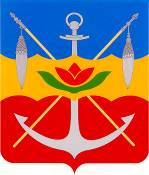 представительный органмуниципального образования«Город Волгодонск»ВОЛГОДОНСКАЯ ГОРОДСКАЯ ДУМАг. Волгодонск Ростовской областиРЕШЕНИЕ № 45 от 19 июля 2018 годаО внесении изменений в решение Волгодонской городской Думы от 07.12.2017 №100 «О бюджете города Волгодонска на 2018 год и на плановый период 2019 и 2020 годов»В соответствии с Бюджетным кодексом Российской Федерации, Федеральным законом Российской Федерации от 06.10.2003 № 131-ФЗ «Об общих принципах организации местного самоуправления в Российской Федерации», решением Волгодонской городской Думы от 05.09.2007 №110 «О бюджетном процессе в городе Волгодонске» Волгодонская городская ДумаРЕШИЛА:1.Внести в решение Волгодонской городской Думы от 07.12.2017 № 100 «О бюджете города Волгодонска на 2018 год и на плановый период 2019 и 2020 годов» следующие изменения:1) в части 18:а) пункт 1) дополнить абзацами следующего содержания:«ж) некоммерческой организации «Ростовский областной фонд содействия капитальному ремонту» на обеспечение мероприятий по капитальному ремонту многоквартирных домов в рамках муниципальной программы города Волгодонска «Обеспечение качественными жилищно - коммунальными услугами населения города Волгодонска» в виде имущественного взноса;з) некоммерческой организации, не являющейся муниципальным (государственным) учреждением – войсковое казачье общество «Всевеликое войско Донское» в рамках муниципальной программы города Волгодонска «Обеспечение общественного порядка и противодействие преступности в городе Волгодонске»;»;б) пункт 2) изложить в следующей редакции:«2) субсидии, указанные в пункте 1 настоящей части, за исключением субсидий, указанных в абзаце ж), предоставляются при соответствии получателей субсидий следующим требованиям:у получателей субсидий должна отсутствовать неисполненная обязанность по уплате налогов, сборов, страховых взносов, пеней, штрафов, процентов, подлежащих уплате в соответствии с законодательством Российской Федерации о налогах и сборах;у получателей субсидий должна отсутствовать просроченная задолженность по возврату в местный бюджет субсидий, бюджетных инвестиций, предоставленных в том числе в соответствии с иными правовыми актами, и иная просроченная задолженность перед местным бюджетом;получатели субсидий - юридические лица не должны находиться в процессе реорганизации, ликвидации, банкротства, а получатели субсидий - индивидуальные предприниматели не должны прекратить деятельность в качестве индивидуального предпринимателя;получатели субсидий не должны являться иностранными юридическими лицами, а также российскими юридическими лицами, в уставном (складочном) капитале которых доля участия иностранных юридических лиц, местом регистрации которых является государство или территория, включенные в утверждаемый Министерством финансов Российской Федерации перечень государств и территорий, предоставляющих льготный налоговый режим налогообложения и (или) не предусматривающих раскрытия и предоставления информации при проведении финансовых операций (офшорные зоны) в отношении таких юридических лиц, в совокупности превышает 50 процентов;получатели субсидий не должны получать средства из местного бюджета на основании иных нормативных правовых актов или муниципальных правовых актов на цели, указанные в пункте 1 настоящей части;при условии государственной регистрации или постановки на учет в налоговом органе получателей субсидий на территории муниципального образования «Город Волгодонск», за исключением субсидий, указанных в абзаце з) пункта 1 настоящей части;»;в) в пункте 3) слова «в абзаце д)» заменить словами «в абзацах д),ж)»;2) в пункте 3 части 21 цифры «10 168,8» заменить цифрами «4 982,4», «34 746,2» заменить цифрами «44 620,3», цифры «127 787,6» заменить цифрами «127 785,8»;3) приложение 5 изложить в следующей редакции: «Приложение 5к решению Волгодонской городской Думы «О бюджете города Волгодонска на 2018 год и на плановый период 2019 и 2020 годов» от 07.12.2017 № 100 Распределение бюджетных ассигнований по разделам, подразделам, целевым статьям (муниципальным программам города Волгодонска и непрограммным направлениям деятельности), группам и подгруппам видов расходов классификации расходов местного бюджета на 2018 год и на плановый период 2019 и 2020 годов(тыс. рублей)4) приложение 6 изложить в следующей редакции:«Приложение 6к решению Волгодонской городской Думы «О бюджете города Волгодонска на 2018 год и на плановый период 2019 и 2020 годов» от 07.12.2017 № 100Ведомственная структура расходов местного бюджета на 2018 год и на плановый период 2019 и 2020 годов(тыс. рублей)	5) приложение 7 изложить в следующей редакции:«Приложение 7 к решению Волгодонской городской Думы «О бюджете города Волгодонска на 2018 год и на плановый период 2019 и 2020 годов» от 07.12.2017 № 100Распределение бюджетных ассигнований по целевым статьям (муниципальным программам города Волгодонска и непрограммным направлениям деятельности), группам и подгруппам видов расходов, разделам, подразделам классификации расходов местного бюджета на 2018 год и на плановый период 2019 и 2020 годов(тыс. рублей)2. Решение вступает в силу со дня его официального опубликования.3. Контроль за выполнением решения возложить на постоянную комиссию по бюджету, налогам, сборам, муниципальной собственности (Г.А. Ковалевский) и главу Администрации города Волгодонска В.П. Мельникова.ПредседательВолгодонской городской Думы –глава города Волгодонска				_____________	Л.Г. ТкаченкоПроект вносит Глава Администрации города ВолгодонскаНаименованиеРзПРЦСРВР2018 год2019 год2020 годВсего4 171 561,73 936 966,34 078 170,2ОБЩЕГОСУДАРСТВЕННЫЕ ВОПРОСЫ0100253 293,2289 322,5390 776,3Функционирование законодательных (представительных) органов государственной власти и представительных органов муниципальных образований010317 825,317 025,917 481,4Расходы на выплаты по оплате труда работников органов местного самоуправления и отраслевых (функциональных) органов Администрации города Волгодонска по Председателю Волгодонской городской Думы - главы города Волгодонска в рамках обеспечения деятельности Волгодонской городской Думы (Расходы на выплаты персоналу государственных (муниципальных) органов)010389 1 00 001101202 244,42 160,92 227,3Расходы на выплаты по оплате труда работников органов местного самоуправления и отраслевых (функциональных) органов Администрации города Волгодонска по Заместителю председателя Волгодонской городской Думы в рамках обеспечения деятельности Волгодонской городской Думы (Расходы на выплаты персоналу государственных (муниципальных) органов)010389 2 00 001101201 518,51 495,71 541,7Расходы на выплаты по оплате труда работников органов местного самоуправления и отраслевых (функциональных) органов Администрации города Волгодонска в рамках обеспечения деятельности Волгодонской городской Думы (Расходы на выплаты персоналу государственных (муниципальных) органов)010389 3 00 0011012011 744,911 034,911 374,0Расходы на обеспечение функций органов местного самоуправления и отраслевых (функциональных) органов Администрации города Волгодонска в рамках обеспечения деятельности Волгодонской городской Думы (Расходы на выплаты персоналу государственных (муниципальных) органов)010389 3 00 00190120114,8114,8114,8Расходы на обеспечение функций органов местного самоуправления и отраслевых (функциональных) органов Администрации города Волгодонска в рамках обеспечения деятельности Волгодонской городской Думы (Иные закупки товаров, работ и услуг для обеспечения государственных (муниципальных) нужд)010389 3 00 00190240687,4704,3704,3Расходы на организацию повышения квалификации в рамках обеспечения деятельности Волгодонской городской Думы (Расходы на выплаты персоналу государственных (муниципальных) органов)010389 3 00 2503012039,539,539,5Расходы на организацию повышения квалификации в рамках обеспечения деятельности Волгодонской городской Думы (Иные закупки товаров, работ и услуг для обеспечения государственных (муниципальных) нужд)010389 3 00 250302405,05,05,0Расходы на информационное, программное и материально- техническое обеспечение в рамках обеспечения деятельности Волгодонской городской Думы (Иные закупки товаров, работ и услуг для обеспечения государственных (муниципальных) нужд)010389 3 00 25040240241,2241,2245,2Мероприятия по диспансеризации муниципальных служащих города Волгодонска в рамках обеспечения деятельности Волгодонской городской Думы (Иные закупки товаров, работ и услуг для обеспечения государственных (муниципальных) нужд)010389 3 00 2516024029,629,629,6Осуществление закупок в части приобретения работ, услуг по освещению деятельности органов местного самоуправления и отраслевых (функциональных) органов Администрации города Волгодонска в средствах массовой информации, печатных изданиях, в информационно-телекоммуникационной сети «Интернет» в рамках обеспечения деятельности Волгодонской городской Думы (Иные закупки товаров, работ и услуг для обеспечения государственных (муниципальных) нужд)010389 3 00 98723240550,0550,0550,0Осуществление закупок в части приобретения работ, услуг по трансляции в теле- или радиоэфире (в том числе в рамках новостной программы или отдельной передачи) информации о деятельности органов местного самоуправления и отраслевых (функциональных) органов Администрации города Волгодонска в рамках обеспечения деятельности Волгодонской городской Думы (Иные закупки товаров, работ и услуг для обеспечения государственных (муниципальных) нужд)010389 3 00 98724240450,0450,0450,0Осуществление закупок в части приобретения работ, услуг по информационному сопровождению деятельности органов местного самоуправления и отраслевых (функциональных) органов Администрации города Волгодонска в рамках обеспечения деятельности Волгодонской городской Думы (Иные закупки товаров, работ и услуг для обеспечения государственных (муниципальных) нужд)010389 3 00 98725240200,0200,0200,0Функционирование Правительства Российской Федерации, высших исполнительных органов государственной власти субъектов Российской Федерации, местных администраций010497 904,993 463,995 705,8Расходы на выплаты по оплате труда работников органов местного самоуправления и отраслевых (функциональных) органов Администрации города Волгодонска в рамках обеспечения деятельности Администрации города Волгодонска (Расходы на выплаты персоналу государственных (муниципальных) органов)010488 0 00 0011012086 525,282 756,085 297,4Расходы на обеспечение функций органов местного самоуправления и отраслевых (функциональных) органов Администрации города Волгодонска в рамках обеспечения деятельности Администрации города Волгодонска (Расходы на выплаты персоналу государственных (муниципальных) органов)010488 0 00 00190120373,1103,5103,5Расходы на обеспечение функций органов местного самоуправления и отраслевых (функциональных) органов Администрации города Волгодонска в рамках обеспечения деятельности Администрации города Волгодонска (Иные закупки товаров, работ и услуг для обеспечения государственных (муниципальных) нужд)010488 0 00 001902408 774,78 761,58 436,2Расходы на обеспечение первичных мер пожарной безопасности в рамках обеспечения деятельности Администрации города Волгодонска (Иные закупки товаров, работ и услуг для обеспечения государственных (муниципальных) нужд)010488 0 00 25010240174,7174,7174,7Расходы на информационное, программное и материально- техническое обеспечение в рамках обеспечения деятельности Администрации города Волгодонска (Иные закупки товаров, работ и услуг для обеспечения государственных (муниципальных) нужд)010488 0 00 25040240913,7524,7524,7Мероприятия по диспансеризации муниципальных служащих города Волгодонска в рамках обеспечения деятельности Администрации города Волгодонска (Иные закупки товаров, работ и услуг для обеспечения государственных (муниципальных) нужд)010488 0 00 25160240160,1160,1160,1Расходы на осуществление полномочий по созданию и обеспечению деятельности административных комиссий в рамках обеспечения деятельности Администрации города Волгодонска (Расходы на выплаты персоналу государственных (муниципальных) органов)010488 0 00 72360120423,7423,7435,6Расходы на осуществление полномочий по созданию и обеспечению деятельности административных комиссий в рамках обеспечения деятельности Администрации города Волгодонска (Иные закупки товаров, работ и услуг для обеспечения государственных (муниципальных) нужд)010488 0 00 7236024043,543,543,5Расходы на осуществление полномочий по созданию и обеспечению деятельности комиссий по делам несовершеннолетних и защите их прав в рамках обеспечения деятельности Администрации города Волгодонска (Расходы на выплаты персоналу государственных (муниципальных) органов)010488 0 00 72370120495,8495,8509,7Расходы на осуществление полномочий по созданию и обеспечению деятельности комиссий по делам несовершеннолетних и защите их прав в рамках обеспечения деятельности Администрации города Волгодонска (Иные закупки товаров, работ и услуг для обеспечения государственных (муниципальных) нужд)010488 0 00 7237024020,020,020,0Расходы на осуществление полномочий по определению в соответствии с частью 1 статьи 11.2 Областного закона от 25 октября 2002 года № 273-ЗС «Об административных правонарушениях» перечня должностных лиц, уполномоченных составлять протоколы об административных правонарушениях в рамках обеспечения деятельности Администрации города Волгодонска (Иные закупки товаров, работ и услуг для обеспечения государственных (муниципальных) нужд)010488 0 00 723902400,40,40,4Судебная система0105361,424,239,0Расходы на осуществление полномочий по составлению (изменению) списков кандидатов в присяжные заседатели федеральных судов общей юрисдикции в Российской Федерации в рамках обеспечения деятельности Администрации города Волгодонска (Иные закупки товаров, работ и услуг для обеспечения государственных (муниципальных) нужд)010588 0 00 51200240361,424,239,0Обеспечение деятельности финансовых, налоговых и таможенных органов и органов финансового (финансово-бюджетного) надзора010624 735,923 574,324 244,7Расходы на выплаты по оплате труда работников органов местного самоуправления и отраслевых (функциональных) органов Администрации города Волгодонска в рамках подпрограммы «Управление муниципальными финансами» муниципальной программы города Волгодонска «Управление муниципальными финансами и муниципальным имуществом» (Расходы на выплаты персоналу государственных (муниципальных) органов)010610 1 00 0011012016 037,515 425,615 899,1Расходы на обеспечение функций органов местного самоуправления и отраслевых (функциональных) органов Администрации города Волгодонска в рамках подпрограммы «Управление муниципальными финансами» муниципальной программы города Волгодонска «Управление муниципальными финансами и муниципальным имуществом» (Иные закупки товаров, работ и услуг для обеспечения государственных (муниципальных) нужд)010610 1 00 00190240409,5444,5445,0Расходы на организацию повышения квалификации в рамках подпрограммы «Управление муниципальными финансами» муниципальной программы города Волгодонска «Управление муниципальными финансами и муниципальным имуществом» (Расходы на выплаты персоналу государственных (муниципальных) органов)010610 1 00 2503012024,124,124,1Расходы на информационное, программное и материально - техническое обеспечение в рамках подпрограммы «Управление муниципальными финансами» муниципальной программы города Волгодонска «Управление муниципальными финансами и муниципальным имуществом» (Иные закупки товаров, работ и услуг для обеспечения государственных (муниципальных) нужд)010610 1 00 25040240424,6399,6399,6Мероприятия по диспансеризации муниципальных служащих города Волгодонска в рамках подпрограммы «Управление муниципальными финансами» муниципальной программы города Волгодонска «Управление муниципальными финансами и муниципальным имуществом» (Иные закупки товаров, работ и услуг для обеспечения государственных (муниципальных) нужд)010610 1 00 2516024041,941,941,9Расходы на выплаты по оплате труда работников органов местного самоуправления и отраслевых (функциональных) органов Администрации города Волгодонска по Председателю Контрольно - счётной палаты города Волгодонска в рамках обеспечения деятельности Контрольно - счётной палаты города Волгодонска (Расходы на выплаты персоналу государственных (муниципальных) органов)010690 1 00 001101201 361,11 163,91 199,6Расходы на выплаты по оплате труда работников органов местного самоуправления и отраслевых (функциональных) органов Администрации города Волгодонска в рамках обеспечения деятельности Контрольно - счётной палаты города Волгодонска (Расходы на выплаты персоналу государственных (муниципальных) органов)010690 2 00 001101205 588,75 226,25 386,8Расходы на обеспечение функций органов местного самоуправления и отраслевых (функциональных) органов Администрации города Волгодонска в рамках обеспечения деятельности Контрольно - счётной палаты города Волгодонска (Иные закупки товаров, работ и услуг для обеспечения государственных (муниципальных) нужд)010690 2 00 00190240360,7360,6360,6Расходы на обеспечение первичных мер пожарной безопасности в рамках обеспечения деятельности Контрольно - счётной палаты города Волгодонска (Иные закупки товаров, работ и услуг для обеспечения государственных (муниципальных) нужд)010690 2 00 2501024019,319,219,2Расходы на информационное, программное и материально- техническое обеспечение в рамках обеспечения деятельности Контрольно - счётной палаты города Волгодонска (Иные закупки товаров, работ и услуг для обеспечения государственных (муниципальных) нужд)010690 2 00 25040240456,3456,5456,6Мероприятия по диспансеризации муниципальных служащих города Волгодонска в рамках обеспечения деятельности Контрольно - счётной палаты города Волгодонска (Иные закупки товаров, работ и услуг для обеспечения государственных (муниципальных) нужд)010690 2 00 2516024012,212,212,2Обеспечение проведения выборов и референдумов01070,00,06 752,2Проведение выборов депутатов Волгодонской городской Думы по иным непрограммным мероприятиям в рамках непрограммного направления деятельности «Реализация функций органов местного самоуправления и отраслевых (функциональных) органов Администрации города Волгодонска» (Специальные расходы)010799 9 00 910308800,00,06 752,2Резервные фонды01119 511,010 000,010 000,0Резервный фонд Администрации города Волгодонска на финансовое обеспечение непредвиденных расходов в рамках непрограммного направления деятельности «Реализация функций органов местного самоуправления и отраслевых (функциональных) органов Администрации города Волгодонска» (Резервные средства)011199 1 00 910408709 511,010 000,010 000,0Другие общегосударственные вопросы0113102 954,7145 234,2236 553,2Ежегодные разовые выплаты мастерам народной культуры в рамках подпрограммы «Обеспечение реализации муниципальной программы» муниципальной программы города Волгодонска «Развитие культуры города Волгодонска» (Премии и гранты)011301 4 00 120303503,03,03,0Премии главы Администрации города Волгодонска работникам учреждений культуры и дополнительного образования детей сферы культуры в рамках подпрограммы «Обеспечение реализации муниципальной программы» муниципальной программы города Волгодонска «Развитие культуры города Волгодонска» (Премии и гранты)011301 4 00 12060350100,0100,0100,0Реализация направления расходов в рамках подпрограммы «Обеспечение реализации муниципальной программы» муниципальной программы города Волгодонска «Развитие культуры города Волгодонска» (Уплата налогов, сборов и иных платежей)011301 4 00 999908500,50,00,0Расходы на проведение мероприятий по совершенствованию системы профилактики правонарушений в рамках подпрограммы «Поддержка казачьих обществ в городе Волгодонске» муниципальной программы города Волгодонска «Обеспечение общественного порядка и противодействие преступности в городе Волгодонске» (Субсидии некоммерческим организациям (за исключением государственных (муниципальных) учреждений))011303 1 00 25050630500,00,00,0Расходы на организацию и проведение конкурсов, конкурсов профессионального мастерства в рамках подпрограммы «Поддержка казачьих обществ в городе Волгодонске» муниципальной программы города Волгодонска «Обеспечение общественного порядка и противодействие преступности в городе Волгодонске» (Иные выплаты населению)011303 1 00 2506036050,050,050,0Расходы на обеспечение исполнения членами казачьих обществ обязательств по оказанию содействия органам местного самоуправления в осуществлении задач и функций, предусмотренных договорами, заключенными в соответствии с Областным законом от 29 сентября 1999 года № 47-ЗС «О казачьих дружинах в Ростовской области» в рамках подпрограммы «Поддержка казачьих обществ в городе Волгодонске» муниципальной программы города Волгодонска «Обеспечение общественного порядка и противодействие преступности в городе Волгодонске» (Субсидии некоммерческим организациям (за исключением государственных (муниципальных) учреждений))011303 1 00 710406304 005,64 005,64 005,6Софинансирование расходов на обеспечение исполнения членами казачьих обществ обязательств по оказанию содействия органам местного самоуправления в осуществлении задач и функций, предусмотренных договорами, заключенными в соответствии с Областным законом от 29 сентября 1999 года № 47-ЗС «О казачьих дружинах в Ростовской области» в рамках подпрограммы «Поддержка казачьих обществ в городе Волгодонске» муниципальной программы города Волгодонска «Обеспечение общественного порядка и противодействие преступности в городе Волгодонске» (Субсидии некоммерческим организациям (за исключением государственных (муниципальных) учреждений))011303 1 00 S10406300,01 149,71 149,7Мероприятия направленные на профилактику социально - негативных явлений в рамках подпрограммы «Профилактика социально-негативных явлений в городе Волгодонске» муниципальной программы города Волгодонска «Обеспечение общественного порядка и противодействие преступности в городе Волгодонске» (Иные закупки товаров, работ и услуг для обеспечения государственных (муниципальных) нужд)011303 2 00 25070240107,1107,1107,1Премии главы Администрации города Волгодонска лучшим педагогическим работникам муниципальных образовательных учреждений в рамках подпрограммы «Охрана семьи и детства, другие вопросы в сфере образования» муниципальной программы города Волгодонска «Развитие образования в городе Волгодонске» (Премии и гранты)011306 4 00 12010350375,0375,0375,0Премии главы Администрации города Волгодонска выпускникам общеобразовательных учреждений города, награжденным знаком отличия «Гордость Волгодонска» в рамках подпрограммы «Охрана семьи и детства, другие вопросы в сфере образования» муниципальной программы города Волгодонска «Развитие образования в городе Волгодонске» (Премии и гранты)011306 4 00 12050350113,0113,0113,0Премии главы Администрации города Волгодонска победителям Городского профессионального конкурса «Педагог года» в рамках подпрограммы «Охрана семьи и детства, другие вопросы в сфере образования» муниципальной программы города Волгодонска «Развитие образования в городе Волгодонске» (Премии и гранты)011306 4 00 1209035090,090,090,0Реализация направления расходов в рамках подпрограммы «Охрана семьи и детства, другие вопросы в сфере образования» муниципальной программы города Волгодонска «Развитие образования в городе Волгодонске» (Исполнение судебных актов)011306 4 00 99990830134,0134,0134,0Реализация направления расходов в рамках подпрограммы «Охрана семьи и детства, другие вопросы в сфере образования» муниципальной программы города Волгодонска «Развитие образования в городе Волгодонске» (Уплата налогов, сборов и иных платежей)011306 4 00 99990850914,2914,8914,8Реализация направления расходов в рамках подпрограммы «Социальная поддержка населения» муниципальной программы города Волгодонска «Социальная поддержка граждан Волгодонска» (Расходы на выплаты персоналу государственных (муниципальных) органов)011308 1 00 99990120552,80,00,0Реализация направления расходов в рамках подпрограммы «Социальная поддержка населения» муниципальной программы города Волгодонска «Социальная поддержка граждан Волгодонска» (Уплата налогов, сборов и иных платежей)011308 1 00 99990850362,6362,6362,6Мероприятия по организации и проведению культурно - массовых и других мероприятий в рамках муниципальной программы города Волгодонска «Муниципальная политика» (Иные закупки товаров, работ и услуг для обеспечения государственных (муниципальных) нужд)011309 0 00 2502024030,030,030,0Расходы на организацию повышения квалификации в рамках муниципальной программы города Волгодонска «Муниципальная политика» (Иные закупки товаров, работ и услуг для обеспечения государственных (муниципальных) нужд)011309 0 00 250302400,022,322,3Расходы на организацию и проведение конкурсов, конкурсов профессионального мастерства в рамках муниципальной программы города Волгодонска «Муниципальная политика» (Иные закупки товаров, работ и услуг для обеспечения государственных (муниципальных) нужд)011309 0 00 250602405,05,05,0Расходы на организацию и проведение конкурсов, конкурсов профессионального мастерства в рамках муниципальной программы города Волгодонска «Муниципальная политика» (Иные выплаты населению)011309 0 00 2506036045,045,045,0Субсидии социально ориентированным некоммерческим организациям в рамках муниципальной программы города Волгодонска «Муниципальная политика» (Субсидии некоммерческим организациям (за исключением государственных (муниципальных) учреждений))011309 0 00 69020630329,0329,0329,0Исполнение судебных актов по искам к муниципальному образованию «Город Волгодонск» о возмещении вреда, причиненного гражданину или юридическому лицу в результате незаконных действий (бездействия) органов местного самоуправления города Волгодонска либо должностных лиц этих органов, и о присуждении компенсации за нарушение права на судопроизводство в разумный срок или права на исполнение судебного акта в разумный срок в рамках подпрограмм «Управление муниципальными финансами» муниципальной программы города Волгодонска «Управление муниципальными финансами и муниципальным имуществом» (Исполнение судебных актов)011310 1 00 910108301 092,00,00,0Расходы на выплаты по оплате труда работников органов местного самоуправления и отраслевых (функциональных) органов Администрации города Волгодонска в рамках подпрограммы «Управление муниципальным имуществом» муниципальной программы города Волгодонска «Управление муниципальными финансами и муниципальным имуществом» (Расходы на выплаты персоналу государственных (муниципальных) органов)011310 2 00 0011012020 779,820 094,320 711,6Расходы на обеспечение функций органов местного самоуправления и отраслевых (функциональных) органов Администрации города Волгодонска в рамках подпрограммы «Управление муниципальным имуществом» муниципальной программы города Волгодонска «Управление муниципальными финансами и муниципальным имуществом» (Расходы на выплаты персоналу государственных (муниципальных) органов)011310 2 00 0019012018,518,518,5Расходы на обеспечение функций органов местного самоуправления и отраслевых (функциональных) органов Администрации города Волгодонска в рамках подпрограммы «Управление муниципальным имуществом» муниципальной программы города Волгодонска «Управление муниципальными финансами и муниципальным имуществом» (Иные закупки товаров, работ и услуг для обеспечения государственных (муниципальных) нужд)011310 2 00 001902401 414,71 449,71 449,6Расходы на обеспечение первичных мер пожарной безопасности в рамках подпрограммы в рамках подпрограммы «Управление муниципальным имуществом» муниципальной программы города Волгодонска «Управление муниципальными финансами и муниципальным имуществом» (Иные закупки товаров, работ и услуг для обеспечения государственных (муниципальных) нужд)011310 2 00 2501024042,042,042,0Расходы на информационное, программное и материально - техническое обеспечение в рамках подпрограммы «Управление муниципальными имуществом» муниципальной программы города Волгодонска «Управление муниципальными финансами и муниципальным имуществом» (Иные закупки товаров, работ и услуг для обеспечения государственных (муниципальных) нужд)011310 2 00 25040240940,4623,4623,4Мероприятия по диспансеризации муниципальных служащих города Волгодонска в рамках подпрограммы «Управление муниципальными имуществом» муниципальной программы города Волгодонска «Управление муниципальными финансами и муниципальным имуществом» (Иные закупки товаров, работ и услуг для обеспечения государственных (муниципальных) нужд)011310 2 00 2516024045,145,145,1Расходы на совершенствование механизма управления и распоряжения муниципальным имуществом в рамках подпрограммы «Управление муниципальным имуществом» муниципальной программы города Волгодонска «Управление муниципальными финансами и муниципальным имуществом» (Иные закупки товаров, работ и услуг для обеспечения государственных (муниципальных) нужд)011310 2 00 252102402 196,81 486,81 486,8Расходы на оплату ежемесячного взноса на капитальный ремонт общего имущества в многоквартирных домах в части муниципальных помещений в рамках подпрограммы «Управление муниципальным имуществом» муниципальной программы города Волгодонска «Управление муниципальными финансами и муниципальным имуществом» (Иные закупки товаров, работ и услуг для обеспечения государственных (муниципальных) нужд)011310 2 00 254802402 813,42 813,42 813,4Реализация направления расходов в рамках подпрограммы «Управление муниципальным имуществом» муниципальной программы города Волгодонска «Управление муниципальными финансами и муниципальным имуществом» (Исполнение судебных актов)011310 2 00 99990830115,00,00,0Реализация направления расходов в рамках подпрограммы «Управление муниципальным имуществом» муниципальной программы города Волгодонска «Управление муниципальными финансами и муниципальным имуществом» (Уплата налогов, сборов и иных платежей)011310 2 00 99990850443,9443,9443,9Расходы на обеспечение деятельности (оказание услуг) муниципальных учреждений в рамках подпрограммы «Оптимизация и повышение качества предоставления государственных и муниципальных услуг на базе МАУ «МФЦ» муниципальной программы города Волгодонска «Экономическое развитие и инновационная экономика города Волгодонска» (Субсидии автономным учреждениям)011311 4 00 0059062033 852,432 686,433 624,7Расходы на реализацию принципа экстерриториальности при предоставлении государственных и муниципальных услуг в рамках подпрограммы «Оптимизация и повышение качества предоставления государственных и муниципальных услуг на базе МАУ «МФЦ» муниципальной программы города Волгодонска «Экономическое развитие и инновационная экономика города Волгодонска» (Субсидии автономным учреждениям)011311 4 00 S3600620228,0228,0234,0Расходы на организацию предоставления областных услуг на базе многофункциональных центров предоставления государственных и муниципальных услуг в рамках подпрограммы «Оптимизация и повышение качества предоставления государственных и муниципальных услуг на базе МАУ «МФЦ» муниципальной программы города Волгодонска «Экономическое развитие и инновационная экономика города Волгодонска» (Субсидии автономным учреждениям)011311 4 00 S402062059,959,961,6Расходы на проведение текущего, капитального ремонта объектов муниципальной собственности в рамках обеспечения деятельности Администрации города Волгодонска (Иные закупки товаров, работ и услуг для обеспечения государственных (муниципальных) нужд)011388 0 00 25370240347,60,00,0Расходы на осуществление полномочий по содержанию архивных учреждений (за исключением коммунальных расходов) в части расходов на хранение, комплектование, учет и использование архивных документов, относящихся к государственной собственности в рамках обеспечения деятельности Администрации города Волгодонска (Расходы на выплаты персоналу государственных (муниципальных) органов)011388 0 00 72350120272,8272,9279,7Расходы на осуществление полномочий по содержанию архивных учреждений (за исключением коммунальных расходов) в части расходов на хранение, комплектование, учет и использование архивных документов, относящихся к государственной собственности в рамках обеспечения деятельности Администрации города Волгодонска (Иные закупки товаров, работ и услуг для обеспечения государственных (муниципальных) нужд)011388 0 00 7235024022,522,415,6Осуществление закупок в части приобретения работ, услуг по освещению деятельности органов местного самоуправления и отраслевых (функциональных) органов Администрации города Волгодонска в средствах массовой информации, печатных изданиях, в информационно-телекоммуникационной сети «Интернет» в рамках обеспечения деятельности Администрации города Волгодонска (Иные закупки товаров, работ и услуг для обеспечения государственных (муниципальных) нужд)011388 0 00 98723240390,0250,0250,0Осуществление закупок в части приобретения работ, услуг по трансляции в теле- или радиоэфире (в том числе в рамках новостной программы или отдельной передачи) информации о деятельности органов местного самоуправления и отраслевых (функциональных) органов Администрации города Волгодонска в рамках обеспечения деятельности Администрации города Волгодонска (Иные закупки товаров, работ и услуг для обеспечения государственных (муниципальных) нужд)011388 0 00 98724240250,0250,0250,0Осуществление закупок в части приобретения работ, услуг по информационному сопровождению деятельности органов местного самоуправления и отраслевых (функциональных) органов Администрации города Волгодонска в рамках обеспечения деятельности Администрации города Волгодонска (Иные закупки товаров, работ и услуг для обеспечения государственных (муниципальных) нужд)011388 0 00 987252400,60,60,6Реализация направления расходов в рамках обеспечения деятельности Администрации города Волгодонска (Расходы на выплаты персоналу государственных (муниципальных) органов)011388 0 00 99990120610,31 122,2849,1Реализация направления расходов в рамках обеспечения деятельности Администрации города Волгодонска (Иные закупки товаров, работ и услуг для обеспечения государственных (муниципальных) нужд)011388 0 00 99990240507,80,0507,8Реализация направления расходов в рамках обеспечения деятельности Администрации города Волгодонска (Иные выплаты населению)011388 0 00 99990360611,1611,1611,1Реализация направления расходов в рамках обеспечения деятельности Администрации города Волгодонска (Исполнение судебных актов)011388 0 00 99990830479,0159,3159,3Реализация направления расходов в рамках обеспечения деятельности Администрации города Волгодонска (Уплата налогов, сборов и иных платежей)011388 0 00 999908502 529,82 440,22 440,2Расходы на обеспечение первичных мер пожарной безопасности в рамках обеспечения деятельности Волгодонской городской Думы (Иные закупки товаров, работ и услуг для обеспечения государственных (муниципальных) нужд)011389 3 00 2501024066,0132,0132,0Расходы на обеспечение деятельности помощников депутатов в рамках обеспечения деятельности Волгодонской городской Думы (Расходы на выплаты персоналу государственных (муниципальных) органов)011389 3 00 910201208 475,98 439,48 698,6Расходы на обеспечение деятельности помощников депутатов в рамках обеспечения деятельности Волгодонской городской Думы (Иные закупки товаров, работ и услуг для обеспечения государственных (муниципальных) нужд)011389 3 00 910202402 411,42 206,42 206,4Реализация направления расходов в рамках обеспечения деятельности Волгодонской городской Думы (Иные закупки товаров, работ и услуг для обеспечения государственных (муниципальных) нужд)011389 3 00 99990240904,01 131,51 131,5Реализация направления расходов в рамках обеспечения деятельности Волгодонской городской Думы (Иные выплаты населению)011389 3 00 99990360246,0246,0246,0Реализация направления расходов в рамках обеспечения деятельности Волгодонской городской Думы (Уплата налогов, сборов и иных платежей)011389 3 00 99990850261,8262,4262,4Реализация направления расходов в рамках обеспечения деятельности Контрольно - счётной палаты города Волгодонска (Уплата налогов, сборов и иных платежей)011390 2 00 9999085011,211,211,2Расходы на выплаты по оплате труда работников органов местного самоуправления и отраслевых (функциональных) органов Администрации города Волгодонска по иным непрограммным мероприятиям в рамках непрограммного направления деятельности «Реализация функций органов местного самоуправления и отраслевых (функциональных) органов Администрации города Волгодонска» (Расходы на выплаты персоналу государственных (муниципальных) органов)011399 9 00 001101201 098,71 098,71 132,5Расходы на государственную регистрацию актов гражданского состояния по иным непрограммным мероприятиям в рамках непрограммного направления деятельности «Реализация функций органов местного самоуправления и отраслевых (функциональных) органов Администрации города Волгодонска» (Расходы на выплаты персоналу государственных (муниципальных) органов)011399 9 00 593101205 601,85 634,84 870,1Расходы на государственную регистрацию актов гражданского состояния по иным непрограммным мероприятиям в рамках непрограммного направления деятельности «Реализация функций органов местного самоуправления и отраслевых (функциональных) органов Администрации города Волгодонска» (Иные закупки товаров, работ и услуг для обеспечения государственных (муниципальных) нужд)011399 9 00 59310240685,8903,9621,1Расходы на государственную регистрацию актов гражданского состояния по иным непрограммным мероприятиям в рамках непрограммного направления деятельности «Реализация функций органов местного самоуправления и отраслевых (функциональных) органов Администрации города Волгодонска» (Социальные выплаты гражданам, кроме публичных нормативных социальных выплат)011399 9 00 5931032033,00,00,0Расходы на государственную регистрацию актов гражданского состояния по иным непрограммным мероприятиям в рамках непрограммного направления деятельности «Реализация функций органов местного самоуправления и отраслевых (функциональных) органов Администрации города Волгодонска» (Уплата налогов, сборов и иных платежей)011399 9 00 593108502,02,02,0Расходы, зарезервированные на софинансирование к средствам областного (федерального) бюджета и расходы капитального характера, не предусмотренные другими направлениями расходов по иным непрограммным мероприятиям в рамках непрограммного направления деятельности «Реализация функций органов местного самоуправления и отраслевых (функциональных) органов Администрации города Волгодонска» (Резервные средства)011399 9 00 910508704 982,444 620,3127 785,8Расходы, зарезервированные на ежегодное повышение оплаты труда на прогнозный уровень инфляции работников органов местного самоуправления и муниципальных учреждений по иным непрограммным мероприятиям в рамках непрограммного направления деятельности «Реализация функций органов местного самоуправления и отраслевых (функциональных) органов Администрации города Волгодонска» (Резервные средства)011399 9 00 911008700,05 264,514 699,5Расходы, зарезервированные на реализацию решений федеральных органов государственной власти, принятых на основании поручений Президента Российской Федерации и (или) Правительства Российской Федерации по иным непрограммным мероприятиям в рамках непрограммного направления деятельности «Реализация функций органов местного самоуправления и отраслевых (функциональных) органов Администрации города Волгодонска» (Резервные средства)011399 9 00 911108700,02 324,90,0Реализация направления расходов по иным непрограммным мероприятиям в рамках непрограммного направления деятельности «Реализация функций органов местного самоуправления и отраслевых (функциональных) органов Администрации города Волгодонска» (Расходы на выплаты персоналу государственных (муниципальных) органов)011399 9 00 99990120211,50,00,0Реализация направления расходов по иным непрограммным мероприятиям в рамках непрограммного направления деятельности «Реализация функций органов местного самоуправления и отраслевых (функциональных) органов Администрации города Волгодонска» (Иные закупки товаров, работ и услуг для обеспечения государственных (муниципальных) нужд)011399 9 00 99990240183,00,00,0НАЦИОНАЛЬНАЯ ОБОРОНА0200157,1157,1157,1Мобилизационная подготовка экономики0204157,1157,1157,1Реализация направления расходов в рамках обеспечения деятельности Администрации города Волгодонска (Иные закупки товаров, работ и услуг для обеспечения государственных (муниципальных) нужд)020488 0 00 99990240157,1157,1157,1НАЦИОНАЛЬНАЯ БЕЗОПАСНОСТЬ И ПРАВООХРАНИТЕЛЬНАЯ ДЕЯТЕЛЬНОСТЬ030026 257,826 257,826 912,3Защита населения и территории от чрезвычайных ситуаций природного и техногенного характера, гражданская оборона030926 257,826 257,826 912,3Расходы на обеспечение деятельности (оказание услуг) муниципальных учреждений в рамках муниципальной программы города Волгодонска «Защита населения и территории города Волгодонска от чрезвычайных ситуаций» (Расходы на выплаты персоналу казенных учреждений)030907 0 00 0059011021 365,121 365,122 019,1Расходы на обеспечение деятельности (оказание услуг) муниципальных учреждений в рамках муниципальной программы города Волгодонска «Защита населения и территории города Волгодонска от чрезвычайных ситуаций» (Иные закупки товаров, работ и услуг для обеспечения государственных (муниципальных) нужд)030907 0 00 005902403 476,92 699,62 700,1Расходы на обеспечение первичных мер пожарной безопасности в рамках муниципальной программы города Волгодонска «Защита населения и территории города Волгодонска от чрезвычайных ситуаций» (Иные закупки товаров, работ и услуг для обеспечения государственных (муниципальных) нужд)030907 0 00 2501024027,227,227,2Расходы на проведение мероприятий по совершенствованию системы профилактики правонарушений в рамках муниципальной программы города Волгодонска «Защита населения и территории города Волгодонска от чрезвычайных ситуаций» (Иные закупки товаров, работ и услуг для обеспечения государственных (муниципальных) нужд)030907 0 00 250502401 209,11 984,51 984,5Реализация направления расходов в рамках муниципальной программы города Волгодонска «Защита населения и территории города Волгодонска от чрезвычайных ситуаций» (Уплата налогов, сборов и иных платежей)030907 0 00 99990850179,5181,4181,4НАЦИОНАЛЬНАЯ ЭКОНОМИКА0400163 546,4153 126,6156 065,6Общеэкономические вопросы0401213,4213,4219,3Расходы на осуществление полномочий по государственному регулированию тарифов на перевозку пассажиров и багажа в рамках обеспечения деятельности Администрации города Волгодонска (Расходы на выплаты персоналу государственных (муниципальных) органов)040188 0 00 72380120211,8211,8217,7Расходы на осуществление полномочий по государственному регулированию тарифов на перевозку пассажиров и багажа в рамках обеспечения деятельности Администрации города Волгодонска (Иные закупки товаров, работ и услуг для обеспечения государственных (муниципальных) нужд)040188 0 00 723802401,61,61,6Лесное хозяйство04074 676,04 676,04 676,0Организация благоустройства территории города в рамках муниципальной программы города Волгодонска «Благоустроенный город» (Иные закупки товаров, работ и услуг для обеспечения государственных (муниципальных) нужд)040714 0 00 252602404 676,04 676,04 676,0Транспорт040810 000,010 000,010 000,0Расходы на проведение мероприятия по поддержанию горэлектротранспорта посредством предоставления субсидии на компенсацию выпадающих доходов из-за разницы между экономически обоснованным тарифом и установленным тарифом на перевозку пассажиров и багажа горэлектротранспортом в рамках подпрограммы «Развитие транспортной инфраструктуры города Волгодонска» муниципальной программы города Волгодонска «Развитие транспортной системы города Волгодонска» (Субсидии юридическим лицам (кроме некоммерческих организаций), индивидуальным предпринимателям, физическим лицам - производителям товаров, работ, услуг)040815 1 00 6904081010 000,010 000,010 000,0Дорожное хозяйство (дорожные фонды)0409142 596,5130 053,9132 987,0Расходы на ремонт автомобильных дорог общего пользования местного значения и искусственных сооружений на них в рамках подпрограммы «Развитие транспортной инфраструктуры города Волгодонска» муниципальной программы города Волгодонска «Развитие транспортной системы города Волгодонска» (Иные закупки товаров, работ и услуг для обеспечения государственных (муниципальных) нужд)040915 1 00 25270240149,00,00,0Расходы на содержание автомобильных дорог общего пользования местного значения и искусственных сооружений на них в рамках подпрограммы «Развитие транспортной инфраструктуры города Волгодонска» муниципальной программы города Волгодонска «Развитие транспортной системы города Волгодонска» (Иные закупки товаров, работ и услуг для обеспечения государственных (муниципальных) нужд)040915 1 00 2528024069 888,972 405,929 723,1Расходы на капитальный ремонт автомобильных дорог общего пользования местного значения в рамках подпрограммы «Развитие транспортной инфраструктуры города Волгодонска» муниципальной программы города Волгодонска «Развитие транспортной системы города Волгодонска» (Иные закупки товаров, работ и услуг для обеспечения государственных (муниципальных) нужд)040915 1 00 255402400,05 802,549 937,2Расходы на ремонт и содержание автомобильных дорог общего пользования местного значения в рамках подпрограммы «Развитие транспортной инфраструктуры города Волгодонска» муниципальной программы города Волгодонска «Развитие транспортной системы города Волгодонска» (Иные закупки товаров, работ и услуг для обеспечения государственных (муниципальных) нужд)040915 1 00 S351024072 558,651 845,553 326,7Другие вопросы в области национальной экономики04126 060,58 183,38 183,3Расходы на совершенствование механизма управления и распоряжения муниципальным имуществом в рамках подпрограммы «Управление муниципальным имуществом» муниципальной программы города Волгодонска «Управление муниципальными финансами и муниципальным имуществом» (Иные закупки товаров, работ и услуг для обеспечения государственных (муниципальных) нужд)041210 2 00 252102401 868,33 403,33 403,3Расходы на формирование благоприятного инвестиционного имиджа города Волгодонска в рамках подпрограммы «Создание благоприятных условий для привлечения инвестиций в город Волгодонск» муниципальной программы города Волгодонска «Экономическое развитие и инновационная экономика города Волгодонска» (Иные закупки товаров, работ и услуг для обеспечения государственных (муниципальных) нужд)041211 1 00 25320240208,00,00,0Расходы на образовательное, информационное и методическое обеспечение субъектов малого и среднего предпринимательства, пропаганда и популяризация предпринимательской деятельности в рамках подпрограммы «Развитие субъектов малого и среднего предпринимательства в городе Волгодонске» муниципальной программы города Волгодонска «Экономическое развитие и инновационная экономика города Волгодонска» (Иные закупки товаров, работ и услуг для обеспечения государственных (муниципальных) нужд)041211 2 00 25190240460,0460,0460,0Расходы на укрепление муниципальной системы защиты прав потребителей в рамках подпрограммы «Защита прав потребителей в городе Волгодонске» муниципальной программы города Волгодонска «Экономическое развитие и инновационная экономика города Волгодонска» (Иные закупки товаров, работ и услуг для обеспечения государственных (муниципальных) нужд)041211 3 00 25200240220,0220,0220,0Расходы на организацию и проведение мероприятий, форумов, конференций, фестивалей, направленных на развитие туристской деятельности в рамках подпрограммы «Развитие туризма в городе Волгодонске» муниципальной программы города Волгодонска «Экономическое развитие и инновационная экономика города Волгодонска» (Субсидии автономным учреждениям)041211 5 00 25240620500,00,00,0Расходы на разработку документов по планировке и межеванию перспективных территорий жилищного строительства в рамках подпрограммы «Развитие территорий для жилищного строительства в г.Волгодонске» муниципальной программы города Волгодонска «Обеспечение жильем отдельных категорий граждан в городе Волгодонске» (Иные закупки товаров, работ и услуг для обеспечения государственных (муниципальных) нужд)041212 2 00 251502402 804,24 100,04 100,0ЖИЛИЩНО-КОММУНАЛЬНОЕ ХОЗЯЙСТВО0500474 824,2319 952,2284 218,9Жилищное хозяйство0501114 290,2108 044,7102 645,5Обеспечение мероприятий по капитальному ремонту многоквартирных домов за счет средств, поступивших от Фонда содействия реформированию жилищно-коммунального хозяйства в рамках подпрограммы «Развитие жилищного хозяйства в городе Волгодонске» муниципальной программы города Волгодонска «Обеспечение качественными жилищно – коммунальными услугами населения города Волгодонска» (Субсидии юридическим лицам (кроме некоммерческих организаций), индивидуальным предпринимателям, физическим лицам - производителям товаров, работ, услуг)050113 1 00 095018101 701,10,00,0Резервный фонд Администрации города Волгодонска в рамках подпрограммы «Развитие жилищного хозяйства в городе Волгодонске» муниципальной программы города Волгодонска «Обеспечение качественными жилищно – коммунальными услугами населения города Волгодонска» (Иные закупки товаров, работ и услуг для обеспечения государственных (муниципальных) нужд)050113 1 00 25100240253,40,00,0Расходы на содержание объектов муниципальной собственности в рамках подпрограммы «Развитие жилищного хозяйства в городе Волгодонске» муниципальной программы города Волгодонска «Обеспечение качественными жилищно – коммунальными услугами населения города Волгодонска» (Иные закупки товаров, работ и услуг для обеспечения государственных (муниципальных) нужд)050113 1 00 2535024069,135,135,1Расходы на оплату ежемесячного взноса на капитальный ремонт общего имущества в многоквартирных домах в части муниципальных помещений в рамках подпрограммы «Развитие жилищного хозяйства в городе Волгодонске» муниципальной программы города Волгодонска «Обеспечение качественными жилищно-коммунальными услугами населения города Волгодонска» (Иные закупки товаров, работ и услуг для обеспечения государственных (муниципальных) нужд)050113 1 00 254802403 590,93 590,93 590,9Имущественный взнос некоммерческой организации «Ростовский областной фонд содействия капитальному ремонту» на обеспечение мероприятий по капитальному ремонту многоквартирных домов в рамках подпрограммы «Развитие жилищного хозяйства в городе Волгодонске» муниципальной программы города Волгодонска «Обеспечение качественными жилищно – коммунальными услугами населения города Волгодонска» (Субсидии некоммерческим организациям (за исключением государственных (муниципальных) учреждений))050113 1 00 682706302 154,40,00,0Расходы местного бюджета на мероприятия по приведению объектов города Волгодонска в состояние, обеспечивающее безопасное проживание его жителей в рамках подпрограммы «Создание условий для обеспечения качественными коммунальными услугами населения города Волгодонска» муниципальной программы города Волгодонска «Обеспечение качественными жилищно - коммунальными услугами населения города Волгодонска» (Иные закупки товаров, работ и услуг для обеспечения государственных (муниципальных) нужд)050113 2 00 254402400,010 862,90,0Субсидии юридическим лицам, индивидуальным предпринимателям на возмещение затрат в связи с выполнением работ (оказанием услуг) в рамках подпрограммы «Создание условий для обеспечения качественными коммунальными услугами населения города Волгодонска» муниципальной программы города Волгодонска «Обеспечение качественными жилищно-коммунальными услугами населения города Волгодонска» (Субсидии юридическим лицам (кроме некоммерческих организаций), индивидуальным предпринимателям, физическим лицам - производителям товаров, работ, услуг)050113 2 00 6905081012 965,40,0 0,0 Расходы на мероприятия по приведению объектов города Волгодонска в состояние, обеспечивающее безопасное проживание его жителей в рамках подпрограммы «Создание условий для обеспечения качественными коммунальными услугами населения города Волгодонска» муниципальной программы города Волгодонска «Обеспечение качественными жилищно - коммунальными услугами населения города Волгодонска» (Иные закупки товаров, работ и услуг для обеспечения государственных (муниципальных) нужд)050113 2 00 L024024093 555,993 555,899 019,5Коммунальное хозяйство0502185 335,255 616,3462,0Расходы на разработку проектно-сметной документации на строительство (реконструкцию) объектов муниципальной собственности в рамках подпрограммы «Создание условий для обеспечения качественными коммунальными услугами населения города Волгодонска» муниципальной программы города Волгодонска «Обеспечение качественными жилищно – коммунальными услугами населения города Волгодонска» (Иные закупки товаров, работ и услуг для обеспечения государственных (муниципальных) нужд)050213 2 00 2534024040,00,00,0Строительство объектов муниципальной собственности в рамках подпрограммы «Создание условий для обеспечения качественными коммунальными услугами населения города Волгодонска» муниципальной программы города Волгодонска «Обеспечение качественными жилищно - коммунальными услугами населения города Волгодонска» (Бюджетные инвестиции)050213 2 00 490104102 241,90,00,0Расходы на строительство и реконструкцию объектов водопроводно-канализационного хозяйства в рамках подпрограммы «Создание условий для обеспечения качественными коммунальными услугами населения города Волгодонска» муниципальной программы города Волгодонска «Обеспечение качественными жилищно - коммунальными услугами населения города Волгодонска» (Бюджетные инвестиции)050213 2 00 S3190410162 704,80,00,0Расходы на разработку проектно-сметной документации на строительство, реконструкцию и капитальный ремонт объектов водопроводно-канализационного хозяйства в рамках подпрограммы «Создание условий для обеспечения качественными коммунальными услугами населения города Волгодонска» муниципальной программы города Волгодонска «Обеспечение качественными жилищно – коммунальными услугами населения города Волгодонска» (Бюджетные инвестиции)050213 2 00 S320041011 410,655 154,30,0Расходы на возмещение предприятиям жилищно-коммунального хозяйства части платы граждан за коммунальные услуги в рамках подпрограммы «Создание условий для обеспечения качественными коммунальными услугами населения города Волгодонска» муниципальной программы города Волгодонска «Обеспечение качественными жилищно - коммунальными услугами населения города Волгодонска» (Субсидии юридическим лицам (кроме некоммерческих организаций), индивидуальным предпринимателям, физическим лицам - производителям товаров, работ, услуг)050213 2 00 S3660810132,6462,0462,0Расходы за счет средств резервного фонда Правительства Ростовской области в рамках подпрограммы «Создание условий для обеспечения качественными коммунальными услугами населения города Волгодонска» муниципальной программы города Волгодонска «Обеспечение качественными жилищно – коммунальными услугами населения города Волгодонска» (Иные закупки товаров, работ и услуг для обеспечения государственных (муниципальных) нужд)050213 2 00 S42202408 805,30,00,0Благоустройство050377 765,961 673,484 657,5Организация благоустройства территории города в рамках муниципальной программы города Волгодонска «Благоустроенный город» (Иные закупки товаров, работ и услуг для обеспечения государственных (муниципальных) нужд)050314 0 00 2526024050 637,138 690,638 691,9Расходы на разработку проектно-сметной документации на строительство (реконструкцию) объектов муниципальной собственности в рамках муниципальной программы города Волгодонска «Благоустроенный город» (Иные закупки товаров, работ и услуг для обеспечения государственных (муниципальных) нужд)050314 0 00 2534024040,00,00,0Строительство объектов муниципальной собственности в рамках муниципальной программы города Волгодонска «Благоустроенный город» (Бюджетные инвестиции)050314 0 00 490104107 203,10,00,0Расходы на поддержку государственных программ субъектов Российской Федерации и муниципальных программ формирования современной городской среды (Субсидии на реализацию мероприятий по формированию современной городской среды в части благоустройства общественных территорий) в рамках муниципальной программы города Волгодонска «Формирование современной городской среды на территории города Волгодонска» (Иные закупки товаров, работ и услуг для обеспечения государственных (муниципальных) нужд)050316 0 00 L55512400,00,022 982,8Расходы на поддержку государственных программ субъектов Российской Федерации и муниципальных программ формирования современной городской среды (Субсидии на реализацию мероприятий по формированию современной городской среды в части благоустройства дворовых территорий многоквартирных домов) в рамках муниципальной программы города Волгодонска «Формирование современной городской среды на территории города Волгодонска» (Субсидии юридическим лицам (кроме некоммерческих организаций), индивидуальным предпринимателям, физическим лицам - производителям товаров, работ, услуг)050316 0 00 L555281019 885,722 982,822 982,8Другие вопросы в области жилищно-коммунального хозяйства050597 432,994 617,896 453,9Расходы на создание условий для управления многоквартирными домами в рамках подпрограммы «Развитие жилищного хозяйства в городе Волгодонске» муниципальной программы города Волгодонска «Обеспечение качественными жилищно-коммунальными услугами населения города Волгодонска» (Иные закупки товаров, работ и услуг для обеспечения государственных (муниципальных) нужд)050513 1 00 2525024057,657,657,6Расходы на оплату услуг по осуществлению начисления физическим лицам платы за пользование жилым помещением для нанимателей жилых помещений в рамках подпрограммы «Развитие жилищного хозяйства в городе Волгодонске» муниципальной программы города Волгодонска «Обеспечение качественными жилищно-коммунальными услугами населения города Волгодонска» (Иные закупки товаров, работ и услуг для обеспечения государственных (муниципальных) нужд)050513 1 00 25490240250,4250,4250,4Расходы на обеспечение деятельности (оказание услуг) муниципальных учреждений в рамках подпрограммы «Обеспечение реализации муниципальной программы» муниципальной программы города Волгодонска «Обеспечение качественными жилищно - коммунальными услугами населения города Волгодонска» (Расходы на выплаты персоналу казенных учреждений)050513 3 00 0059011012 160,912 160,912 534,4Расходы на обеспечение деятельности (оказание услуг) муниципальных учреждений в рамках подпрограммы «Обеспечение реализации муниципальной программы» муниципальной программы города Волгодонска «Обеспечение качественными жилищно - коммунальными услугами населения города Волгодонска» (Иные закупки товаров, работ и услуг для обеспечения государственных (муниципальных) нужд)050513 3 00 00590240677,0678,3706,9Расходы на обеспечение деятельности (оказание услуг) муниципальных учреждений в рамках подпрограммы «Обеспечение реализации муниципальной программы» муниципальной программы города Волгодонска «Обеспечение качественными жилищно - коммунальными услугами населения города Волгодонска» (Уплата налогов, сборов и иных платежей)050513 3 00 00590850150,0150,0150,0Реализация направления расходов в рамках подпрограммы «Обеспечение реализации муниципальной программы» муниципальной программы города Волгодонска «Обеспечение качественными жилищно-коммунальными услугами населения города Волгодонска» (Уплата налогов, сборов и иных платежей)050513 3 00 99990850107,30,00,0Расходы на обеспечение деятельности (оказание услуг) муниципальных учреждений в рамках муниципальной программы города Волгодонска «Благоустроенный город» (Расходы на выплаты персоналу казенных учреждений)050514 0 00 0059011046 843,046 754,948 188,9Расходы на обеспечение деятельности (оказание услуг) муниципальных учреждений в рамках муниципальной программы города Волгодонска «Благоустроенный город» (Иные закупки товаров, работ и услуг для обеспечения государственных (муниципальных) нужд)050514 0 00 0059024021 876,223 003,723 003,7Расходы на обеспечение деятельности (оказание услуг) муниципальных учреждений в рамках муниципальной программы города Волгодонска «Благоустроенный город» (Уплата налогов, сборов и иных платежей)050514 0 00 0059085066,066,066,0Расходы на обеспечение первичных мер пожарной безопасности в рамках муниципальной программы города Волгодонска «Благоустроенный город» (Иные закупки товаров, работ и услуг для обеспечения государственных (муниципальных) нужд)050514 0 00 2501024064,033,633,6Реализация направления расходов в рамках муниципальной программы города Волгодонска «Благоустроенный город» (Исполнение судебных актов)050514 0 00 999908302 684,70,00,0Реализация направления расходов в рамках муниципальной программы города Волгодонска «Благоустроенный город» (Уплата налогов, сборов и иных платежей)050514 0 00 9999085012 495,811 462,411 462,4ОБРАЗОВАНИЕ07001 775 814,61 724 828,81 815 575,2Дошкольное образование0701720 015,6701 725,8736 252,8Расходы на обеспечение деятельности (оказание услуг) муниципальных учреждений в рамках подпрограммы «Дошкольное образование» муниципальной программы города Волгодонска «Развитие образования в городе Волгодонске» (Субсидии бюджетным учреждениям)070106 1 00 00590610237 751,8222 917,5225 843,7Расходы на обеспечение первичных мер пожарной безопасности в рамках подпрограммы «Дошкольное образование» муниципальной программы города Волгодонска «Развитие образования в городе Волгодонске» (Субсидии бюджетным учреждениям)070106 1 00 250106103 570,63 540,43 540,4Расходы на обеспечение государственных гарантий реализации прав на получение общедоступного и бесплатного дошкольного образования в муниципальных дошкольных образовательных организациях, включая расходы на оплату труда, приобретение учебников и учебных пособий, средств обучения, игр, игрушек (за исключением расходов на содержание зданий и оплату коммунальных услуг) в рамках подпрограммы «Дошкольное образование» муниципальной программы города Волгодонска «Развитие образования в городе Волгодонске» (Субсидии бюджетным учреждениям)070106 1 00 72020610471 236,3472 447,0506 868,7Расходы на капитальный ремонт муниципальных образовательных учреждений (за исключением аварийных) в рамках подпрограммы «Дошкольное образование» муниципальной программы города Волгодонска «Развитие образования в городе Волгодонске» (Субсидии бюджетным учреждениям)070106 1 00 S30806104 979,8961,90,0Расходы на разработку проектно-сметной документации на капитальный ремонт муниципальных образовательных учреждений в рамках подпрограммы «Дошкольное образование» муниципальной программы города Волгодонска «Развитие образования в городе Волгодонске» (Иные закупки товаров, работ и услуг для обеспечения государственных (муниципальных) нужд)070106 1 00 S30902400,01 859,00,0Расходы на проведение мероприятий по энергосбережению в части замены существующих деревянных окон и наружных дверных блоков в муниципальных образовательных учреждениях в рамках подпрограммы «Дошкольное образование» муниципальной программы города Волгодонска «Развитие образования в городе Волгодонске» (Субсидии бюджетным учреждениям)070106 1 00 S37406101 304,30,00,0Расходы на мероприятия государственной программы Российской Федерации «Доступная среда» на 2011 - 2020 годы (Мероприятия по созданию в дошкольных образовательных, общеобразовательных организациях, организациях дополнительного образования детей (в том числе в организациях, осуществляющих образовательную деятельность по адаптированным основным общеобразовательным программам) условий для получения детьми-инвалидами качественного образования) в рамках подпрограммы «Доступная среда» муниципальной программы города Волгодонска «Социальная поддержка граждан Волгодонска» (Субсидии бюджетным учреждениям)070108 3 00 L02726101 172,80,00,0Общее образование0702679 541,2651 341,7692 955,8Расходы на обеспечение деятельности (оказание услуг) муниципальных учреждений в рамках подпрограммы «Общее образование» муниципальной программы города Волгодонска «Развитие образования в городе Волгодонске» (Субсидии бюджетным учреждениям)070206 2 00 00590610195 122,7191 120,4192 492,6Расходы на обеспечение первичных мер пожарной безопасности в рамках подпрограммы «Общее образование» муниципальной программы города Волгодонска «Развитие образования в городе Волгодонске» (Субсидии бюджетным учреждениям)070206 2 00 250106102 184,82 062,22 062,2Расходы на разработку проектно-сметной документации на капитальный ремонт объектов муниципальной собственности в рамках подпрограммы «Общее образование» муниципальной программы города Волгодонска «Развитие образования в городе Волгодонске» (Субсидии бюджетным учреждениям)070206 2 00 253606101 717,44 049,60,0Организация и проведение мероприятий с детьми в рамках подпрограммы «Общее образование» муниципальной программы города Волгодонска «Развитие образования в городе Волгодонске» (Субсидии бюджетным учреждениям)070206 2 00 25520610995,8995,81 009,4Строительство объектов муниципальной собственности в рамках подпрограммы «Общее образование» муниципальной программы города Волгодонска «Развитие образования в городе Волгодонске» (Иные закупки товаров, работ и услуг для обеспечения государственных (муниципальных) нужд)070206 2 00 4901024040,00,00,0Строительство объектов муниципальной собственности в рамках подпрограммы «Общее образование» муниципальной программы города Волгодонска «Развитие образования в городе Волгодонске» (Бюджетные инвестиции)070206 2 00 490104108 134,00,00,0Расходы на обеспечение государственных гарантий реализации прав на получение общедоступного и бесплатного дошкольного, начального общего, основного общего, среднего общего образования в муниципальных общеобразовательных организациях, обеспечение дополнительного образования детей в муниципальных общеобразовательных организациях, включая расходы на оплату труда, приобретение учебников и учебных пособий, средств обучения, игр, игрушек (за исключением расходов на содержание зданий и оплату коммунальных услуг) в рамках подпрограммы «Общее образование» муниципальной программы города Волгодонска «Развитие образования в городе Волгодонске» (Субсидии бюджетным учреждениям)070206 2 00 72030610449 007,9450 748,2471 152,3Расходы на капитальный ремонт муниципальных образовательных учреждений (за исключением аварийных) в рамках подпрограммы «Общее образование» муниципальной программы города Волгодонска «Развитие образования в городе Волгодонске» (Субсидии бюджетным учреждениям)070206 2 00 S308061014 693,0179,10,0Расходы на реализацию проекта «Всеобуч по плаванию» в рамках подпрограммы «Общее образование» муниципальной программы города Волгодонска «Развитие образования в городе Волгодонске» (Субсидии бюджетным учреждениям)070206 2 00 S31106102 186,42 186,42 186,4Расходы на проведение мероприятий по энергосбережению в части замены существующих деревянных окон и наружных дверных блоков в муниципальных образовательных учреждениях в рамках подпрограммы «Общее образование» муниципальной программы города Волгодонска «Развитие образования в городе Волгодонске» (Субсидии бюджетным учреждениям)070206 2 00 S37406105 459,20,024 052,9Дополнительное образование детей0703289 183,4285 219,2297 102,7Расходы на обеспечение деятельности (оказание услуг) муниципальных учреждений в рамках подпрограммы «Дополнительное образование в сфере культуры» муниципальной программы города Волгодонска «Развитие культуры города Волгодонска» (Субсидии бюджетным учреждениям)070301 1 00 0059061081 217,279 593,981 830,1Расходы на обеспечение первичных мер пожарной безопасности в рамках подпрограммы «Дополнительное образование в сфере культуры» муниципальной программы города Волгодонска «Развитие культуры города Волгодонска» (Субсидии бюджетным учреждениям)070301 1 00 25010610408,8408,8408,8Расходы на софинансирование повышения заработной платы педагогическим работникам муниципальных учреждений дополнительного образования детей в рамках подпрограммы «Дополнительное образование в сфере культуры» муниципальной программы города Волгодонска «Развитие культуры города Волгодонска» (Субсидии бюджетным учреждениям)070301 1 00 S42506104 753,28 013,111 977,3Расходы на обеспечение деятельности (оказание услуг) муниципальных учреждений в рамках муниципальной программы города Волгодонска «Развитие физической культуры и спорта в городе Волгодонске» (Субсидии бюджетным учреждениям)070304 0 00 0059061063 659,762 310,064 224,8Расходы на обеспечение первичных мер пожарной безопасности в рамках муниципальной программы города Волгодонска «Развитие физической культуры и спорта в городе Волгодонске» (Субсидии бюджетным учреждениям)070304 0 00 25010610214,3214,3214,3Расходы на обеспечение деятельности (оказание услуг) муниципальных учреждений в рамках подпрограммы «Дополнительное образование детей» муниципальной программы города Волгодонска «Развитие образования в городе Волгодонске» (Субсидии бюджетным учреждениям)070306 3 00 00590610133 840,9128 362,0131 531,0Расходы на обеспечение первичных мер пожарной безопасности в рамках подпрограммы «Дополнительное образование детей» муниципальной программы города Волгодонска «Развитие образования в городе Волгодонске» (Субсидии бюджетным учреждениям)070306 3 00 25010610964,8988,9988,9Организация и проведение мероприятий с детьми в рамках подпрограммы «Дополнительное образование детей» муниципальной программы города Волгодонска «Развитие образования в городе Волгодонске» (Субсидии бюджетным учреждениям)070306 3 00 255206101 166,31 166,31 179,9Расходы на софинансирование повышения заработной платы педагогическим работникам муниципальных учреждений дополнительного образования детей в рамках подпрограммы «Дополнительное образование детей» муниципальной программы города Волгодонска «Развитие образования в городе Волгодонске» (Субсидии бюджетным учреждениям)070306 3 00 S42506102 958,24 161,94 747,6Профессиональная подготовка, переподготовка и повышение квалификации0705557,1428,0428,0Расходы на организацию повышения квалификации в рамках подпрограммы «Обеспечение реализации муниципальной программы» муниципальной программы города Волгодонска «Развитие культуры города Волгодонска» (Иные закупки товаров, работ и услуг для обеспечения государственных (муниципальных) нужд)070501 4 00 2503024018,018,018,0Расходы на организацию повышения квалификации в рамках муниципальной программы города Волгодонска «Развитие физической культуры и спорта в городе Волгодонске» (Иные закупки товаров, работ и услуг для обеспечения государственных (муниципальных) нужд)070504 0 00 2503024030,07,57,5Расходы на организацию повышения квалификации в рамках муниципальной программы города Волгодонска «Развитие здравоохранения города Волгодонска» (Иные закупки товаров, работ и услуг для обеспечения государственных (муниципальных) нужд)070505 0 00 2503024050,050,050,0Расходы на организацию повышения квалификации в рамках подпрограммы «Охрана семьи и детства, другие вопросы в сфере образования» муниципальной программы города Волгодонска «Развитие образования в городе Волгодонске» (Иные закупки товаров, работ и услуг для обеспечения государственных (муниципальных) нужд)070506 4 00 250302404,54,54,5Расходы на организацию повышения квалификации в рамках муниципальной программы города Волгодонска «Защита населения и территории города Волгодонска от чрезвычайных ситуаций» (Иные закупки товаров, работ и услуг для обеспечения государственных (муниципальных) нужд)070507 0 00 2503024020,020,020,0Расходы на организацию повышения квалификации в рамках подпрограммы «Социальная поддержка населения» муниципальной программы города Волгодонска «Социальная поддержка граждан Волгодонска» (Иные закупки товаров, работ и услуг для обеспечения государственных (муниципальных) нужд)070508 1 00 2503024020,020,020,0Расходы на организацию повышения квалификации в рамках муниципальной программы города Волгодонска «Муниципальная политика» (Иные закупки товаров, работ и услуг для обеспечения государственных (муниципальных) нужд)070509 0 00 25030240209,0115,7115,7Расходы на организацию повышения квалификации в рамках подпрограммы «Управление муниципальными финансами» муниципальной программы города Волгодонска «Управление муниципальными финансами и муниципальным имуществом» (Иные закупки товаров, работ и услуг для обеспечения государственных (муниципальных) нужд)070510 1 00 2503024038,529,829,8Расходы на организацию повышения квалификации в рамках подпрограммы в рамках подпрограммы «Управление муниципальным имуществом» муниципальной программы города Волгодонска «Управление муниципальными финансами и муниципальным имуществом» (Иные закупки товаров, работ и услуг для обеспечения государственных (муниципальных) нужд)070510 2 00 2503024090,090,090,0Расходы на организацию повышения квалификации в рамках подпрограммы «Обеспечение реализации муниципальной программы» муниципальной программы города Волгодонска «Обеспечение качественными жилищно – коммунальными услугами населения города Волгодонска» (Иные закупки товаров, работ и услуг для обеспечения государственных (муниципальных) нужд)070513 3 00 2503024010,010,010,0Расходы на организацию повышения квалификации в рамках муниципальной программы города Волгодонска «Благоустроенный город» (Иные закупки товаров, работ и услуг для обеспечения государственных (муниципальных) нужд)070514 0 00 2503024010,010,010,0Расходы на организацию повышения квалификации в рамках обеспечения деятельности Волгодонской городской Думы (Иные закупки товаров, работ и услуг для обеспечения государственных (муниципальных) нужд)070589 3 00 2503024040,540,540,5Расходы на организацию повышения квалификации в рамках обеспечения деятельности Контрольно - счётной палаты города Волгодонска (Иные закупки товаров, работ и услуг для обеспечения государственных (муниципальных) нужд)070590 2 00 2503024012,012,012,0Расходы на государственную регистрацию актов гражданского состояния по иным непрограммным мероприятиям в рамках непрограммного направления деятельности «Реализация функций органов местного самоуправления и отраслевых (функциональных) органов Администрации города Волгодонска» (Иные закупки товаров, работ и услуг для обеспечения государственных (муниципальных) нужд)070599 9 00 593102404,60,00,0Молодежная политика070736 994,738 410,639 900,9Расходы на организацию и проведение мероприятий, направленных на формирование целостной системы поддержки молодежи в рамках муниципальной программы города Волгодонска «Молодежь Волгодонска» (Иные закупки товаров, работ и услуг для обеспечения государственных (муниципальных) нужд)070702 0 00 25220240564,0564,0564,0Расходы на организацию и проведение мероприятий, направленных на формирование целостной системы поддержки молодежи в рамках муниципальной программы города Волгодонска «Молодежь Волгодонска» (Премии и гранты)070702 0 00 25220350108,5108,5108,5Расходы на организацию и проведение мероприятий, направленных на формирование целостной системы поддержки молодежи в рамках муниципальной программы города Волгодонска «Молодежь Волгодонска» (Иные выплаты населению)070702 0 00 2522036050,050,050,0Расходы на организационно - методическое и информационно - аналитическое обеспечение реализации муниципальной программы в рамках муниципальной программы города Волгодонска «Молодежь Волгодонска» (Иные закупки товаров, работ и услуг для обеспечения государственных (муниципальных) нужд)070702 0 00 25230240247,5247,5247,5Организация и проведение мероприятий с детьми в рамках подпрограммы «Общее образование» муниципальной программы города Волгодонска «Развитие образования в городе Волгодонске» (Субсидии бюджетным учреждениям)070706 2 00 2552061040,00,00,0Расходы на организацию отдыха детей в каникулярное время в рамках подпрограммы «Общее образование» муниципальной программы города Волгодонска «Развитие образования в городе Волгодонске» (Субсидии бюджетным учреждениям)070706 2 00 S31306108 212,48 557,48 892,3Расходы на осуществление полномочий по организации и обеспечению отдыха и оздоровления детей, за исключением детей-сирот, детей, оставшихся без попечения родителей, детей, находящихся в социально опасном положении, и одаренных детей, проживающих в малоимущих семьях в рамках подпрограммы «Социальная поддержка населения» муниципальной программы города Волгодонска «Социальная поддержка граждан Волгодонска» (Иные закупки товаров, работ и услуг для обеспечения государственных (муниципальных) нужд)070708 1 00 72200240104,4115,1126,2Расходы на осуществление полномочий по организации и обеспечению отдыха и оздоровления детей, за исключением детей-сирот, детей, оставшихся без попечения родителей, детей, находящихся в социально опасном положении, и одаренных детей, проживающих в малоимущих семьях в рамках подпрограммы «Социальная поддержка населения» муниципальной программы города Волгодонска «Социальная поддержка граждан Волгодонска» (Социальные выплаты гражданам, кроме публичных нормативных социальных выплат)070708 1 00 7220032027 667,928 768,129 912,4Другие вопросы в области образования070949 522,647 703,548 935,0Расходы на обеспечение деятельности (оказание услуг) муниципальных учреждений в рамках подпрограммы «Дополнительное образование детей» муниципальной программы города Волгодонска «Развитие образования в городе Волгодонске» (Субсидии бюджетным учреждениям)070906 3 00 0059061010 066,08 740,58 932,5Расходы на обеспечение первичных мер пожарной безопасности в рамках подпрограммы «Дополнительное образование детей» муниципальной программы города Волгодонска «Развитие образования в городе Волгодонске» (Субсидии бюджетным учреждениям)070906 3 00 2501061041,241,241,2Расходы на выплаты по оплате труда работников органов местного самоуправления и отраслевых (функциональных) органов Администрации города Волгодонска в рамках подпрограммы «Охрана семьи и детства, другие вопросы в сфере образования» муниципальной программы города Волгодонска «Развитие образования в городе Волгодонске» (Расходы на выплаты персоналу государственных (муниципальных) органов)070906 4 00 0011012012 278,811 818,712 181,8Расходы на обеспечение функций органов местного самоуправления и отраслевых (функциональных) органов Администрации города Волгодонска в рамках подпрограммы «Охрана семьи и детства, другие вопросы в сфере образования» муниципальной программы города Волгодонска «Развитие образования в городе Волгодонске» (Расходы на выплаты персоналу государственных (муниципальных) органов)070906 4 00 0019012055,941,541,5Расходы на обеспечение функций органов местного самоуправления и отраслевых (функциональных) органов Администрации города Волгодонска в рамках подпрограммы «Охрана семьи и детства, другие вопросы в сфере образования» муниципальной программы города Волгодонска «Развитие образования в городе Волгодонске» (Иные закупки товаров, работ и услуг для обеспечения государственных (муниципальных) нужд)070906 4 00 001902401 547,71 543,21 543,2Расходы на обеспечение деятельности (оказание услуг) муниципальных учреждений в рамках подпрограммы «Охрана семьи и детства, другие вопросы в сфере образования» муниципальной программы города Волгодонска «Развитие образования в городе Волгодонске» (Субсидии бюджетным учреждениям)070906 4 00 005906105 237,25 243,75 391,9Расходы на обеспечение первичных мер пожарной безопасности в рамках подпрограммы «Охрана семьи и детства, другие вопросы в сфере образования» муниципальной программы города Волгодонска «Развитие образования в городе Волгодонске» (Иные закупки товаров, работ и услуг для обеспечения государственных (муниципальных) нужд)070906 4 00 2501024062,265,965,9Расходы на обеспечение первичных мер пожарной безопасности в рамках подпрограммы «Охрана семьи и детства, другие вопросы в сфере образования» муниципальной программы города Волгодонска «Развитие образования в городе Волгодонске» (Субсидии бюджетным учреждениям)070906 4 00 2501061020,420,420,4Расходы на информационное, программное и материально - техническое обеспечение в рамках подпрограммы «Охрана семьи и детства, другие вопросы в сфере образования» муниципальной программы города Волгодонска «Развитие образования в городе Волгодонске» (Иные закупки товаров, работ и услуг для обеспечения государственных (муниципальных) нужд)070906 4 00 250402401 284,81 288,81 288,8Расходы на содержание групп (службы) по централизованному обслуживанию муниципальных учреждений в рамках подпрограммы «Охрана семьи и детства, другие вопросы в сфере образования» муниципальной программы города Волгодонска «Развитие образования в городе Волгодонске» (Расходы на выплаты персоналу государственных (муниципальных) органов)070906 4 00 2509012012 957,512 968,213 365,8Расходы на содержание групп (службы) по централизованному обслуживанию муниципальных учреждений в рамках подпрограммы «Охрана семьи и детства, другие вопросы в сфере образования» муниципальной программы города Волгодонска «Развитие образования в городе Волгодонске» (Иные закупки товаров, работ и услуг для обеспечения государственных (муниципальных) нужд)070906 4 00 25090240639,3643,8643,8Расходы на осуществление полномочий по организации и осуществлению деятельности по опеке и попечительству в соответствии со статьей 6 Областного закона от 26 декабря 2007 года № 830-ЗС «Об организации опеки и попечительства в Ростовской области» в рамках подпрограммы «Охрана семьи и детства, другие вопросы в сфере образования» муниципальной программы города Волгодонска «Развитие образования в городе Волгодонске» (Расходы на выплаты персоналу государственных (муниципальных) органов)070906 4 00 720401204 662,24 662,24 792,8Расходы на осуществление полномочий по организации и осуществлению деятельности по опеке и попечительству в соответствии со статьей 6 Областного закона от 26 декабря 2007 года № 830-ЗС «Об организации опеки и попечительства в Ростовской области» в рамках подпрограммы «Охрана семьи и детства, другие вопросы в сфере образования» муниципальной программы города Волгодонска «Развитие образования в городе Волгодонске» (Иные закупки товаров, работ и услуг для обеспечения государственных (муниципальных) нужд)070906 4 00 72040240368,8368,8368,8Реализация направления расходов в рамках подпрограммы «Охрана семьи и детства, другие вопросы в сфере образования» муниципальной программы города Волгодонска «Развитие образования в городе Волгодонске» (Иные закупки товаров, работ и услуг для обеспечения государственных (муниципальных) нужд)070906 4 00 99990240256,6256,6256,6Реализация направления расходов в рамках подпрограммы «Охрана семьи и детства, другие вопросы в сфере образования» муниципальной программы города Волгодонска «Развитие образования в городе Волгодонске» (Уплата налогов, сборов и иных платежей)070906 4 00 999908504,00,00,0Реализация направления расходов в рамках подпрограммы «Охрана семьи и детства, другие вопросы в сфере образования» муниципальной программы города Волгодонска «Развитие образования в городе Волгодонске» (Специальные расходы)070906 4 00 9999088040,00,00,0КУЛЬТУРА, КИНЕМАТОГРАФИЯ0800182 416,9179 234,4169 909,5Культура0801172 643,2169 621,3160 027,1Расходы на обеспечение деятельности (оказание услуг) муниципальных учреждений в рамках подпрограммы «Библиотечное обслуживание» муниципальной программы города Волгодонска «Развитие культуры города Волгодонска» (Субсидии бюджетным учреждениям)080101 2 00 0059061032 448,432 106,732 911,4Расходы на обеспечение первичных мер пожарной безопасности в рамках подпрограммы «Библиотечное обслуживание» муниципальной программы города Волгодонска «Развитие культуры города Волгодонска» (Субсидии бюджетным учреждениям)080101 2 00 2501061048,048,048,0Расходы на поддержку отрасли культуры (Комплектование книжных фондов муниципальных общедоступных библиотек и государственных центральных библиотек субъектов Российской Федерации) в рамках подпрограммы «Библиотечное обслуживание» муниципальной программы города Волгодонска «Развитие культуры города Волгодонска» (Субсидии бюджетным учреждениям)080101 2 00 L519261065,165,165,1Расходы на софинансирование повышения заработной платы работникам муниципальных учреждений культуры в рамках подпрограммы «Библиотечное обслуживание» муниципальной программы города Волгодонска «Развитие культуры города Волгодонска» (Субсидии бюджетным учреждениям)080101 2 00 S38506109 669,911 391,014 952,1Расходы на приобретение основных средств для муниципальных учреждений культуры в рамках подпрограммы «Библиотечное обслуживание» муниципальной программы города Волгодонска «Развитие культуры города Волгодонска» (Субсидии бюджетным учреждениям)080101 2 00 S390061026,10,00,0Расходы на комплектование книжных фондов библиотек муниципальных образований в рамках подпрограммы «Библиотечное обслуживание» муниципальной программы города Волгодонска «Развитие культуры города Волгодонска» (Субсидии бюджетным учреждениям)080101 2 00 S41806101 397,71 426,40,0Расходы на обеспечение деятельности (оказание услуг) муниципальных учреждений в рамках подпрограммы «Организация досуга» муниципальной программы города Волгодонска «Развитие культуры города Волгодонска» (Субсидии бюджетным учреждениям)080101 3 00 005906104 891,85 048,75 350,0Расходы на обеспечение деятельности (оказание услуг) муниципальных учреждений в рамках подпрограммы «Организация досуга» муниципальной программы города Волгодонска «Развитие культуры города Волгодонска» (Субсидии автономным учреждениям)080101 3 00 0059062055 706,755 655,556 788,9Расходы на обеспечение первичных мер пожарной безопасности в рамках подпрограммы «Организация досуга» муниципальной программы города Волгодонска «Развитие культуры города Волгодонска» (Субсидии автономным учреждениям)080101 3 00 25010620463,1463,1463,1Мероприятия по организации и проведению культурно - массовых и других мероприятий в рамках подпрограммы «Организация досуга» муниципальной программы города Волгодонска «Развитие культуры города Волгодонска» (Субсидии бюджетным учреждениям)080101 3 00 25020610213,0213,0213,0Мероприятия по организации и проведению культурно - массовых и других мероприятий в рамках подпрограммы «Организация досуга» муниципальной программы города Волгодонска «Развитие культуры города Волгодонска» (Субсидии автономным учреждениям)080101 3 00 250206203 927,03 927,03 927,0Расходы на поддержку творческой деятельности и укрепление материально-технической базы муниципальных театров в населенных пунктах с численностью населения до 300 тысяч человек в рамках подпрограммы «Организация досуга» муниципальной программы города Волгодонска «Развитие культуры города Волгодонска» (Субсидии автономным учреждениям)080101 3 00 L46606202 471,70,00,0Расходы на софинансирование повышения заработной платы работникам муниципальных учреждений культуры в рамках подпрограммы «Организация досуга» муниципальной программы города Волгодонска «Развитие культуры города Волгодонска» (Субсидии бюджетным учреждениям)080101 3 00 S38506106 846,47 989,69 109,6Расходы на софинансирование повышения заработной платы работникам муниципальных учреждений культуры в рамках подпрограммы «Организация досуга» муниципальной программы города Волгодонска «Развитие культуры города Волгодонска» (Субсидии автономным учреждениям)080101 3 00 S385062023 367,828 244,436 138,9Мероприятия по организации и проведению культурно - массовых и других мероприятий в рамках муниципальной программы города Волгодонска «Муниципальная политика» (Субсидии автономным учреждениям)080109 0 00 2502062060,060,060,0Расходы на поддержку государственных программ субъектов Российской Федерации и муниципальных программ формирования современной городской среды (Субсидии на реализацию мероприятий по формированию современной городской среды в части благоустройства общественных территорий) в рамках муниципальной программы города Волгодонска «Формирование современной городской среды на территории города Волгодонска» (Субсидии автономным учреждениям)080116 0 00 L55516207 578,522 982,80,0Расходы на реализацию мероприятий по благоустройству общественных территорий Ростовской области в рамках муниципальной программы города Волгодонска «Формирование современной городской среды на территории города Волгодонска» (Субсидии автономным учреждениям)080116 0 00 S420062023 462,00,00,0Другие вопросы в области культуры, кинематографии08049 773,79 613,19 882,4Расходы на выплаты по оплате труда работников органов местного самоуправления и отраслевых (функциональных) органов Администрации города Волгодонска в рамках подпрограммы «Обеспечение реализации муниципальной программы» муниципальной программы города Волгодонска «Развитие культуры города Волгодонска» (Расходы на выплаты персоналу государственных (муниципальных) органов)080401 4 00 001101205 531,75 360,45 523,9Расходы на обеспечение функций органов местного самоуправления и отраслевых (функциональных) органов Администрации города Волгодонска в рамках подпрограммы «Обеспечение реализации муниципальной программы» муниципальной программы города Волгодонска «Развитие культуры города Волгодонска» (Иные закупки товаров, работ и услуг для обеспечения государственных (муниципальных) нужд)080401 4 00 00190240497,5505,9505,9Расходы на обеспечение первичных мер пожарной безопасности в рамках подпрограммы «Обеспечение реализации муниципальной программы» муниципальной программы города Волгодонска «Развитие культуры города Волгодонска» (Иные закупки товаров, работ и услуг для обеспечения государственных (муниципальных) нужд)080401 4 00 250102409,69,69,6Расходы на информационное, программное и материально - техническое обеспечение в рамках подпрограммы «Обеспечение реализации муниципальной программы» муниципальной программы города Волгодонска «Развитие культуры города Волгодонска» (Иные закупки товаров, работ и услуг для обеспечения государственных (муниципальных) нужд)080401 4 00 25040240213,1213,1213,1Расходы на содержание групп (службы) по централизованному обслуживанию муниципальных учреждений в рамках подпрограммы «Обеспечение реализации муниципальной программы» муниципальной программы города Волгодонска «Развитие культуры города Волгодонска» (Расходы на выплаты персоналу государственных (муниципальных) органов)080401 4 00 250901203 460,73 460,73 566,8Расходы на содержание групп (службы) по централизованному обслуживанию муниципальных учреждений в рамках подпрограммы «Обеспечение реализации муниципальной программы» муниципальной программы города Волгодонска «Развитие культуры города Волгодонска» (Иные закупки товаров, работ и услуг для обеспечения государственных (муниципальных) нужд)080401 4 00 2509024061,163,163,1Реализация направления расходов в рамках подпрограммы «Обеспечение реализации муниципальной программы» муниципальной программы города Волгодонска «Развитие культуры города Волгодонска» (Уплата налогов, сборов и иных платежей)080401 4 00 999908500,00,30,0ЗДРАВООХРАНЕНИЕ0900119 315,996 472,752 448,8Стационарная медицинская помощь090194 447,680 017,335 423,4Расходы на обеспечение деятельности (оказание услуг) муниципальных учреждений в рамках муниципальной программы города Волгодонска «Развитие здравоохранения города Волгодонска» (Субсидии бюджетным учреждениям)090105 0 00 005906107 139,03 602,33 304,9Расходы на создание условий для привлечения в муниципальные учреждения здравоохранения города врачей - специалистов в рамках муниципальной программы города Волгодонска «Развитие здравоохранения города Волгодонска» (Субсидии бюджетным учреждениям)090105 0 00 251806103 286,42 976,93 080,3Расходы на повышение квалификации работников муниципальных учреждений здравоохранения в рамках муниципальной программы города Волгодонска «Развитие здравоохранения города Волгодонска» (Субсидии бюджетным учреждениям)090105 0 00 25380610867,7867,7867,7Расходы на осуществление полномочий по организации оказания жителям Ростовской области первичной медико-санитарной помощи, специализированной, в том числе высокотехнологичной, медицинской помощи, скорой, в том числе скорой специализированной, медицинской помощи и паллиативной медицинской помощи, проведения медицинских экспертиз, медицинских осмотров и медицинских освидетельствований в рамках реализации территориальной программы государственных гарантий бесплатного оказания гражданам медицинской помощи (за исключением медицинской помощи, оказываемой в медицинских организациях, подведомственных органу исполнительной власти Ростовской области в сфере охраны здоровья) в рамках муниципальной программы города Волгодонска «Развитие здравоохранения города Волгодонска» (Субсидии бюджетным учреждениям)090105 0 00 7243061011 681,721 607,422 683,7Расходы на проведение капитального ремонта муниципальных учреждений здравоохранения в рамках муниципальной программы города Волгодонска «Развитие здравоохранения города Волгодонска» (Субсидии бюджетным учреждениям)090105 0 00 S301061064 620,550 963,00,0Расходы на приобретение автомобилей скорой медицинской помощи и санитарного автотранспорта для муниципальных учреждений здравоохранения в рамках муниципальной программы города Волгодонска «Развитие здравоохранения города Волгодонска» (Субсидии бюджетным учреждениям)090105 0 00 S38206100,00,05 486,8Расходы за счет средств резервного фонда Правительства Ростовской области в рамках муниципальной программы города Волгодонска «Развитие здравоохранения города Волгодонска» (Субсидии бюджетным учреждениям)090105 0 00 S42206106 852,30,00,0Амбулаторная помощь090212 172,64 172,34 403,1Расходы на обеспечение деятельности (оказание услуг) муниципальных учреждений в рамках муниципальной программы города Волгодонска «Развитие здравоохранения города Волгодонска» (Субсидии бюджетным учреждениям)090205 0 00 005906102 495,52 264,62 331,8Резервный фонд Администрации города Волгодонска в рамках муниципальной программы города Волгодонска «Развитие здравоохранения города Волгодонска» (Субсидии бюджетным учреждениям)090205 0 00 25100610235,60,00,0Расходы на создание условий для привлечения в муниципальные учреждения здравоохранения города врачей - специалистов в рамках муниципальной программы города Волгодонска «Развитие здравоохранения города Волгодонска» (Субсидии бюджетным учреждениям)090205 0 00 25180610295,6209,0212,8Расходы на повышение квалификации работников муниципальных учреждений здравоохранения в рамках муниципальной программы города Волгодонска «Развитие здравоохранения города Волгодонска» (Субсидии бюджетным учреждениям)090205 0 00 25380610138,1138,1138,1Расходы на осуществление полномочий по организации оказания жителям Ростовской области первичной медико-санитарной помощи, специализированной, в том числе высокотехнологичной, медицинской помощи, скорой, в том числе скорой специализированной, медицинской помощи и паллиативной медицинской помощи, проведения медицинских экспертиз, медицинских осмотров и медицинских освидетельствований в рамках реализации территориальной программы государственных гарантий бесплатного оказания гражданам медицинской помощи (за исключением медицинской помощи, оказываемой в медицинских организациях, подведомственных органу исполнительной власти Ростовской области в сфере охраны здоровья) в рамках муниципальной программы города Волгодонска «Развитие здравоохранения города Волгодонска» (Субсидии бюджетным учреждениям)090205 0 00 724306101 477,81 560,61 720,4Расходы за счет средств резервного фонда Правительства Ростовской области в рамках муниципальной программы города Волгодонска «Развитие здравоохранения города Волгодонска» (Субсидии бюджетным учреждениям)090205 0 00 S42206107 530,00,00,0Другие вопросы в области здравоохранения090912 695,712 283,112 622,3Расходы на выплаты по оплате труда работников органов местного самоуправления и отраслевых (функциональных) органов Администрации города Волгодонска в рамках муниципальной программы города Волгодонска «Развитие здравоохранения города Волгодонска» (Расходы на выплаты персоналу государственных (муниципальных) органов)090905 0 00 001101207 536,27 213,57 435,0Расходы на обеспечение функций органов местного самоуправления и отраслевых (функциональных) органов Администрации города Волгодонска в рамках муниципальной программы города Волгодонска «Развитие здравоохранения города Волгодонска» (Расходы на выплаты персоналу государственных (муниципальных) органов)090905 0 00 0019012021,521,521,5Расходы на обеспечение функций органов местного самоуправления и отраслевых (функциональных) органов Администрации города Волгодонска в рамках муниципальной программы города Волгодонска «Развитие здравоохранения города Волгодонска» (Иные закупки товаров, работ и услуг для обеспечения государственных (муниципальных) нужд)090905 0 00 00190240391,8391,8391,8Расходы на обеспечение первичных мер пожарной безопасности в рамках муниципальной программы города Волгодонска «Развитие здравоохранения города Волгодонска» (Иные закупки товаров, работ и услуг для обеспечения государственных (муниципальных) нужд)090905 0 00 250102405,56,06,0Расходы на организацию повышения квалификации в рамках муниципальной программы города Волгодонска «Развитие здравоохранения города Волгодонска» (Расходы на выплаты персоналу государственных (муниципальных) органов)090905 0 00 2503012024,324,324,3Расходы на информационное, программное и материально - техническое обеспечение в рамках муниципальной программы города Волгодонска «Развитие здравоохранения города Волгодонска» (Иные закупки товаров, работ и услуг для обеспечения государственных (муниципальных) нужд)090905 0 00 25040240672,2646,4646,7Расходы на содержание групп (службы) по централизованному обслуживанию муниципальных учреждений в рамках муниципальной программы города Волгодонска «Развитие здравоохранения города Волгодонска» (Расходы на выплаты персоналу государственных (муниципальных) органов)090905 0 00 250901203 844,63 843,73 961,1Расходы на содержание групп (службы) по централизованному обслуживанию муниципальных учреждений в рамках муниципальной программы города Волгодонска «Развитие здравоохранения города Волгодонска» (Иные закупки товаров, работ и услуг для обеспечения государственных (муниципальных) нужд)090905 0 00 25090240199,1135,9135,9Реализация направления расходов в рамках муниципальной программы города Волгодонска «Развитие здравоохранения города Волгодонска» (Уплата налогов, сборов и иных платежей)090905 0 00 999908500,50,00,0СОЦИАЛЬНАЯ ПОЛИТИКА10001 130 839,71 103 939,01 143 860,3Пенсионное обеспечение100111 401,411 401,411 401,4Обеспечение мер социальной поддержки гражданам в форме предоставления доплаты к пенсии почетным гражданам города Волгодонска в рамках подпрограммы «Социальная поддержка населения» муниципальной программы города Волгодонска «Социальная поддержка граждан Волгодонска» (Иные закупки товаров, работ и услуг для обеспечения государственных (муниципальных) нужд)100108 1 00 120202402,92,92,9Обеспечение мер социальной поддержки гражданам в форме предоставления доплаты к пенсии почетным гражданам города Волгодонска в рамках подпрограммы «Социальная поддержка населения» муниципальной программы города Волгодонска «Социальная поддержка граждан Волгодонска» (Публичные нормативные социальные выплаты гражданам)100108 1 00 12020310300,0300,0300,0Ежемесячная доплата к государственной пенсии депутатам Волгодонской городской Думы в рамках подпрограммы «Социальная поддержка населения» муниципальной программы города Волгодонска «Социальная поддержка граждан Волгодонска» (Социальные выплаты гражданам, кроме публичных нормативных социальных выплат)100108 1 00 1204032072,072,072,0Расходы на выплату пенсий за выслугу лет муниципальным служащим города в рамках подпрограммы «Социальная поддержка населения» муниципальной программы города Волгодонска «Социальная поддержка граждан Волгодонска» (Иные закупки товаров, работ и услуг для обеспечения государственных (муниципальных) нужд)100108 1 00 12070240105,9105,9105,9Расходы на выплату пенсий за выслугу лет муниципальным служащим города в рамках подпрограммы «Социальная поддержка населения» муниципальной программы города Волгодонска «Социальная поддержка граждан Волгодонска» (Социальные выплаты гражданам, кроме публичных нормативных социальных выплат)100108 1 00 1207032010 920,610 920,610 920,6Социальное обслуживание населения100270 724,673 796,679 592,6Расходы на обеспечение деятельности (оказание услуг) муниципальных учреждений в рамках подпрограммы «Социальное обслуживание населения» муниципальной программы города Волгодонска «Социальная поддержка граждан Волгодонска» (Субсидии бюджетным учреждениям)100208 2 00 005906101 722,01 722,01 722,0Расходы на обеспечение первичных мер пожарной безопасности в рамках подпрограммы «Социальное обслуживание населения» муниципальной программы города Волгодонска «Социальная поддержка граждан Волгодонска» (Субсидии бюджетным учреждениям)100208 2 00 25010610194,6194,6194,6Расходы на организацию и проведение конкурсов, конкурсов профессионального мастерства в рамках подпрограммы «Социальное обслуживание населения» муниципальной программы города Волгодонска «Социальная поддержка граждан Волгодонска» (Субсидии бюджетным учреждениям)100208 2 00 2506061050,050,050,0Расходы на осуществление государственных полномочий в сфере социального обслуживания, предусмотренных пунктами 2, 3, 4 и 5 части 1 и частью 1.1 статьи 6 Областного закона от 3 сентября 2014 года № 222-ЗС «О социальном обслуживании граждан в Ростовской области» в рамках подпрограммы «Социальное обслуживание населения» муниципальной программы города Волгодонска «Социальная поддержка граждан Волгодонска» (Субсидии бюджетным учреждениям)100208 2 00 7226061068 008,071 080,076 876,0Расходы на обеспечение доступности к объектам социальной инфраструктуры и услугам в приоритетных сферах жизнедеятельности граждан с ограниченными физическими возможностями в рамках подпрограммы «Доступная среда» муниципальной программы города Волгодонска «Социальная поддержка граждан Волгодонска» (Субсидии бюджетным учреждениям)100208 3 00 25130610750,0750,0750,0Социальное обеспечение населения1003738 833,6759 673,0785 497,3Расходы на организацию и проведение мероприятий «Забота» по предоставлению дополнительных мер социальной поддержки гражданам города, находящимся в трудной жизненной ситуации в рамках подпрограммы «Социальная поддержка населения» муниципальной программы города Волгодонска «Социальная поддержка граждан Волгодонска» (Иные закупки товаров, работ и услуг для обеспечения государственных (муниципальных) нужд)100308 1 00 25120240556,3752,9749,4Расходы на организацию и проведение мероприятий «Забота» по предоставлению дополнительных мер социальной поддержки гражданам города, находящимся в трудной жизненной ситуации в рамках подпрограммы «Социальная поддержка населения» муниципальной программы города Волгодонска «Социальная поддержка граждан Волгодонска» (Социальные выплаты гражданам, кроме публичных нормативных социальных выплат)100308 1 00 251203203 190,23 466,43 466,4Расходы на организацию и проведение мероприятий «Забота» по предоставлению дополнительных мер социальной поддержки гражданам города, находящимся в трудной жизненной ситуации в рамках подпрограммы «Социальная поддержка населения» муниципальной программы города Волгодонска «Социальная поддержка граждан Волгодонска» (Субсидии бюджетным учреждениям)100308 1 00 25120610225,3225,3225,3Расходы на предоставление льготного проезда отдельным категориям граждан, определенным органами местного самоуправления города Волгодонска в рамках подпрограммы «Социальная поддержка населения» муниципальной программы города Волгодонска «Социальная поддержка граждан Волгодонска» (Социальные выплаты гражданам, кроме публичных нормативных социальных выплат)100308 1 00 253303204 000,04 000,04 000,0Расходы на осуществление переданных полномочий Российской Федерации по предоставлению отдельных мер социальной поддержки граждан, подвергшихся воздействию радиации в рамках подпрограммы «Социальная поддержка населения» муниципальной программы города Волгодонска «Социальная поддержка граждан Волгодонска» (Иные закупки товаров, работ и услуг для обеспечения государственных (муниципальных) нужд)100308 1 00 51370240102,8115,9120,5Расходы на осуществление переданных полномочий Российской Федерации по предоставлению отдельных мер социальной поддержки граждан, подвергшихся воздействию радиации в рамках подпрограммы «Социальная поддержка населения» муниципальной программы города Волгодонска «Социальная поддержка граждан Волгодонска» (Социальные выплаты гражданам, кроме публичных нормативных социальных выплат)100308 1 00 5137032010 598,711 946,612 424,5Расходы на осуществление переданного полномочия Российской Федерации по осуществлению ежегодной денежной выплаты лицам, награжденным нагрудным знаком «Почетный донор России» в рамках подпрограммы «Социальная поддержка населения» муниципальной программы города Волгодонска «Социальная поддержка граждан Волгодонска» (Иные закупки товаров, работ и услуг для обеспечения государственных (муниципальных) нужд)100308 1 00 5220024093,194,998,7Расходы на осуществление переданного полномочия Российской Федерации по осуществлению ежегодной денежной выплаты лицам, награжденным нагрудным знаком «Почетный донор России» в рамках подпрограммы «Социальная поддержка населения» муниципальной программы города Волгодонска «Социальная поддержка граждан Волгодонска» (Социальные выплаты гражданам, кроме публичных нормативных социальных выплат)100308 1 00 522003209 611,99 784,010 175,8Расходы на оплату жилищно-коммунальных услуг отдельным категориям граждан в рамках подпрограммы «Социальная поддержка населения» муниципальной программы города Волгодонска «Социальная поддержка граждан Волгодонска» (Иные закупки товаров, работ и услуг для обеспечения государственных (муниципальных) нужд)100308 1 00 525002401 411,31 439,61 439,5Расходы на оплату жилищно-коммунальных услуг отдельным категориям граждан в рамках подпрограммы «Социальная поддержка населения» муниципальной программы города Волгодонска «Социальная поддержка граждан Волгодонска» (Социальные выплаты гражданам, кроме публичных нормативных социальных выплат)100308 1 00 52500320126 883,2129 437,9129 425,6Расходы на осуществление полномочий по предоставлению мер социальной поддержки ветеранов труда и граждан, приравненных к ним, в том числе по организации приема и оформления документов, необходимых для присвоения звания «Ветеран труда», за исключением проезда на железнодорожном и водном транспорте пригородного сообщения и на автомобильном транспорте пригородного межмуниципального и междугородного внутриобластного сообщений в рамках подпрограммы «Социальная поддержка населения» муниципальной программы города Волгодонска «Социальная поддержка граждан Волгодонска» (Иные закупки товаров, работ и услуг для обеспечения государственных (муниципальных) нужд)100308 1 00 720502401 584,51 638,91 728,0Расходы на осуществление полномочий по предоставлению мер социальной поддержки ветеранов труда и граждан, приравненных к ним, в том числе по организации приема и оформления документов, необходимых для присвоения звания «Ветеран труда», за исключением проезда на железнодорожном и водном транспорте пригородного сообщения и на автомобильном транспорте пригородного межмуниципального и междугородного внутриобластного сообщений в рамках подпрограммы «Социальная поддержка населения» муниципальной программы города Волгодонска «Социальная поддержка граждан Волгодонска» (Социальные выплаты гражданам, кроме публичных нормативных социальных выплат)100308 1 00 72050320189 088,2194 391,7202 162,5Расходы на осуществление полномочий по предоставлению мер социальной поддержки тружеников тыла, за исключением проезда на железнодорожном и водном транспорте пригородного сообщения и на автомобильном транспорте пригородного межмуниципального и междугородного внутриобластного сообщений в рамках подпрограммы «Социальная поддержка населения» муниципальной программы города Волгодонска «Социальная поддержка граждан Волгодонска» (Социальные выплаты гражданам, кроме публичных нормативных социальных выплат)100308 1 00 720603201 079,71 091,71 104,2Расходы на осуществление полномочий по предоставлению мер социальной поддержки реабилитированных лиц, лиц, признанных пострадавшими от политических репрессий, и членов их семей, за исключением проезда на пригородном железнодорожном, водном транспорте и автомобильном транспорте пригородного межмуниципального сообщения в рамках подпрограммы «Социальная поддержка населения» муниципальной программы города Волгодонска «Социальная поддержка граждан Волгодонска» (Иные закупки товаров, работ и услуг для обеспечения государственных (муниципальных) нужд)100308 1 00 7207024058,160,462,2Расходы на осуществление полномочий по предоставлению мер социальной поддержки реабилитированных лиц, лиц, признанных пострадавшими от политических репрессий, и членов их семей, за исключением проезда на пригородном железнодорожном, водном транспорте и автомобильном транспорте пригородного межмуниципального сообщения в рамках подпрограммы «Социальная поддержка населения» муниципальной программы города Волгодонска «Социальная поддержка граждан Волгодонска» (Социальные выплаты гражданам, кроме публичных нормативных социальных выплат)100308 1 00 720703206 520,46 742,96 974,5Расходы на осуществление полномочий по предоставлению мер социальной поддержки ветеранов труда Ростовской области, в том числе по организации приема и оформления документов, необходимых для присвоения звания «Ветеран труда Ростовской области», за исключением проезда на железнодорожном и водном транспорте пригородного сообщения и на автомобильном транспорте пригородного межмуниципального и междугородного внутриобластного сообщений в рамках подпрограммы «Социальная поддержка населения» муниципальной программы города Волгодонска «Социальная поддержка граждан Волгодонска» (Иные закупки товаров, работ и услуг для обеспечения государственных (муниципальных) нужд)100308 1 00 72080240578,2586,2608,0Расходы на осуществление полномочий по предоставлению мер социальной поддержки ветеранов труда Ростовской области, в том числе по организации приема и оформления документов, необходимых для присвоения звания «Ветеран труда Ростовской области», за исключением проезда на железнодорожном и водном транспорте пригородного сообщения и на автомобильном транспорте пригородного межмуниципального и междугородного внутриобластного сообщений в рамках подпрограммы «Социальная поддержка населения» муниципальной программы города Волгодонска «Социальная поддержка граждан Волгодонска» (Социальные выплаты гражданам, кроме публичных нормативных социальных выплат)100308 1 00 7208032073 319,875 700,078 155,9Расходы на осуществление полномочий по предоставлению гражданам в целях оказания социальной поддержки субсидий на оплату жилых помещений и коммунальных услуг в рамках подпрограммы «Социальная поддержка населения» муниципальной программы города Волгодонска «Социальная поддержка граждан Волгодонска» (Иные закупки товаров, работ и услуг для обеспечения государственных (муниципальных) нужд)100308 1 00 721002401 885,11 952,92 023,2Расходы на осуществление полномочий по предоставлению гражданам в целях оказания социальной поддержки субсидий на оплату жилых помещений и коммунальных услуг в рамках подпрограммы «Социальная поддержка населения» муниципальной программы города Волгодонска «Социальная поддержка граждан Волгодонска» (Социальные выплаты гражданам, кроме публичных нормативных социальных выплат)100308 1 00 72100320194 332,7201 328,8208 576,5Расходы на осуществление полномочий по предоставлению материальной и иной помощи для погребения в рамках подпрограммы «Социальная поддержка населения» муниципальной программы города Волгодонска «Социальная поддержка граждан Волгодонска» (Иные закупки товаров, работ и услуг для обеспечения государственных (муниципальных) нужд)100308 1 00 7212024012,412,713,3Расходы на осуществление полномочий по предоставлению материальной и иной помощи для погребения в рамках подпрограммы «Социальная поддержка населения» муниципальной программы города Волгодонска «Социальная поддержка граждан Волгодонска» (Социальные выплаты гражданам, кроме публичных нормативных социальных выплат)100308 1 00 721203201 447,31 505,31 565,6Расходы на осуществление полномочий по предоставлению мер социальной поддержки детей из многодетных семей в рамках подпрограммы «Социальная поддержка населения» муниципальной программы города Волгодонска «Социальная поддержка граждан Волгодонска» (Иные закупки товаров, работ и услуг для обеспечения государственных (муниципальных) нужд)100308 1 00 72150240182,6190,4197,9Расходы на осуществление полномочий по предоставлению мер социальной поддержки детей из многодетных семей в рамках подпрограммы «Социальная поддержка населения» муниципальной программы города Волгодонска «Социальная поддержка граждан Волгодонска» (Социальные выплаты гражданам, кроме публичных нормативных социальных выплат)100308 1 00 7215032018 822,619 629,120 399,4Расходы на осуществление полномочий по предоставлению мер социальной поддержки детей первого-второго года жизни из малоимущих семей в рамках подпрограммы «Социальная поддержка населения» муниципальной программы города Волгодонска «Социальная поддержка граждан Волгодонска» (Иные закупки товаров, работ и услуг для обеспечения государственных (муниципальных) нужд)100308 1 00 72160240152,0158,2164,6Расходы на осуществление полномочий по предоставлению мер социальной поддержки детей первого-второго года жизни из малоимущих семей в рамках подпрограммы «Социальная поддержка населения» муниципальной программы города Волгодонска «Социальная поддержка граждан Волгодонска» (Социальные выплаты гражданам, кроме публичных нормативных социальных выплат)100308 1 00 7216032015 665,316 306,716 967,5Расходы на осуществление полномочий по выплате пособия на ребенка в рамках подпрограммы «Социальная поддержка населения» муниципальной программы города Волгодонска «Социальная поддержка граждан Волгодонска» (Социальные выплаты гражданам, кроме публичных нормативных социальных выплат)100308 1 00 7217032051 869,353 191,255 377,9Расходы на осуществление полномочий по предоставлению мер социальной поддержки малоимущих семей, имеющих детей и проживающих на территории Ростовской области, в виде предоставления регионального материнского капитала в рамках подпрограммы «Социальная поддержка населения» муниципальной программы города Волгодонска «Социальная поддержка граждан Волгодонска» (Иные закупки товаров, работ и услуг для обеспечения государственных (муниципальных) нужд)100308 1 00 7221024084,434,434,4Расходы на осуществление полномочий по предоставлению мер социальной поддержки малоимущих семей, имеющих детей и проживающих на территории Ростовской области, в виде предоставления регионального материнского капитала в рамках подпрограммы «Социальная поддержка населения» муниципальной программы города Волгодонска «Социальная поддержка граждан Волгодонска» (Социальные выплаты гражданам, кроме публичных нормативных социальных выплат)100308 1 00 7221032013 881,513 931,513 931,5Расходы на осуществление полномочий по предоставлению мер социальной поддержки беременных женщин из малоимущих семей, кормящих матерей и детей в возрасте до трех лет из малоимущих семей в рамках подпрограммы «Социальная поддержка населения» муниципальной программы города Волгодонска «Социальная поддержка граждан Волгодонска» (Иные закупки товаров, работ и услуг для обеспечения государственных (муниципальных) нужд)100308 1 00 7224024013,413,914,5Расходы на осуществление полномочий по предоставлению мер социальной поддержки беременных женщин из малоимущих семей, кормящих матерей и детей в возрасте до трех лет из малоимущих семей в рамках подпрограммы «Социальная поддержка населения» муниципальной программы города Волгодонска «Социальная поддержка граждан Волгодонска» (Социальные выплаты гражданам, кроме публичных нормативных социальных выплат)100308 1 00 722403201 377,01 434,21 493,9Расходы на обеспечение доступности к объектам социальной инфраструктуры и услугам в приоритетных сферах жизнедеятельности граждан с ограниченными физическими возможностями в рамках подпрограммы «Доступная среда» муниципальной программы города Волгодонска «Социальная поддержка граждан Волгодонска» (Иные закупки товаров, работ и услуг для обеспечения государственных (муниципальных) нужд)100308 3 00 2513024013,113,113,1Расходы на выплату инвалидам компенсаций страховых премий по договорам обязательного страхования гражданской ответственности владельцев транспортных средств в соответствии с Федеральным законом от 25 апреля 2002 года № 40 - ФЗ «Об обязательном страховании гражданской ответственности владельцев транспортных средств» в рамках подпрограммы «Доступная среда» муниципальной программы города Волгодонска «Социальная поддержка граждан Волгодонска» (Иные закупки товаров, работ и услуг для обеспечения государственных (муниципальных) нужд)100308 3 00 528002400,80,80,8Расходы на выплату инвалидам компенсаций страховых премий по договорам обязательного страхования гражданской ответственности владельцев транспортных средств в соответствии с Федеральным законом от 25 апреля 2002 года № 40 - ФЗ «Об обязательном страховании гражданской ответственности владельцев транспортных средств» в рамках подпрограммы «Доступная среда» муниципальной программы города Волгодонска «Социальная поддержка граждан Волгодонска» (Социальные выплаты гражданам, кроме публичных нормативных социальных выплат)100308 3 00 5280032074,674,674,6Расходы на осуществление полномочий по обеспечению жильем отдельных категорий граждан, установленных Федеральным законом от 12 января 1995 года № 5-ФЗ «О ветеранах», в соответствии с Указом Президента Российской Федерации от 7 мая 2008 года № 714 «Об обеспечении жильем ветеранов Великой Отечественной войны 1941 - 1945 годов» в рамках подпрограммы «Оказание мер государственной поддержки в улучшении жилищных условий отдельным категориям граждан» муниципальной программы города Волгодонска «Обеспечение жильем отдельных категорий граждан в городе Волгодонске» (Социальные выплаты гражданам, кроме публичных нормативных социальных выплат)100312 1 00 513403201 348,4 0,00,0 Расходы на осуществление полномочий по обеспечению жильем отдельных категорий граждан, установленных Федеральными законами от 12 января 1995 года № 5-ФЗ «О ветеранах» в рамках подпрограммы «Оказание мер государственной поддержки в улучшении жилищных условий отдельным категориям граждан» муниципальной программы города Волгодонска «Обеспечение жильем отдельных категорий граждан в городе Волгодонске» (Социальные выплаты гражданам, кроме публичных нормативных социальных выплат)100312 1 00 513503200,00,01 323,1Расходы на осуществление полномочий по обеспечению жильем отдельных категорий граждан, установленных Федеральным законом от 24 ноября 1995 года № 181-ФЗ «О социальной защите инвалидов в Российской Федерации» в рамках подпрограммы «Оказание мер государственной поддержки в улучшении жилищных условий отдельным категориям граждан» муниципальной программы города Волгодонска «Обеспечение жильем отдельных категорий граждан в городе Волгодонске» (Социальные выплаты гражданам, кроме публичных нормативных социальных выплат)100312 1 00 51760320661,6661,62 646,2Расходы на реализацию мероприятий по обеспечению жильем молодых семей в рамках подпрограммы «Оказание мер государственной поддержки в улучшении жилищных условий отдельным категориям граждан» муниципальной программы города Волгодонска «Обеспечение жильем отдельных категорий граждан в городе Волгодонске» (Социальные выплаты гражданам, кроме публичных нормативных социальных выплат)100312 1 00 L49703208 107,87 758,37 758,3Охрана семьи и детства1004266 108,9215 714,3222 854,2Расходы на осуществление полномочий по выплате компенсации родительской платы за присмотр и уход за детьми в образовательной организации, реализующей образовательную программу дошкольного образования в рамках подпрограммы «Дошкольное образование» муниципальной программы города Волгодонска «Развитие образования в городе Волгодонске» (Иные закупки товаров, работ и услуг для обеспечения государственных (муниципальных) нужд)100406 1 00 72180240679,1679,1679,1Расходы на осуществление полномочий по выплате компенсации родительской платы за присмотр и уход за детьми в образовательной организации, реализующей образовательную программу дошкольного образования в рамках подпрограммы «Дошкольное образование» муниципальной программы города Волгодонска «Развитие образования в городе Волгодонске» (Социальные выплаты гражданам, кроме публичных нормативных социальных выплат)100406 1 00 7218032033 959,533 959,533 959,5Расходы на осуществление полномочий по назначению и выплате единовременного пособия при всех формах устройства детей, лишенных родительского попечения, в семью в рамках подпрограммы «Охрана семьи и детства, другие вопросы в сфере образования» муниципальной программы города Волгодонска «Развитие образования в городе Волгодонске» (Иные закупки товаров, работ и услуг для обеспечения государственных (муниципальных) нужд)100406 4 00 526002402,93,03,1Расходы на осуществление полномочий по назначению и выплате единовременного пособия при всех формах устройства детей, лишенных родительского попечения, в семью в рамках подпрограммы «Охрана семьи и детства, другие вопросы в сфере образования» муниципальной программы города Волгодонска «Развитие образования в городе Волгодонске» (Социальные выплаты гражданам, кроме публичных нормативных социальных выплат)100406 4 00 52600320721,5750,2777,1Расходы на осуществление полномочий по предоставлению мер социальной поддержки граждан, усыновивших (удочеривших) ребенка (детей), в части назначения и выплаты единовременного денежного пособия в рамках подпрограммы «Охрана семьи и детства, другие вопросы в сфере образования» муниципальной программы города Волгодонска «Развитие образования в городе Волгодонске» (Социальные выплаты гражданам, кроме публичных нормативных социальных выплат)100406 4 00 72220320270,0270,0270,0Расходы на осуществление полномочий по предоставлению мер социальной поддержки детей-сирот и детей, оставшихся без попечения родителей, лиц из числа детей-сирот и детей, оставшихся без попечения родителей, предусмотренных пунктами 1, 11, 12, 13 статьи 132 Областного закона от 22 октября 2004 года № 165-ЗС «О социальной поддержке детства в Ростовской области» в рамках подпрограммы «Охрана семьи и детства, другие вопросы в сфере образования» муниципальной программы города Волгодонска «Развитие образования в городе Волгодонске» (Социальные выплаты гражданам, кроме публичных нормативных социальных выплат)100406 4 00 7242032029 339,831 223,531 776,2Расходы на выплату единовременного пособия беременной жене военнослужащего, проходящего военную службу по призыву, а также ежемесячного пособия на ребенка военнослужащего, проходящего военную службу по призыву, в соответствии с Федеральным законом от 19 мая 1995 года № 81-ФЗ «О государственных пособиях гражданам, имеющим детей» в рамках подпрограммы «Социальная поддержка населения» муниципальной программы города Волгодонска «Социальная поддержка граждан Волгодонска» (Социальные выплаты гражданам, кроме публичных нормативных социальных выплат)100408 1 00 52700320473,3488,2363,5Расходы на выплату государственных пособий лицам, не подлежащим обязательному социальному страхованию на случай временной нетрудоспособности и в связи с материнством, и лицам, уволенным в связи с ликвидацией организаций (прекращением деятельности, полномочий физическими лицами), в соответствии с Федеральным законом от 19 мая 1995 года № 81-ФЗ «О государственных пособиях гражданам, имеющим детей» в рамках подпрограммы «Социальная поддержка населения» муниципальной программы города Волгодонска «Социальная поддержка граждан Волгодонска» (Социальные выплаты гражданам, кроме публичных нормативных социальных выплат)100408 1 00 5380032060 763,863 122,165 375,5Расходы на предоставление ежемесячной выплаты в связи с рождением (усыновлением) первого ребенка в рамках подпрограммы «Социальная поддержка населения» муниципальной программы города Волгодонска «Социальная поддержка граждан Волгодонска» (Иные закупки товаров, работ и услуг для обеспечения государственных (муниципальных) нужд)100408 1 00 55730240264,30,00,0Расходы на предоставление ежемесячной выплаты в связи с рождением (усыновлением) первого ребенка в рамках подпрограммы «Социальная поддержка населения» муниципальной программы города Волгодонска «Социальная поддержка граждан Волгодонска» (Социальные выплаты гражданам, кроме публичных нормативных социальных выплат)100408 1 00 5573032027 247,80,00,0Расходы на осуществление полномочий по предоставлению мер социальной поддержки семей, имеющих детей и проживающих на территории Ростовской области, в виде ежемесячной денежной выплаты в размере определенного в Ростовской области прожиточного минимума для детей, назначаемой в случае рождения после 31 декабря 2012 года третьего ребенка (родного, усыновленного) или последующих детей (родных, усыновленных) до достижения ребенком возраста трех лет в рамках подпрограммы «Социальная поддержка населения» муниципальной программы города Волгодонска «Социальная поддержка граждан Волгодонска» (Иные закупки товаров, работ и услуг для обеспечения государственных (муниципальных) нужд)100408 1 00 724402401 214,71 334,71 443,4Расходы на осуществление полномочий по предоставлению мер социальной поддержки семей, имеющих детей и проживающих на территории Ростовской области, в виде ежемесячной денежной выплаты в размере определенного в Ростовской области прожиточного минимума для детей, назначаемой в случае рождения после 31 декабря 2012 года третьего ребенка (родного, усыновленного) или последующих детей (родных, усыновленных) до достижения ребенком возраста трех лет в рамках подпрограммы «Социальная поддержка населения» муниципальной программы города Волгодонска «Социальная поддержка граждан Волгодонска» (Социальные выплаты гражданам, кроме публичных нормативных социальных выплат)100408 1 00 R084032080 977,253 029,057 351,8Расходы на обеспечение предоставления жилых помещений детям-сиротам и детям, оставшимся без попечения родителей, лицам из их числа по договорам найма специализированных жилых помещений в рамках подпрограммы «Оказание мер государственной поддержки в улучшении жилищных условий отдельным категориям граждан» муниципальной программы города Волгодонска «Обеспечение жильем отдельных категорий граждан в городе Волгодонске» (Иные закупки товаров, работ и услуг для обеспечения государственных (муниципальных) нужд)100412 1 00 7240024030 195,030 855,030 855,0Другие вопросы в области социальной политики100643 771,243 353,744 514,8Расходы на выплаты по оплате труда работников органов местного самоуправления и отраслевых (функциональных) органов Администрации города Волгодонска в рамках подпрограммы «Социальная поддержка населения» муниципальной программы города Волгодонска «Социальная поддержка граждан Волгодонска» (Расходы на выплаты персоналу государственных (муниципальных) органов)100608 1 00 001101203 370,83 254,13 354,2Расходы на обеспечение функций органов местного самоуправления и отраслевых (функциональных) органов Администрации города Волгодонска в рамках подпрограммы «Социальная поддержка населения» муниципальной программы города Волгодонска «Социальная поддержка граждан Волгодонска» (Иные закупки товаров, работ и услуг для обеспечения государственных (муниципальных) нужд)100608 1 00 001902401 327,11 152,41 152,4Расходы на обеспечение первичных мер пожарной безопасности в рамках подпрограммы «Социальная поддержка населения» муниципальной программы города Волгодонска «Социальная поддержка граждан Волгодонска» (Иные закупки товаров, работ и услуг для обеспечения государственных (муниципальных) нужд)100608 1 00 2501024088,188,188,1Расходы на организацию исполнительно-распорядительных функций, связанных с реализацией переданных государственных полномочий в сфере социального обслуживания и социальной защиты населения в рамках подпрограммы «Социальная поддержка населения» муниципальной программы города Волгодонска «Социальная поддержка граждан Волгодонска» (Расходы на выплаты персоналу государственных (муниципальных) органов)100608 1 00 7211012030 133,830 007,730 918,3Расходы на организацию исполнительно-распорядительных функций, связанных с реализацией переданных государственных полномочий в сфере социального обслуживания и социальной защиты населения в рамках подпрограммы «Социальная поддержка населения» муниципальной программы города Волгодонска «Социальная поддержка граждан Волгодонска» (Иные закупки товаров, работ и услуг для обеспечения государственных (муниципальных) нужд)100608 1 00 721102402 400,02 400,02 356,1Расходы на организацию исполнительно-распорядительных функций, связанных с реализацией переданных государственных полномочий в сфере социального обслуживания и социальной защиты населения в рамках подпрограммы «Оптимизация и повышение качества предоставления государственных и муниципальных услуг на базе МАУ «МФЦ» муниципальной программы города Волгодонска «Экономическое развитие и инновационная экономика города Волгодонска» (Субсидии автономным учреждениям)100611 4 00 721106206 451,46 451,46 645,7ФИЗИЧЕСКАЯ КУЛЬТУРА И СПОРТ110026 826,625 371,326 173,4Массовый спорт110220 451,219 112,919 753,2Расходы на обеспечение деятельности (оказание услуг) муниципальных учреждений в рамках муниципальной программы города Волгодонска «Развитие физической культуры и спорта в городе Волгодонске» (Субсидии автономным учреждениям)110204 0 00 0059062015 197,114 112,914 753,2Расходы на обеспечение условий для развития на территории города Волгодонска физической культуры и массового спорта и организацию проведения официальных физкультурных и спортивных мероприятий в рамках муниципальной программы города Волгодонска «Развитие физической культуры и спорта в городе Волгодонске» (Субсидии автономным учреждениям)110204 0 00 250806205 000,05 000,05 000,0Расходы на мероприятия государственной программы Российской Федерации «Доступная среда» на 2011 - 2020 годы (Мероприятия по поддержке учреждений спортивной направленности по адаптивной физической культуре и спорту) в рамках подпрограммы «Доступная среда» муниципальной программы города Волгодонска «Социальная поддержка граждан Волгодонска» (Субсидии автономным учреждениям)110208 3 00 L0273620254,10,00,0Другие вопросы в области физической культуры и спорта11056 375,46 258,46 420,2Расходы на выплаты по оплате труда работников органов местного самоуправления и отраслевых (функциональных) органов Администрации города Волгодонска в рамках муниципальной программы города Волгодонска «Развитие физической культуры и спорта в городе Волгодонске» (Расходы на выплаты персоналу государственных (муниципальных) органов)110504 0 00 001101204 654,94 515,44 653,9Расходы на обеспечение функций органов местного самоуправления и отраслевых (функциональных) органов Администрации города Волгодонска в рамках муниципальной программы города Волгодонска «Развитие физической культуры и спорта в городе Волгодонске» (Расходы на выплаты персоналу государственных (муниципальных) органов)110504 0 00 0019012016,016,016,0Расходы на обеспечение функций органов местного самоуправления и отраслевых (функциональных) органов Администрации города Волгодонска в рамках муниципальной программы города Волгодонска «Развитие физической культуры и спорта в городе Волгодонске» (Иные закупки товаров, работ и услуг для обеспечения государственных (муниципальных) нужд)110504 0 00 00190240299,2321,7308,8Расходы на обеспечение первичных мер пожарной безопасности в рамках муниципальной программы города Волгодонска «Развитие физической культуры и спорта в городе Волгодонске» (Иные закупки товаров, работ и услуг для обеспечения государственных (муниципальных) нужд)110504 0 00 250102406,06,06,0Расходы на информационное, программное и материально - техническое обеспечение в рамках муниципальной программы города Волгодонска «Развитие физической культуры и спорта в городе Волгодонске» (Иные закупки товаров, работ и услуг для обеспечения государственных (муниципальных) нужд)110504 0 00 25040240208,0208,0208,0Расходы на содержание групп (службы) по централизованному обслуживанию муниципальных учреждений в рамках муниципальной программы города Волгодонска «Развитие физической культуры и спорта в городе Волгодонске» (Расходы на выплаты персоналу государственных (муниципальных) органов)110504 0 00 250901201 176,41 176,41 212,6Расходы на содержание групп (службы) по централизованному обслуживанию муниципальных учреждений в рамках муниципальной программы города Волгодонска «Развитие физической культуры и спорта в городе Волгодонске» (Иные закупки товаров, работ и услуг для обеспечения государственных (муниципальных) нужд)110504 0 00 2509024014,914,914,9СРЕДСТВА МАССОВОЙ ИНФОРМАЦИИ12001 674,91 674,91 674,9Периодическая печать и издательства12021 674,91 674,91 674,9Субсидия ООО «Издательский Дом «Волгодонская правда», осуществляющему производство, выпуск и распространение газеты «Волгодонская правда», включенной в областной реестр средств массовой информации, учредителем которой является Администрация города Волгодонска, на возмещение части затрат по освещению деятельности для исполнения функций органов местного самоуправления и отраслевых (функциональных) органов Администрации города Волгодонска в рамках обеспечения деятельности Администрации города Волгодонска (Субсидии юридическим лицам (кроме некоммерческих организаций), индивидуальным предпринимателям, физическим лицам - производителям товаров, работ, услуг)120288 0 00 987218101 674,91 674,91 674,9ОБСЛУЖИВАНИЕ ГОСУДАРСТВЕННОГО И МУНИЦИПАЛЬНОГО ДОЛГА130016 594,416 629,010 397,9Обслуживание государственного внутреннего и муниципального долга130116 594,416 629,010 397,9Процентные платежи по муниципальному долгу города Волгодонска в рамках подпрограммы «Управление муниципальными финансами» муниципальной программы города Волгодонска «Управление муниципальными финансами и муниципальным имуществом» (Обслуживание муниципального долга)130110 1 00 9107073016 594,416 629,010 397,9»;НаименованиеМинРзПРЦСРВР2018 год2019 год2020 годВсего4 171 561,73 936 966,34 078 170,2ВОЛГОДОНСКАЯ ГОРОДСКАЯ ДУМА90130 230,929 484,130 198,8Расходы на выплаты по оплате труда работников органов местного самоуправления и отраслевых (функциональных) органов Администрации города Волгодонска по Председателю Волгодонской городской Думы - главы города Волгодонска в рамках обеспечения деятельности Волгодонской городской Думы (Расходы на выплаты персоналу государственных (муниципальных) органов)901010389 1 00 001101202 244,42 160,92 227,3Расходы на выплаты по оплате труда работников органов местного самоуправления и отраслевых (функциональных) органов Администрации города Волгодонска по Заместителю председателя Волгодонской городской Думы в рамках обеспечения деятельности Волгодонской городской Думы (Расходы на выплаты персоналу государственных (муниципальных) органов)901010389 2 00 001101201 518,51 495,71 541,7Расходы на выплаты по оплате труда работников органов местного самоуправления и отраслевых (функциональных) органов Администрации города Волгодонска в рамках обеспечения деятельности Волгодонской городской Думы (Расходы на выплаты персоналу государственных (муниципальных) органов)901010389 3 00 0011012011 744,911 034,911 374,0Расходы на обеспечение функций органов местного самоуправления и отраслевых (функциональных) органов Администрации города Волгодонска в рамках обеспечения деятельности Волгодонской городской Думы (Расходы на выплаты персоналу государственных (муниципальных) органов)901010389 3 00 00190120114,8114,8114,8Расходы на обеспечение функций органов местного самоуправления и отраслевых (функциональных) органов Администрации города Волгодонска в рамках обеспечения деятельности Волгодонской городской Думы (Иные закупки товаров, работ и услуг для обеспечения государственных (муниципальных) нужд)901010389 3 00 00190240687,4704,3704,3Расходы на организацию повышения квалификации в рамках обеспечения деятельности Волгодонской городской Думы (Расходы на выплаты персоналу государственных (муниципальных) органов)901010389 3 00 2503012039,539,539,5Расходы на организацию повышения квалификации в рамках обеспечения деятельности Волгодонской городской Думы (Иные закупки товаров, работ и услуг для обеспечения государственных (муниципальных) нужд)901010389 3 00 250302405,05,05,0Расходы на информационное, программное и материально- техническое обеспечение в рамках обеспечения деятельности Волгодонской городской Думы (Иные закупки товаров, работ и услуг для обеспечения государственных (муниципальных) нужд)901010389 3 00 25040240241,2241,2245,2Мероприятия по диспансеризации муниципальных служащих города Волгодонска в рамках обеспечения деятельности Волгодонской городской Думы (Иные закупки товаров, работ и услуг для обеспечения государственных (муниципальных) нужд)901010389 3 00 2516024029,629,629,6Осуществление закупок в части приобретения работ, услуг по освещению деятельности органов местного самоуправления и отраслевых (функциональных) органов Администрации города Волгодонска в средствах массовой информации, печатных изданиях, в информационно-телекоммуникационной сети «Интернет» в рамках обеспечения деятельности Волгодонской городской Думы (Иные закупки товаров, работ и услуг для обеспечения государственных (муниципальных) нужд)901010389 3 00 98723240550,0550,0550,0Осуществление закупок в части приобретения работ, услуг по трансляции в теле- или радиоэфире (в том числе в рамках новостной программы или отдельной передачи) информации о деятельности органов местного самоуправления и отраслевых (функциональных) органов Администрации города Волгодонска в рамках обеспечения деятельности Волгодонской городской Думы (Иные закупки товаров, работ и услуг для обеспечения государственных (муниципальных) нужд)901010389 3 00 98724240450,0450,0450,0Осуществление закупок в части приобретения работ, услуг по информационному сопровождению деятельности органов местного самоуправления и отраслевых (функциональных) органов Администрации города Волгодонска в рамках обеспечения деятельности Волгодонской городской Думы (Иные закупки товаров, работ и услуг для обеспечения государственных (муниципальных) нужд)901010389 3 00 98725240200,0200,0200,0Расходы на обеспечение первичных мер пожарной безопасности в рамках обеспечения деятельности Волгодонской городской Думы (Иные закупки товаров, работ и услуг для обеспечения государственных (муниципальных) нужд)901011389 3 00 2501024066,0132,0132,0Расходы на обеспечение деятельности помощников депутатов в рамках обеспечения деятельности Волгодонской городской Думы (Расходы на выплаты персоналу государственных (муниципальных) органов)901011389 3 00 910201208 475,98 439,48 698,6Расходы на обеспечение деятельности помощников депутатов в рамках обеспечения деятельности Волгодонской городской Думы (Иные закупки товаров, работ и услуг для обеспечения государственных (муниципальных) нужд)901011389 3 00 910202402 411,42 206,42 206,4Реализация направления расходов в рамках обеспечения деятельности Волгодонской городской Думы (Иные закупки товаров, работ и услуг для обеспечения государственных (муниципальных) нужд)901011389 3 00 99990240904,01 131,51 131,5Реализация направления расходов в рамках обеспечения деятельности Волгодонской городской Думы (Иные выплаты населению)901011389 3 00 99990360246,0246,0246,0Реализация направления расходов в рамках обеспечения деятельности Волгодонской городской Думы (Уплата налогов, сборов и иных платежей)901011389 3 00 99990850261,8262,4262,4Расходы на организацию повышения квалификации в рамках обеспечения деятельности Волгодонской городской Думы (Иные закупки товаров, работ и услуг для обеспечения государственных (муниципальных) нужд)901070589 3 00 2503024040,540,540,5АДМИНИСТРАЦИЯ ГОРОДА ВОЛГОДОНСКА902823 340,4644 385,4622 937,9Расходы на выплаты по оплате труда работников органов местного самоуправления и отраслевых (функциональных) органов Администрации города Волгодонска в рамках обеспечения деятельности Администрации города Волгодонска (Расходы на выплаты персоналу государственных (муниципальных) органов)902010488 0 00 0011012086 525,282 756,085 297,4Расходы на обеспечение функций органов местного самоуправления и отраслевых (функциональных) органов Администрации города Волгодонска в рамках обеспечения деятельности Администрации города Волгодонска (Расходы на выплаты персоналу государственных (муниципальных) органов)902010488 0 00 00190120373,1103,5103,5Расходы на обеспечение функций органов местного самоуправления и отраслевых (функциональных) органов Администрации города Волгодонска в рамках обеспечения деятельности Администрации города Волгодонска (Иные закупки товаров, работ и услуг для обеспечения государственных (муниципальных) нужд)902010488 0 00 001902408 774,78 761,58 436,2Расходы на обеспечение первичных мер пожарной безопасности в рамках обеспечения деятельности Администрации города Волгодонска (Иные закупки товаров, работ и услуг для обеспечения государственных (муниципальных) нужд)902010488 0 00 25010240174,7174,7174,7Расходы на информационное, программное и материально- техническое обеспечение в рамках обеспечения деятельности Администрации города Волгодонска (Иные закупки товаров, работ и услуг для обеспечения государственных (муниципальных) нужд)902010488 0 00 25040240913,7524,7524,7Мероприятия по диспансеризации муниципальных служащих города Волгодонска в рамках обеспечения деятельности Администрации города Волгодонска (Иные закупки товаров, работ и услуг для обеспечения государственных (муниципальных) нужд)902010488 0 00 25160240160,1160,1160,1Расходы на осуществление полномочий по созданию и обеспечению деятельности административных комиссий в рамках обеспечения деятельности Администрации города Волгодонска (Расходы на выплаты персоналу государственных (муниципальных) органов)902010488 0 00 72360120423,7423,7435,6Расходы на осуществление полномочий по созданию и обеспечению деятельности административных комиссий в рамках обеспечения деятельности Администрации города Волгодонска (Иные закупки товаров, работ и услуг для обеспечения государственных (муниципальных) нужд)902010488 0 00 7236024043,543,543,5Расходы на осуществление полномочий по созданию и обеспечению деятельности комиссий по делам несовершеннолетних и защите их прав в рамках обеспечения деятельности Администрации города Волгодонска (Расходы на выплаты персоналу государственных (муниципальных) органов)902010488 0 00 72370120495,8495,8509,7Расходы на осуществление полномочий по созданию и обеспечению деятельности комиссий по делам несовершеннолетних и защите их прав в рамках обеспечения деятельности Администрации города Волгодонска (Иные закупки товаров, работ и услуг для обеспечения государственных (муниципальных) нужд)902010488 0 00 7237024020,020,020,0Расходы на осуществление полномочий по определению в соответствии с частью 1 статьи 11.2 Областного закона от 25 октября 2002 года № 273-ЗС «Об административных правонарушениях» перечня должностных лиц, уполномоченных составлять протоколы об административных правонарушениях в рамках обеспечения деятельности Администрации города Волгодонска (Иные закупки товаров, работ и услуг для обеспечения государственных (муниципальных) нужд)902010488 0 00 723902400,40,40,4Расходы на осуществление полномочий по составлению (изменению) списков кандидатов в присяжные заседатели федеральных судов общей юрисдикции в Российской Федерации в рамках обеспечения деятельности Администрации города Волгодонска (Иные закупки товаров, работ и услуг для обеспечения государственных (муниципальных) нужд)902010588 0 00 51200240361,424,239,0Проведение выборов депутатов Волгодонской городской Думы по иным непрограммным мероприятиям в рамках непрограммного направления деятельности «Реализация функций органов местного самоуправления и отраслевых (функциональных) органов Администрации города Волгодонска» (Специальные расходы)902010799 9 00 910308800,00,06 752,2Расходы на проведение мероприятий по совершенствованию системы профилактики правонарушений в рамках подпрограммы «Поддержка казачьих обществ в городе Волгодонске» муниципальной программы города Волгодонска «Обеспечение общественного порядка и противодействие преступности в городе Волгодонске» (Субсидии некоммерческим организациям (за исключением государственных (муниципальных) учреждений))902011303 1 00 25050630500,00,00,0Расходы на организацию и проведение конкурсов, конкурсов профессионального мастерства в рамках подпрограммы «Поддержка казачьих обществ в городе Волгодонске» муниципальной программы города Волгодонска «Обеспечение общественного порядка и противодействие преступности в городе Волгодонске» (Иные выплаты населению)902011303 1 00 2506036050,050,050,0Расходы на обеспечение исполнения членами казачьих обществ обязательств по оказанию содействия органам местного самоуправления в осуществлении задач и функций, предусмотренных договорами, заключенными в соответствии с Областным законом от 29 сентября 1999 года № 47-ЗС «О казачьих дружинах в Ростовской области» в рамках подпрограммы «Поддержка казачьих обществ в городе Волгодонске» муниципальной программы города Волгодонска «Обеспечение общественного порядка и противодействие преступности в городе Волгодонске» (Субсидии некоммерческим организациям (за исключением государственных (муниципальных) учреждений))902011303 1 00 710406304 005,64 005,64 005,6Софинансирование расходов на обеспечение исполнения членами казачьих обществ обязательств по оказанию содействия органам местного самоуправления в осуществлении задач и функций, предусмотренных договорами, заключенными в соответствии с Областным законом от 29 сентября 1999 года № 47-ЗС «О казачьих дружинах в Ростовской области» в рамках подпрограммы «Поддержка казачьих обществ в городе Волгодонске» муниципальной программы города Волгодонска «Обеспечение общественного порядка и противодействие преступности в городе Волгодонске» (Субсидии некоммерческим организациям (за исключением государственных (муниципальных) учреждений))902011303 1 00 S10406300,0 1 149,71 149,7Мероприятия направленные на профилактику социально - негативных явлений в рамках подпрограммы «Профилактика социально-негативных явлений в городе Волгодонске» муниципальной программы города Волгодонска «Обеспечение общественного порядка и противодействие преступности в городе Волгодонске» (Иные закупки товаров, работ и услуг для обеспечения государственных (муниципальных) нужд)902011303 2 00 25070240107,1107,1107,1Мероприятия по организации и проведению культурно - массовых и других мероприятий в рамках муниципальной программы города Волгодонска «Муниципальная политика» (Иные закупки товаров, работ и услуг для обеспечения государственных (муниципальных) нужд)902011309 0 00 2502024030,030,030,0Расходы на организацию повышения квалификации в рамках муниципальной программы города Волгодонска «Муниципальная политика» (Иные закупки товаров, работ и услуг для обеспечения государственных (муниципальных) нужд)902011309 0 00 250302400,022,322,3Расходы на организацию и проведение конкурсов, конкурсов профессионального мастерства в рамках муниципальной программы города Волгодонска «Муниципальная политика» (Иные закупки товаров, работ и услуг для обеспечения государственных (муниципальных) нужд)902011309 0 00 250602405,05,05,0Расходы на организацию и проведение конкурсов, конкурсов профессионального мастерства в рамках муниципальной программы города Волгодонска «Муниципальная политика» (Иные выплаты населению)902011309 0 00 2506036045,045,045,0Субсидии социально ориентированным некоммерческим организациям в рамках муниципальной программы города Волгодонска «Муниципальная политика» (Субсидии некоммерческим организациям (за исключением государственных (муниципальных) учреждений))902011309 0 00 69020630329,0329,0329,0Расходы на проведение текущего, капитального ремонта объектов муниципальной собственности в рамках обеспечения деятельности Администрации города Волгодонска (Иные закупки товаров, работ и услуг для обеспечения государственных (муниципальных) нужд)902011388 0 00 25370240347,60,00,0Расходы на осуществление полномочий по содержанию архивных учреждений (за исключением коммунальных расходов) в части расходов на хранение, комплектование, учет и использование архивных документов, относящихся к государственной собственности в рамках обеспечения деятельности Администрации города Волгодонска (Расходы на выплаты персоналу государственных (муниципальных) органов)902011388 0 00 72350120272,8272,9279,7Расходы на осуществление полномочий по содержанию архивных учреждений (за исключением коммунальных расходов) в части расходов на хранение, комплектование, учет и использование архивных документов, относящихся к государственной собственности в рамках обеспечения деятельности Администрации города Волгодонска (Иные закупки товаров, работ и услуг для обеспечения государственных (муниципальных) нужд)902011388 0 00 7235024022,522,415,6Осуществление закупок в части приобретения работ, услуг по освещению деятельности органов местного самоуправления и отраслевых (функциональных) органов Администрации города Волгодонска в средствах массовой информации, печатных изданиях, в информационно-телекоммуникационной сети «Интернет» в рамках обеспечения деятельности Администрации города Волгодонска (Иные закупки товаров, работ и услуг для обеспечения государственных (муниципальных) нужд)902011388 0 00 98723240390,0250,0250,0Осуществление закупок в части приобретения работ, услуг по трансляции в теле- или радиоэфире (в том числе в рамках новостной программы или отдельной передачи) информации о деятельности органов местного самоуправления и отраслевых (функциональных) органов Администрации города Волгодонска в рамках обеспечения деятельности Администрации города Волгодонска (Иные закупки товаров, работ и услуг для обеспечения государственных (муниципальных) нужд)902011388 0 00 98724240250,0250,0250,0Осуществление закупок в части приобретения работ, услуг по информационному сопровождению деятельности органов местного самоуправления и отраслевых (функциональных) органов Администрации города Волгодонска в рамках обеспечения деятельности Администрации города Волгодонска (Иные закупки товаров, работ и услуг для обеспечения государственных (муниципальных) нужд)902011388 0 00 987252400,60,60,6Реализация направления расходов в рамках обеспечения деятельности Администрации города Волгодонска (Расходы на выплаты персоналу государственных (муниципальных) органов)902011388 0 00 99990120610,31 122,2849,1Реализация направления расходов в рамках обеспечения деятельности Администрации города Волгодонска (Иные закупки товаров, работ и услуг для обеспечения государственных (муниципальных) нужд)902011388 0 00 99990240507,80,0 507,8Реализация направления расходов в рамках обеспечения деятельности Администрации города Волгодонска (Иные выплаты населению)902011388 0 00 99990360611,1611,1611,1Реализация направления расходов в рамках обеспечения деятельности Администрации города Волгодонска (Исполнение судебных актов)902011388 0 00 99990830479,0159,3159,3Реализация направления расходов в рамках обеспечения деятельности Администрации города Волгодонска (Уплата налогов, сборов и иных платежей)902011388 0 00 999908502 529,82 440,22 440,2Реализация направления расходов по иным непрограммным мероприятиям в рамках непрограммного направления деятельности «Реализация функций органов местного самоуправления и отраслевых (функциональных) органов Администрации города Волгодонска» (Иные закупки товаров, работ и услуг для обеспечения государственных (муниципальных) нужд)902011399 9 00 99990240183,00,00,0Реализация направления расходов в рамках обеспечения деятельности Администрации города Волгодонска (Иные закупки товаров, работ и услуг для обеспечения государственных (муниципальных) нужд)902020488 0 00 99990240157,1157,1157,1Расходы на обеспечение деятельности (оказание услуг) муниципальных учреждений в рамках муниципальной программы города Волгодонска «Защита населения и территории города Волгодонска от чрезвычайных ситуаций» (Расходы на выплаты персоналу казенных учреждений)902030907 0 00 0059011021 365,121 365,122 019,1Расходы на обеспечение деятельности (оказание услуг) муниципальных учреждений в рамках муниципальной программы города Волгодонска «Защита населения и территории города Волгодонска от чрезвычайных ситуаций» (Иные закупки товаров, работ и услуг для обеспечения государственных (муниципальных) нужд)902030907 0 00 005902403 476,92 699,62 700,1Расходы на обеспечение первичных мер пожарной безопасности в рамках муниципальной программы города Волгодонска «Защита населения и территории города Волгодонска от чрезвычайных ситуаций» (Иные закупки товаров, работ и услуг для обеспечения государственных (муниципальных) нужд)902030907 0 00 2501024027,227,227,2Расходы на проведение мероприятий по совершенствованию системы профилактики правонарушений в рамках муниципальной программы города Волгодонска «Защита населения и территории города Волгодонска от чрезвычайных ситуаций» (Иные закупки товаров, работ и услуг для обеспечения государственных (муниципальных) нужд)902030907 0 00 250502401 209,11 984,51 984,5Реализация направления расходов в рамках муниципальной программы города Волгодонска «Защита населения и территории города Волгодонска от чрезвычайных ситуаций» (Уплата налогов, сборов и иных платежей)902030907 0 00 99990850179,5181,4181,4Расходы на осуществление полномочий по государственному регулированию тарифов на перевозку пассажиров и багажа в рамках обеспечения деятельности Администрации города Волгодонска (Расходы на выплаты персоналу государственных (муниципальных) органов)902040188 0 00 72380120211,8211,8217,7Расходы на осуществление полномочий по государственному регулированию тарифов на перевозку пассажиров и багажа в рамках обеспечения деятельности Администрации города Волгодонска (Иные закупки товаров, работ и услуг для обеспечения государственных (муниципальных) нужд)902040188 0 00 723802401,61,61,6Организация благоустройства территории города в рамках муниципальной программы города Волгодонска «Благоустроенный город» (Иные закупки товаров, работ и услуг для обеспечения государственных (муниципальных) нужд)902040714 0 00 252602404 676,04 676,04 676,0Расходы на проведение мероприятия по поддержанию горэлектротранспорта посредством предоставления субсидии на компенсацию выпадающих доходов из-за разницы между экономически обоснованным тарифом и установленным тарифом на перевозку пассажиров и багажа горэлектротранспортом в рамках подпрограммы «Развитие транспортной инфраструктуры города Волгодонска» муниципальной программы города Волгодонска «Развитие транспортной системы города Волгодонска» (Субсидии юридическим лицам (кроме некоммерческих организаций), индивидуальным предпринимателям, физическим лицам - производителям товаров, работ, услуг)902040815 1 00 6904081010 000,010 000,010 000,0Расходы на ремонт автомобильных дорог общего пользования местного значения и искусственных сооружений на них в рамках подпрограммы «Развитие транспортной инфраструктуры города Волгодонска» муниципальной программы города Волгодонска «Развитие транспортной системы города Волгодонска» (Иные закупки товаров, работ и услуг для обеспечения государственных (муниципальных) нужд)902040915 1 00 25270240149,00,00,0Расходы на содержание автомобильных дорог общего пользования местного значения и искусственных сооружений на них в рамках подпрограммы «Развитие транспортной инфраструктуры города Волгодонска» муниципальной программы города Волгодонска «Развитие транспортной системы города Волгодонска» (Иные закупки товаров, работ и услуг для обеспечения государственных (муниципальных) нужд)902040915 1 00 2528024069 888,972 405,929 723,1Расходы на капитальный ремонт автомобильных дорог общего пользования местного значения в рамках подпрограммы «Развитие транспортной инфраструктуры города Волгодонска» муниципальной программы города Волгодонска «Развитие транспортной системы города Волгодонска» (Иные закупки товаров, работ и услуг для обеспечения государственных (муниципальных) нужд)902040915 1 00 255402400,05 802,549 937,2Расходы на ремонт и содержание автомобильных дорог общего пользования местного значения в рамках подпрограммы «Развитие транспортной инфраструктуры города Волгодонска» муниципальной программы города Волгодонска «Развитие транспортной системы города Волгодонска» (Иные закупки товаров, работ и услуг для обеспечения государственных (муниципальных) нужд)902040915 1 00 S351024072 558,651 845,553 326,7Расходы на формирование благоприятного инвестиционного имиджа города Волгодонска в рамках подпрограммы «Создание благоприятных условий для привлечения инвестиций в город Волгодонск» муниципальной программы города Волгодонска «Экономическое развитие и инновационная экономика города Волгодонска» (Иные закупки товаров, работ и услуг для обеспечения государственных (муниципальных) нужд)902041211 1 00 25320240208,00,00,0Расходы на образовательное, информационное и методическое обеспечение субъектов малого и среднего предпринимательства, пропаганда и популяризация предпринимательской деятельности в рамках подпрограммы «Развитие субъектов малого и среднего предпринимательства в городе Волгодонске» муниципальной программы города Волгодонска «Экономическое развитие и инновационная экономика города Волгодонска» (Иные закупки товаров, работ и услуг для обеспечения государственных (муниципальных) нужд)902041211 2 00 25190240460,0460,0460,0Расходы на укрепление муниципальной системы защиты прав потребителей в рамках подпрограммы «Защита прав потребителей в городе Волгодонске» муниципальной программы города Волгодонска «Экономическое развитие и инновационная экономика города Волгодонска» (Иные закупки товаров, работ и услуг для обеспечения государственных (муниципальных) нужд)902041211 3 00 25200240220,0220,0220,0Расходы на разработку документов по планировке и межеванию перспективных территорий жилищного строительства в рамках подпрограммы «Развитие территорий для жилищного строительства в г.Волгодонске» муниципальной программы города Волгодонска «Обеспечение жильем отдельных категорий граждан в городе Волгодонске» (Иные закупки товаров, работ и услуг для обеспечения государственных (муниципальных) нужд)902041212 2 00 251502402 804,24 100,04 100,0Обеспечение мероприятий по капитальному ремонту многоквартирных домов за счет средств, поступивших от Фонда содействия реформированию жилищно-коммунального хозяйства в рамках подпрограммы «Развитие жилищного хозяйства в городе Волгодонске» муниципальной программы города Волгодонска «Обеспечение качественными жилищно – коммунальными услугами населения города Волгодонска» (Субсидии юридическим лицам (кроме некоммерческих организаций), индивидуальным предпринимателям, физическим лицам - производителям товаров, работ, услуг)902050113 1 00 095018101 701,10,00,0Резервный фонд Администрации города Волгодонска в рамках подпрограммы «Развитие жилищного хозяйства в городе Волгодонске» муниципальной программы города Волгодонска «Обеспечение качественными жилищно – коммунальными услугами населения города Волгодонска» (Иные закупки товаров, работ и услуг для обеспечения государственных (муниципальных) нужд)902050113 1 00 25100240253,40,00,0Расходы на содержание объектов муниципальной собственности в рамках подпрограммы «Развитие жилищного хозяйства в городе Волгодонске» муниципальной программы города Волгодонска «Обеспечение качественными жилищно – коммунальными услугами населения города Волгодонска» (Иные закупки товаров, работ и услуг для обеспечения государственных (муниципальных) нужд)902050113 1 00 2535024069,135,135,1Расходы на оплату ежемесячного взноса на капитальный ремонт общего имущества в многоквартирных домах в части муниципальных помещений в рамках подпрограммы «Развитие жилищного хозяйства в городе Волгодонске» муниципальной программы города Волгодонска «Обеспечение качественными жилищно-коммунальными услугами населения города Волгодонска» (Иные закупки товаров, работ и услуг для обеспечения государственных (муниципальных) нужд)902050113 1 00 254802403 590,93 590,93 590,9Имущественный взнос некоммерческой организации «Ростовский областной фонд содействия капитальному ремонту» на обеспечение мероприятий по капитальному ремонту многоквартирных домов в рамках подпрограммы «Развитие жилищного хозяйства в городе Волгодонске» муниципальной программы города Волгодонска «Обеспечение качественными жилищно – коммунальными услугами населения города Волгодонска» (Субсидии некоммерческим организациям (за исключением государственных (муниципальных) учреждений))902050113 1 00 682706302 154,40,00,0Расходы местного бюджета на мероприятия по приведению объектов города Волгодонска в состояние, обеспечивающее безопасное проживание его жителей в рамках подпрограммы «Создание условий для обеспечения качественными коммунальными услугами населения города Волгодонска» муниципальной программы города Волгодонска «Обеспечение качественными жилищно - коммунальными услугами населения города Волгодонска» (Иные закупки товаров, работ и услуг для обеспечения государственных (муниципальных) нужд)902050113 2 00 254402400,010 862,90,0Субсидии юридическим лицам, индивидуальным предпринимателям на возмещение затрат в связи с выполнением работ (оказанием услуг) в рамках подпрограммы «Создание условий для обеспечения качественными коммунальными услугами населения города Волгодонска» муниципальной программы города Волгодонска «Обеспечение качественными жилищно-коммунальными услугами населения города Волгодонска» (Субсидии юридическим лицам (кроме некоммерческих организаций), индивидуальным предпринимателям, физическим лицам - производителям товаров, работ, услуг)902050113 2 00 6905081012 965,40,00,0Расходы на мероприятия по приведению объектов города Волгодонска в состояние, обеспечивающее безопасное проживание его жителей в рамках подпрограммы «Создание условий для обеспечения качественными коммунальными услугами населения города Волгодонска» муниципальной программы города Волгодонска «Обеспечение качественными жилищно - коммунальными услугами населения города Волгодонска» (Иные закупки товаров, работ и услуг для обеспечения государственных (муниципальных) нужд)902050113 2 00 L024024093 555,993 555,899 019,5Расходы на разработку проектно-сметной документации на строительство (реконструкцию) объектов муниципальной собственности в рамках подпрограммы «Создание условий для обеспечения качественными коммунальными услугами населения города Волгодонска» муниципальной программы города Волгодонска «Обеспечение качественными жилищно – коммунальными услугами населения города Волгодонска» (Иные закупки товаров, работ и услуг для обеспечения государственных (муниципальных) нужд)902050213 2 00 2534024040,00,00,0Строительство объектов муниципальной собственности в рамках подпрограммы «Создание условий для обеспечения качественными коммунальными услугами населения города Волгодонска» муниципальной программы города Волгодонска «Обеспечение качественными жилищно - коммунальными услугами населения города Волгодонска» (Бюджетные инвестиции)902050213 2 00 490104102 241,90,00,0Расходы на строительство и реконструкцию объектов водопроводно-канализационного хозяйства в рамках подпрограммы «Создание условий для обеспечения качественными коммунальными услугами населения города Волгодонска» муниципальной программы города Волгодонска «Обеспечение качественными жилищно - коммунальными услугами населения города Волгодонска» (Бюджетные инвестиции)902050213 2 00 S3190410162 704,80,00,0Расходы на разработку проектно-сметной документации на строительство, реконструкцию и капитальный ремонт объектов водопроводно-канализационного хозяйства в рамках подпрограммы «Создание условий для обеспечения качественными коммунальными услугами населения города Волгодонска» муниципальной программы города Волгодонска «Обеспечение качественными жилищно – коммунальными услугами населения города Волгодонска» (Бюджетные инвестиции)902050213 2 00 S320041011 410,655 154,30,0Расходы на возмещение предприятиям жилищно-коммунального хозяйства части платы граждан за коммунальные услуги в рамках подпрограммы «Создание условий для обеспечения качественными коммунальными услугами населения города Волгодонска» муниципальной программы города Волгодонска «Обеспечение качественными жилищно - коммунальными услугами населения города Волгодонска» (Субсидии юридическим лицам (кроме некоммерческих организаций), индивидуальным предпринимателям, физическим лицам - производителям товаров, работ, услуг)902050213 2 00 S3660810132,6462,0462,0Расходы за счет средств резервного фонда Правительства Ростовской области в рамках подпрограммы «Создание условий для обеспечения качественными коммунальными услугами населения города Волгодонска» муниципальной программы города Волгодонска «Обеспечение качественными жилищно – коммунальными услугами населения города Волгодонска» (Иные закупки товаров, работ и услуг для обеспечения государственных (муниципальных) нужд)902050213 2 00 S42202408 805,30,00,0Организация благоустройства территории города в рамках муниципальной программы города Волгодонска «Благоустроенный город» (Иные закупки товаров, работ и услуг для обеспечения государственных (муниципальных) нужд)902050314 0 00 2526024050 637,138 690,638 691,9Расходы на разработку проектно-сметной документации на строительство (реконструкцию) объектов муниципальной собственности в рамках муниципальной программы города Волгодонска «Благоустроенный город» (Иные закупки товаров, работ и услуг для обеспечения государственных (муниципальных) нужд)902050314 0 00 2534024040,00,00,0Строительство объектов муниципальной собственности в рамках муниципальной программы города Волгодонска «Благоустроенный город» (Бюджетные инвестиции)902050314 0 00 490104107 203,10,00,0Расходы на поддержку государственных программ субъектов Российской Федерации и муниципальных программ формирования современной городской среды (Субсидии на реализацию мероприятий по формированию современной городской среды в части благоустройства общественных территорий) в рамках муниципальной программы города Волгодонска «Формирование современной городской среды на территории города Волгодонска» (Иные закупки товаров, работ и услуг для обеспечения государственных (муниципальных) нужд)902050316 0 00 L55512400,00,022 982,8Расходы на поддержку государственных программ субъектов Российской Федерации и муниципальных программ формирования современной городской среды (Субсидии на реализацию мероприятий по формированию современной городской среды в части благоустройства дворовых территорий многоквартирных домов) в рамках муниципальной программы города Волгодонска «Формирование современной городской среды на территории города Волгодонска» (Субсидии юридическим лицам (кроме некоммерческих организаций), индивидуальным предпринимателям, физическим лицам - производителям товаров, работ, услуг)902050316 0 00 L555281019 885,722 982,822 982,8Расходы на создание условий для управления многоквартирными домами в рамках подпрограммы «Развитие жилищного хозяйства в городе Волгодонске» муниципальной программы города Волгодонска «Обеспечение качественными жилищно-коммунальными услугами населения города Волгодонска» (Иные закупки товаров, работ и услуг для обеспечения государственных (муниципальных) нужд)902050513 1 00 2525024057,657,657,6Расходы на оплату услуг по осуществлению начисления физическим лицам платы за пользование жилым помещением для нанимателей жилых помещений в рамках подпрограммы «Развитие жилищного хозяйства в городе Волгодонске» муниципальной программы города Волгодонска «Обеспечение качественными жилищно-коммунальными услугами населения города Волгодонска» (Иные закупки товаров, работ и услуг для обеспечения государственных (муниципальных) нужд)902050513 1 00 25490240250,4250,4250,4Расходы на обеспечение деятельности (оказание услуг) муниципальных учреждений в рамках подпрограммы «Обеспечение реализации муниципальной программы» муниципальной программы города Волгодонска «Обеспечение качественными жилищно - коммунальными услугами населения города Волгодонска» (Расходы на выплаты персоналу казенных учреждений)902050513 3 00 0059011012 160,912 160,912 534,4Расходы на обеспечение деятельности (оказание услуг) муниципальных учреждений в рамках подпрограммы «Обеспечение реализации муниципальной программы» муниципальной программы города Волгодонска «Обеспечение качественными жилищно - коммунальными услугами населения города Волгодонска» (Иные закупки товаров, работ и услуг для обеспечения государственных (муниципальных) нужд)902050513 3 00 00590240677,0678,3706,9Расходы на обеспечение деятельности (оказание услуг) муниципальных учреждений в рамках подпрограммы «Обеспечение реализации муниципальной программы» муниципальной программы города Волгодонска «Обеспечение качественными жилищно - коммунальными услугами населения города Волгодонска» (Уплата налогов, сборов и иных платежей)902050513 3 00 00590850150,0150,0150,0Реализация направления расходов в рамках подпрограммы «Обеспечение реализации муниципальной программы» муниципальной программы города Волгодонска «Обеспечение качественными жилищно-коммунальными услугами населения города Волгодонска» (Уплата налогов, сборов и иных платежей)902050513 3 00 99990850107,30,00,0Расходы на обеспечение деятельности (оказание услуг) муниципальных учреждений в рамках муниципальной программы города Волгодонска «Благоустроенный город» (Расходы на выплаты персоналу казенных учреждений)902050514 0 00 0059011046 843,046 754,948 188,9Расходы на обеспечение деятельности (оказание услуг) муниципальных учреждений в рамках муниципальной программы города Волгодонска «Благоустроенный город» (Иные закупки товаров, работ и услуг для обеспечения государственных (муниципальных) нужд)902050514 0 00 0059024021 876,223 003,723 003,7Расходы на обеспечение деятельности (оказание услуг) муниципальных учреждений в рамках муниципальной программы города Волгодонска «Благоустроенный город» (Уплата налогов, сборов и иных платежей)902050514 0 00 0059085066,066,066,0Расходы на обеспечение первичных мер пожарной безопасности в рамках муниципальной программы города Волгодонска «Благоустроенный город» (Иные закупки товаров, работ и услуг для обеспечения государственных (муниципальных) нужд)902050514 0 00 2501024064,033,633,6Реализация направления расходов в рамках муниципальной программы города Волгодонска «Благоустроенный город» (Исполнение судебных актов)902050514 0 00 999908302 684,70,00,0Реализация направления расходов в рамках муниципальной программы города Волгодонска «Благоустроенный город» (Уплата налогов, сборов и иных платежей)902050514 0 00 9999085012 495,811 462,411 462,4Расходы на разработку проектно-сметной документации на капитальный ремонт муниципальных образовательных учреждений в рамках подпрограммы «Дошкольное образование» муниципальной программы города Волгодонска «Развитие образования в городе Волгодонске» (Иные закупки товаров, работ и услуг для обеспечения государственных (муниципальных) нужд)902070106 1 00 S30902400,01 859,00,0Строительство объектов муниципальной собственности в рамках подпрограммы «Общее образование» муниципальной программы города Волгодонска «Развитие образования в городе Волгодонске» (Иные закупки товаров, работ и услуг для обеспечения государственных (муниципальных) нужд)902070206 2 00 4901024040,00,00,0Строительство объектов муниципальной собственности в рамках подпрограммы «Общее образование» муниципальной программы города Волгодонска «Развитие образования в городе Волгодонске» (Бюджетные инвестиции)902070206 2 00 490104108 134,00,00,0Расходы на организацию повышения квалификации в рамках муниципальной программы города Волгодонска «Защита населения и территории города Волгодонска от чрезвычайных ситуаций» (Иные закупки товаров, работ и услуг для обеспечения государственных (муниципальных) нужд)902070507 0 00 2503024020,020,020,0Расходы на организацию повышения квалификации в рамках муниципальной программы города Волгодонска «Муниципальная политика» (Иные закупки товаров, работ и услуг для обеспечения государственных (муниципальных) нужд)902070509 0 00 25030240209,0115,7115,7Расходы на организацию повышения квалификации в рамках подпрограммы «Обеспечение реализации муниципальной программы» муниципальной программы города Волгодонска «Обеспечение качественными жилищно – коммунальными услугами населения города Волгодонска» (Иные закупки товаров, работ и услуг для обеспечения государственных (муниципальных) нужд)902070513 3 00 2503024010,010,010,0Расходы на организацию повышения квалификации в рамках муниципальной программы города Волгодонска «Благоустроенный город» (Иные закупки товаров, работ и услуг для обеспечения государственных (муниципальных) нужд)902070514 0 00 2503024010,010,010,0Расходы на организацию и проведение мероприятий, направленных на формирование целостной системы поддержки молодежи в рамках муниципальной программы города Волгодонска «Молодежь Волгодонска» (Иные закупки товаров, работ и услуг для обеспечения государственных (муниципальных) нужд)902070702 0 00 25220240564,0564,0564,0Расходы на организацию и проведение мероприятий, направленных на формирование целостной системы поддержки молодежи в рамках муниципальной программы города Волгодонска «Молодежь Волгодонска» (Премии и гранты)902070702 0 00 25220350108,5108,5108,5Расходы на организацию и проведение мероприятий, направленных на формирование целостной системы поддержки молодежи в рамках муниципальной программы города Волгодонска «Молодежь Волгодонска» (Иные выплаты населению)902070702 0 00 2522036050,050,050,0Расходы на организационно - методическое и информационно - аналитическое обеспечение реализации муниципальной программы в рамках муниципальной программы города Волгодонска «Молодежь Волгодонска» (Иные закупки товаров, работ и услуг для обеспечения государственных (муниципальных) нужд)902070702 0 00 25230240247,5247,5247,5Расходы на осуществление полномочий по обеспечению жильем отдельных категорий граждан, установленных Федеральным законом от 12 января 1995 года № 5-ФЗ «О ветеранах», в соответствии с Указом Президента Российской Федерации от 7 мая 2008 года № 714 «Об обеспечении жильем ветеранов Великой Отечественной войны 1941 - 1945 годов» в рамках подпрограммы «Оказание мер государственной поддержки в улучшении жилищных условий отдельным категориям граждан» муниципальной программы города Волгодонска «Обеспечение жильем отдельных категорий граждан в городе Волгодонске» (Социальные выплаты гражданам, кроме публичных нормативных социальных выплат)902100312 1 00 513403201 348,40,00,0Расходы на осуществление полномочий по обеспечению жильем отдельных категорий граждан, установленных Федеральными законами от 12 января 1995 года № 5-ФЗ «О ветеранах» в рамках подпрограммы «Оказание мер государственной поддержки в улучшении жилищных условий отдельным категориям граждан» муниципальной программы города Волгодонска «Обеспечение жильем отдельных категорий граждан в городе Волгодонске» (Социальные выплаты гражданам, кроме публичных нормативных социальных выплат)902100312 1 00 513503200,00,01 323,1Расходы на осуществление полномочий по обеспечению жильем отдельных категорий граждан, установленных Федеральным законом от 24 ноября 1995 года № 181-ФЗ «О социальной защите инвалидов в Российской Федерации» в рамках подпрограммы «Оказание мер государственной поддержки в улучшении жилищных условий отдельным категориям граждан» муниципальной программы города Волгодонска «Обеспечение жильем отдельных категорий граждан в городе Волгодонске» (Социальные выплаты гражданам, кроме публичных нормативных социальных выплат)902100312 1 00 51760320661,6661,62 646,2Расходы на реализацию мероприятий по обеспечению жильем молодых семей в рамках подпрограммы «Оказание мер государственной поддержки в улучшении жилищных условий отдельным категориям граждан» муниципальной программы города Волгодонска «Обеспечение жильем отдельных категорий граждан в городе Волгодонске» (Социальные выплаты гражданам, кроме публичных нормативных социальных выплат)902100312 1 00 L49703208 107,87 758,37 758,3Расходы на обеспечение предоставления жилых помещений детям-сиротам и детям, оставшимся без попечения родителей, лицам из их числа по договорам найма специализированных жилых помещений в рамках подпрограммы «Оказание мер государственной поддержки в улучшении жилищных условий отдельным категориям граждан» муниципальной программы города Волгодонска «Обеспечение жильем отдельных категорий граждан в городе Волгодонске» (Иные закупки товаров, работ и услуг для обеспечения государственных (муниципальных) нужд)902100412 1 00 7240024030 195,030 855,030 855,0Субсидия ООО «Издательский Дом «Волгодонская правда», осуществляющему производство, выпуск и распространение газеты «Волгодонская правда», включенной в областной реестр средств массовой информации, учредителем которой является Администрация города Волгодонска, на возмещение части затрат по освещению деятельности для исполнения функций органов местного самоуправления и отраслевых (функциональных) органов Администрации города Волгодонска в рамках обеспечения деятельности Администрации города Волгодонска (Субсидии юридическим лицам (кроме некоммерческих организаций), индивидуальным предпринимателям, физическим лицам - производителям товаров, работ, услуг)902120288 0 00 987218101 674,91 674,91 674,9КОНТРОЛЬНО-СЧЕТНАЯ ПАЛАТА ГОРОДА ВОЛГОДОНСКА9037 821,57 261,87 458,2Расходы на выплаты по оплате труда работников органов местного самоуправления и отраслевых (функциональных) органов Администрации города Волгодонска по Председателю Контрольно - счётной палаты города Волгодонска в рамках обеспечения деятельности Контрольно - счётной палаты города Волгодонска (Расходы на выплаты персоналу государственных (муниципальных) органов)903010690 1 00 001101201 361,11 163,91 199,6Расходы на выплаты по оплате труда работников органов местного самоуправления и отраслевых (функциональных) органов Администрации города Волгодонска в рамках обеспечения деятельности Контрольно - счётной палаты города Волгодонска (Расходы на выплаты персоналу государственных (муниципальных) органов)903010690 2 00 001101205 588,75 226,25 386,8Расходы на обеспечение функций органов местного самоуправления и отраслевых (функциональных) органов Администрации города Волгодонска в рамках обеспечения деятельности Контрольно - счётной палаты города Волгодонска (Иные закупки товаров, работ и услуг для обеспечения государственных (муниципальных) нужд)903010690 2 00 00190240360,7360,6360,6Расходы на обеспечение первичных мер пожарной безопасности в рамках обеспечения деятельности Контрольно - счётной палаты города Волгодонска (Иные закупки товаров, работ и услуг для обеспечения государственных (муниципальных) нужд)903010690 2 00 2501024019,319,219,2Расходы на информационное, программное и материально- техническое обеспечение в рамках обеспечения деятельности Контрольно - счётной палаты города Волгодонска (Иные закупки товаров, работ и услуг для обеспечения государственных (муниципальных) нужд)903010690 2 00 25040240456,3456,5456,6Мероприятия по диспансеризации муниципальных служащих города Волгодонска в рамках обеспечения деятельности Контрольно - счётной палаты города Волгодонска (Иные закупки товаров, работ и услуг для обеспечения государственных (муниципальных) нужд)903010690 2 00 2516024012,212,212,2Реализация направления расходов в рамках обеспечения деятельности Контрольно - счётной палаты города Волгодонска (Уплата налогов, сборов и иных платежей)903011390 2 00 9999085011,211,211,2Расходы на организацию повышения квалификации в рамках обеспечения деятельности Контрольно - счётной палаты города Волгодонска (Иные закупки товаров, работ и услуг для обеспечения государственных (муниципальных) нужд)903070590 2 00 2503024012,012,012,0ФИНАНСОВОЕ УПРАВЛЕНИЕ ГОРОДА ВОЛГОДОНСКА90449 155,995 204,2179 722,7Расходы на выплаты по оплате труда работников органов местного самоуправления и отраслевых (функциональных) органов Администрации города Волгодонска в рамках подпрограммы «Управление муниципальными финансами» муниципальной программы города Волгодонска «Управление муниципальными финансами и муниципальным имуществом» (Расходы на выплаты персоналу государственных (муниципальных) органов)904010610 1 00 0011012016 037,515 425,615 899,1Расходы на обеспечение функций органов местного самоуправления и отраслевых (функциональных) органов Администрации города Волгодонска в рамках подпрограммы «Управление муниципальными финансами» муниципальной программы города Волгодонска «Управление муниципальными финансами и муниципальным имуществом» (Иные закупки товаров, работ и услуг для обеспечения государственных (муниципальных) нужд)904010610 1 00 00190240409,5444,5445,0Расходы на организацию повышения квалификации в рамках подпрограммы «Управление муниципальными финансами» муниципальной программы города Волгодонска «Управление муниципальными финансами и муниципальным имуществом» (Расходы на выплаты персоналу государственных (муниципальных) органов)904010610 1 00 2503012024,124,124,1Расходы на информационное, программное и материально - техническое обеспечение в рамках подпрограммы «Управление муниципальными финансами» муниципальной программы города Волгодонска «Управление муниципальными финансами и муниципальным имуществом» (Иные закупки товаров, работ и услуг для обеспечения государственных (муниципальных) нужд)904010610 1 00 25040240424,6399,6399,6Мероприятия по диспансеризации муниципальных служащих города Волгодонска в рамках подпрограммы «Управление муниципальными финансами» муниципальной программы города Волгодонска «Управление муниципальными финансами и муниципальным имуществом» (Иные закупки товаров, работ и услуг для обеспечения государственных (муниципальных) нужд)904010610 1 00 2516024041,941,941,9Резервный фонд Администрации города Волгодонска на финансовое обеспечение непредвиденных расходов в рамках непрограммного направления деятельности «Реализация функций органов местного самоуправления и отраслевых (функциональных) органов Администрации города Волгодонска» (Резервные средства)904011199 1 00 910408709 511,010 000,010 000,0Исполнение судебных актов по искам к муниципальному образованию «Город Волгодонск» о возмещении вреда, причиненного гражданину или юридическому лицу в результате незаконных действий (бездействия) органов местного самоуправления города Волгодонска либо должностных лиц этих органов, и о присуждении компенсации за нарушение права на судопроизводство в разумный срок или права на исполнение судебного акта в разумный срок в рамках подпрограмм «Управление муниципальными финансами» муниципальной программы города Волгодонска «Управление муниципальными финансами и муниципальным имуществом» (Исполнение судебных актов)904011310 1 00 910108301 092,00,00,0Расходы, зарезервированные на софинансирование к средствам областного (федерального) бюджета и расходы капитального характера, не предусмотренные другими направлениями расходов по иным непрограммным мероприятиям в рамках непрограммного направления деятельности «Реализация функций органов местного самоуправления и отраслевых (функциональных) органов Администрации города Волгодонска» (Резервные средства)904011399 9 00 910508704 982,444 620,3127 785,8Расходы, зарезервированные на ежегодное повышение оплаты труда на прогнозный уровень инфляции работников органов местного самоуправления и муниципальных учреждений по иным непрограммным мероприятиям в рамках непрограммного направления деятельности «Реализация функций органов местного самоуправления и отраслевых (функциональных) органов Администрации города Волгодонска» (Резервные средства)904011399 9 00 911008700,05 264,514 699,5Расходы, зарезервированные на реализацию решений федеральных органов государственной власти, принятых на основании поручений Президента Российской Федерации и (или) Правительства Российской Федерации по иным непрограммным мероприятиям в рамках непрограммного направления деятельности «Реализация функций органов местного самоуправления и отраслевых (функциональных) органов Администрации города Волгодонска» (Резервные средства)904011399 9 00 911108700,02 324,90,0Расходы на организацию повышения квалификации в рамках подпрограммы «Управление муниципальными финансами» муниципальной программы города Волгодонска «Управление муниципальными финансами и муниципальным имуществом» (Иные закупки товаров, работ и услуг для обеспечения государственных (муниципальных) нужд)904070510 1 00 2503024038,529,829,8Процентные платежи по муниципальному долгу города Волгодонска в рамках подпрограммы «Управление муниципальными финансами» муниципальной программы города Волгодонска «Управление муниципальными финансами и муниципальным имуществом» (Обслуживание муниципального долга)904130110 1 00 9107073016 594,416 629,010 397,9УПРАВЛЕНИЕ ЗДРАВООХРАНЕНИЯ Г.ВОЛГОДОНСКА905119 365,996 522,752 498,8Расходы на организацию повышения квалификации в рамках муниципальной программы города Волгодонска «Развитие здравоохранения города Волгодонска» (Иные закупки товаров, работ и услуг для обеспечения государственных (муниципальных) нужд)905070505 0 00 2503024050,050,050,0Расходы на обеспечение деятельности (оказание услуг) муниципальных учреждений в рамках муниципальной программы города Волгодонска «Развитие здравоохранения города Волгодонска» (Субсидии бюджетным учреждениям)905090105 0 00 005906107 139,03 602,33 304,9Расходы на создание условий для привлечения в муниципальные учреждения здравоохранения города врачей - специалистов в рамках муниципальной программы города Волгодонска «Развитие здравоохранения города Волгодонска» (Субсидии бюджетным учреждениям)905090105 0 00 251806103 286,42 976,93 080,3Расходы на повышение квалификации работников муниципальных учреждений здравоохранения в рамках муниципальной программы города Волгодонска «Развитие здравоохранения города Волгодонска» (Субсидии бюджетным учреждениям)905090105 0 00 25380610867,7867,7867,7Расходы на осуществление полномочий по организации оказания жителям Ростовской области первичной медико-санитарной помощи, специализированной, в том числе высокотехнологичной, медицинской помощи, скорой, в том числе скорой специализированной, медицинской помощи и паллиативной медицинской помощи, проведения медицинских экспертиз, медицинских осмотров и медицинских освидетельствований в рамках реализации территориальной программы государственных гарантий бесплатного оказания гражданам медицинской помощи (за исключением медицинской помощи, оказываемой в медицинских организациях, подведомственных органу исполнительной власти Ростовской области в сфере охраны здоровья) в рамках муниципальной программы города Волгодонска «Развитие здравоохранения города Волгодонска» (Субсидии бюджетным учреждениям)905090105 0 00 7243061011 681,721 607,422 683,7Расходы на проведение капитального ремонта муниципальных учреждений здравоохранения в рамках муниципальной программы города Волгодонска «Развитие здравоохранения города Волгодонска» (Субсидии бюджетным учреждениям)905090105 0 00 S301061064 620,550 963,00,0Расходы на приобретение автомобилей скорой медицинской помощи и санитарного автотранспорта для муниципальных учреждений здравоохранения в рамках муниципальной программы города Волгодонска «Развитие здравоохранения города Волгодонска» (Субсидии бюджетным учреждениям)905090105 0 00 S38206100,00,05 486,8Расходы за счет средств резервного фонда Правительства Ростовской области в рамках муниципальной программы города Волгодонска «Развитие здравоохранения города Волгодонска» (Субсидии бюджетным учреждениям)905090105 0 00 S42206106 852,30,00,0Расходы на обеспечение деятельности (оказание услуг) муниципальных учреждений в рамках муниципальной программы города Волгодонска «Развитие здравоохранения города Волгодонска» (Субсидии бюджетным учреждениям)905090205 0 00 005906102 495,52 264,62 331,8Резервный фонд Администрации города Волгодонска в рамках муниципальной программы города Волгодонска «Развитие здравоохранения города Волгодонска» (Субсидии бюджетным учреждениям)905090205 0 00 25100610235,60,00,0Расходы на создание условий для привлечения в муниципальные учреждения здравоохранения города врачей - специалистов в рамках муниципальной программы города Волгодонска «Развитие здравоохранения города Волгодонска» (Субсидии бюджетным учреждениям)905090205 0 00 25180610295,6209,0212,8Расходы на повышение квалификации работников муниципальных учреждений здравоохранения в рамках муниципальной программы города Волгодонска «Развитие здравоохранения города Волгодонска» (Субсидии бюджетным учреждениям)905090205 0 00 25380610138,1138,1138,1Расходы на осуществление полномочий по организации оказания жителям Ростовской области первичной медико-санитарной помощи, специализированной, в том числе высокотехнологичной, медицинской помощи, скорой, в том числе скорой специализированной, медицинской помощи и паллиативной медицинской помощи, проведения медицинских экспертиз, медицинских осмотров и медицинских освидетельствований в рамках реализации территориальной программы государственных гарантий бесплатного оказания гражданам медицинской помощи (за исключением медицинской помощи, оказываемой в медицинских организациях, подведомственных органу исполнительной власти Ростовской области в сфере охраны здоровья) в рамках муниципальной программы города Волгодонска «Развитие здравоохранения города Волгодонска» (Субсидии бюджетным учреждениям)905090205 0 00 724306101 477,81 560,61 720,4Расходы за счет средств резервного фонда Правительства Ростовской области в рамках муниципальной программы города Волгодонска «Развитие здравоохранения города Волгодонска» (Субсидии бюджетным учреждениям)905090205 0 00 S42206107 530,00,00,0Расходы на выплаты по оплате труда работников органов местного самоуправления и отраслевых (функциональных) органов Администрации города Волгодонска в рамках муниципальной программы города Волгодонска «Развитие здравоохранения города Волгодонска» (Расходы на выплаты персоналу государственных (муниципальных) органов)905090905 0 00 001101207 536,27 213,57 435,0Расходы на обеспечение функций органов местного самоуправления и отраслевых (функциональных) органов Администрации города Волгодонска в рамках муниципальной программы города Волгодонска «Развитие здравоохранения города Волгодонска» (Расходы на выплаты персоналу государственных (муниципальных) органов)905090905 0 00 0019012021,521,521,5Расходы на обеспечение функций органов местного самоуправления и отраслевых (функциональных) органов Администрации города Волгодонска в рамках муниципальной программы города Волгодонска «Развитие здравоохранения города Волгодонска» (Иные закупки товаров, работ и услуг для обеспечения государственных (муниципальных) нужд)905090905 0 00 00190240391,8391,8391,8Расходы на обеспечение первичных мер пожарной безопасности в рамках муниципальной программы города Волгодонска «Развитие здравоохранения города Волгодонска» (Иные закупки товаров, работ и услуг для обеспечения государственных (муниципальных) нужд)905090905 0 00 250102405,56,06,0Расходы на организацию повышения квалификации в рамках муниципальной программы города Волгодонска «Развитие здравоохранения города Волгодонска» (Расходы на выплаты персоналу государственных (муниципальных) органов)905090905 0 00 2503012024,324,324,3Расходы на информационное, программное и материально - техническое обеспечение в рамках муниципальной программы города Волгодонска «Развитие здравоохранения города Волгодонска» (Иные закупки товаров, работ и услуг для обеспечения государственных (муниципальных) нужд)905090905 0 00 25040240672,2646,4646,7Расходы на содержание групп (службы) по централизованному обслуживанию муниципальных учреждений в рамках муниципальной программы города Волгодонска «Развитие здравоохранения города Волгодонска» (Расходы на выплаты персоналу государственных (муниципальных) органов)905090905 0 00 250901203 844,63 843,73 961,1Расходы на содержание групп (службы) по централизованному обслуживанию муниципальных учреждений в рамках муниципальной программы города Волгодонска «Развитие здравоохранения города Волгодонска» (Иные закупки товаров, работ и услуг для обеспечения государственных (муниципальных) нужд)905090905 0 00 25090240199,1135,9135,9Реализация направления расходов в рамках муниципальной программы города Волгодонска «Развитие здравоохранения города Волгодонска» (Уплата налогов, сборов и иных платежей)905090905 0 00 999908500,50,00,0ОТДЕЛ КУЛЬТУРЫ Г. ВОЛГОДОНСКА906269 417,6267 371,2264 246,7Ежегодные разовые выплаты мастерам народной культуры в рамках подпрограммы «Обеспечение реализации муниципальной программы» муниципальной программы города Волгодонска «Развитие культуры города Волгодонска» (Премии и гранты)906011301 4 00 120303503,03,03,0Премии главы Администрации города Волгодонска работникам учреждений культуры и дополнительного образования детей сферы культуры в рамках подпрограммы «Обеспечение реализации муниципальной программы» муниципальной программы города Волгодонска «Развитие культуры города Волгодонска» (Премии и гранты)906011301 4 00 12060350100,0100,0100,0Реализация направления расходов в рамках подпрограммы «Обеспечение реализации муниципальной программы» муниципальной программы города Волгодонска «Развитие культуры города Волгодонска» (Уплата налогов, сборов и иных платежей)906011301 4 00 999908500,50,00,0Расходы на организацию и проведение мероприятий, форумов, конференций, фестивалей, направленных на развитие туристской деятельности в рамках подпрограммы «Развитие туризма в городе Волгодонске» муниципальной программы города Волгодонска «Экономическое развитие и инновационная экономика города Волгодонска» (Субсидии автономным учреждениям)906041211 5 00 25240620500,00,00,0Расходы на обеспечение деятельности (оказание услуг) муниципальных учреждений в рамках подпрограммы «Дополнительное образование в сфере культуры» муниципальной программы города Волгодонска «Развитие культуры города Волгодонска» (Субсидии бюджетным учреждениям)906070301 1 00 0059061081 217,279 593,981 830,1Расходы на обеспечение первичных мер пожарной безопасности в рамках подпрограммы «Дополнительное образование в сфере культуры» муниципальной программы города Волгодонска «Развитие культуры города Волгодонска» (Субсидии бюджетным учреждениям)906070301 1 00 25010610408,8408,8408,8Расходы на софинансирование повышения заработной платы педагогическим работникам муниципальных учреждений дополнительного образования детей в рамках подпрограммы «Дополнительное образование в сфере культуры» муниципальной программы города Волгодонска «Развитие культуры города Волгодонска» (Субсидии бюджетным учреждениям)906070301 1 00 S42506104 753,28 013,111 977,3Расходы на организацию повышения квалификации в рамках подпрограммы «Обеспечение реализации муниципальной программы» муниципальной программы города Волгодонска «Развитие культуры города Волгодонска» (Иные закупки товаров, работ и услуг для обеспечения государственных (муниципальных) нужд)906070501 4 00 2503024018,018,018,0Расходы на обеспечение деятельности (оказание услуг) муниципальных учреждений в рамках подпрограммы «Библиотечное обслуживание» муниципальной программы города Волгодонска «Развитие культуры города Волгодонска» (Субсидии бюджетным учреждениям)906080101 2 00 0059061032 448,432 106,732 911,4Расходы на обеспечение первичных мер пожарной безопасности в рамках подпрограммы «Библиотечное обслуживание» муниципальной программы города Волгодонска «Развитие культуры города Волгодонска» (Субсидии бюджетным учреждениям)906080101 2 00 2501061048,048,048,0Расходы на поддержку отрасли культуры (Комплектование книжных фондов муниципальных общедоступных библиотек и государственных центральных библиотек субъектов Российской Федерации) в рамках подпрограммы «Библиотечное обслуживание» муниципальной программы города Волгодонска «Развитие культуры города Волгодонска» (Субсидии бюджетным учреждениям)906080101 2 00 L519261065,165,165,1Расходы на софинансирование повышения заработной платы работникам муниципальных учреждений культуры в рамках подпрограммы «Библиотечное обслуживание» муниципальной программы города Волгодонска «Развитие культуры города Волгодонска» (Субсидии бюджетным учреждениям)906080101 2 00 S38506109 669,911 391,014 952,1Расходы на приобретение основных средств для муниципальных учреждений культуры в рамках подпрограммы «Библиотечное обслуживание» муниципальной программы города Волгодонска «Развитие культуры города Волгодонска» (Субсидии бюджетным учреждениям)906080101 2 00 S390061026,10,00,0Расходы на комплектование книжных фондов библиотек муниципальных образований в рамках подпрограммы «Библиотечное обслуживание» муниципальной программы города Волгодонска «Развитие культуры города Волгодонска» (Субсидии бюджетным учреждениям)906080101 2 00 S41806101 397,71 426,40,0Расходы на обеспечение деятельности (оказание услуг) муниципальных учреждений в рамках подпрограммы «Организация досуга» муниципальной программы города Волгодонска «Развитие культуры города Волгодонска» (Субсидии бюджетным учреждениям)906080101 3 00 005906104 891,85 048,75 350,0Расходы на обеспечение деятельности (оказание услуг) муниципальных учреждений в рамках подпрограммы «Организация досуга» муниципальной программы города Волгодонска «Развитие культуры города Волгодонска» (Субсидии автономным учреждениям)906080101 3 00 0059062055 706,755 655,556 788,9Расходы на обеспечение первичных мер пожарной безопасности в рамках подпрограммы «Организация досуга» муниципальной программы города Волгодонска «Развитие культуры города Волгодонска» (Субсидии автономным учреждениям)906080101 3 00 25010620463,1463,1463,1Мероприятия по организации и проведению культурно - массовых и других мероприятий в рамках подпрограммы «Организация досуга» муниципальной программы города Волгодонска «Развитие культуры города Волгодонска» (Субсидии бюджетным учреждениям)906080101 3 00 25020610213,0213,0213,0Мероприятия по организации и проведению культурно - массовых и других мероприятий в рамках подпрограммы «Организация досуга» муниципальной программы города Волгодонска «Развитие культуры города Волгодонска» (Субсидии автономным учреждениям)906080101 3 00 250206203 927,03 927,03 927,0Расходы на поддержку творческой деятельности и укрепление материально-технической базы муниципальных театров в населенных пунктах с численностью населения до 300 тысяч человек в рамках подпрограммы «Организация досуга» муниципальной программы города Волгодонска «Развитие культуры города Волгодонска» (Субсидии автономным учреждениям)906080101 3 00 L46606202 471,70,00,0Расходы на софинансирование повышения заработной платы работникам муниципальных учреждений культуры в рамках подпрограммы «Организация досуга» муниципальной программы города Волгодонска «Развитие культуры города Волгодонска» (Субсидии бюджетным учреждениям)906080101 3 00 S38506106 846,47 989,69 109,6Расходы на софинансирование повышения заработной платы работникам муниципальных учреждений культуры в рамках подпрограммы «Организация досуга» муниципальной программы города Волгодонска «Развитие культуры города Волгодонска» (Субсидии автономным учреждениям)906080101 3 00 S385062023 367,828 244,436 138,9Мероприятия по организации и проведению культурно - массовых и других мероприятий в рамках муниципальной программы города Волгодонска «Муниципальная политика» (Субсидии автономным учреждениям)906080109 0 00 2502062060,060,060,0Расходы на поддержку государственных программ субъектов Российской Федерации и муниципальных программ формирования современной городской среды (Субсидии на реализацию мероприятий по формированию современной городской среды в части благоустройства общественных территорий) в рамках муниципальной программы города Волгодонска «Формирование современной городской среды на территории города Волгодонска» (Субсидии автономным учреждениям)906080116 0 00 L55516207 578,522 982,80,0Расходы на реализацию мероприятий по благоустройству общественных территорий Ростовской области в рамках муниципальной программы города Волгодонска «Формирование современной городской среды на территории города Волгодонска» (Субсидии автономным учреждениям)906080116 0 00 S420062023 462,00,00,0Расходы на выплаты по оплате труда работников органов местного самоуправления и отраслевых (функциональных) органов Администрации города Волгодонска в рамках подпрограммы «Обеспечение реализации муниципальной программы» муниципальной программы города Волгодонска «Развитие культуры города Волгодонска» (Расходы на выплаты персоналу государственных (муниципальных) органов)906080401 4 00 001101205 531,75 360,45 523,9Расходы на обеспечение функций органов местного самоуправления и отраслевых (функциональных) органов Администрации города Волгодонска в рамках подпрограммы «Обеспечение реализации муниципальной программы» муниципальной программы города Волгодонска «Развитие культуры города Волгодонска» (Иные закупки товаров, работ и услуг для обеспечения государственных (муниципальных) нужд)906080401 4 00 00190240497,5505,9505,9Расходы на обеспечение первичных мер пожарной безопасности в рамках подпрограммы «Обеспечение реализации муниципальной программы» муниципальной программы города Волгодонска «Развитие культуры города Волгодонска» (Иные закупки товаров, работ и услуг для обеспечения государственных (муниципальных) нужд)906080401 4 00 250102409,69,69,6Расходы на информационное, программное и материально - техническое обеспечение в рамках подпрограммы «Обеспечение реализации муниципальной программы» муниципальной программы города Волгодонска «Развитие культуры города Волгодонска» (Иные закупки товаров, работ и услуг для обеспечения государственных (муниципальных) нужд)906080401 4 00 25040240213,1213,1213,1Расходы на содержание групп (службы) по централизованному обслуживанию муниципальных учреждений в рамках подпрограммы «Обеспечение реализации муниципальной программы» муниципальной программы города Волгодонска «Развитие культуры города Волгодонска» (Расходы на выплаты персоналу государственных (муниципальных) органов)906080401 4 00 250901203 460,73 460,73 566,8Расходы на содержание групп (службы) по централизованному обслуживанию муниципальных учреждений в рамках подпрограммы «Обеспечение реализации муниципальной программы» муниципальной программы города Волгодонска «Развитие культуры города Волгодонска» (Иные закупки товаров, работ и услуг для обеспечения государственных (муниципальных) нужд)906080401 4 00 2509024061,163,163,1Реализация направления расходов в рамках подпрограммы «Обеспечение реализации муниципальной программы» муниципальной программы города Волгодонска «Развитие культуры города Волгодонска» (Уплата налогов, сборов и иных платежей)906080401 4 00 999908500,00,30,0УПРАВЛЕНИЕ ОБРАЗОВАНИЯ Г.ВОЛГОДОНСКА9071 654 691,51 610 665,11 694 579,6Премии главы Администрации города Волгодонска лучшим педагогическим работникам муниципальных образовательных учреждений в рамках подпрограммы «Охрана семьи и детства, другие вопросы в сфере образования» муниципальной программы города Волгодонска «Развитие образования в городе Волгодонске» (Премии и гранты)907011306 4 00 12010350375,0375,0375,0Премии главы Администрации города Волгодонска выпускникам общеобразовательных учреждений города, награжденным знаком отличия «Гордость Волгодонска» в рамках подпрограммы «Охрана семьи и детства, другие вопросы в сфере образования» муниципальной программы города Волгодонска «Развитие образования в городе Волгодонске» (Премии и гранты)907011306 4 00 12050350113,0113,0113,0Премии главы Администрации города Волгодонска победителям Городского профессионального конкурса «Педагог года» в рамках подпрограммы «Охрана семьи и детства, другие вопросы в сфере образования» муниципальной программы города Волгодонска «Развитие образования в городе Волгодонске» (Премии и гранты)907011306 4 00 1209035090,090,090,0Реализация направления расходов в рамках подпрограммы «Охрана семьи и детства, другие вопросы в сфере образования» муниципальной программы города Волгодонска «Развитие образования в городе Волгодонске» (Исполнение судебных актов)907011306 4 00 99990830134,0134,0134,0Реализация направления расходов в рамках подпрограммы «Охрана семьи и детства, другие вопросы в сфере образования» муниципальной программы города Волгодонска «Развитие образования в городе Волгодонске» (Уплата налогов, сборов и иных платежей)907011306 4 00 99990850914,2914,8914,8Расходы на обеспечение деятельности (оказание услуг) муниципальных учреждений в рамках подпрограммы «Дошкольное образование» муниципальной программы города Волгодонска «Развитие образования в городе Волгодонске» (Субсидии бюджетным учреждениям)907070106 1 00 00590610237 751,8222 917,5225 843,7Расходы на обеспечение первичных мер пожарной безопасности в рамках подпрограммы «Дошкольное образование» муниципальной программы города Волгодонска «Развитие образования в городе Волгодонске» (Субсидии бюджетным учреждениям)907070106 1 00 250106103 570,63 540,43 540,4Расходы на обеспечение государственных гарантий реализации прав на получение общедоступного и бесплатного дошкольного образования в муниципальных дошкольных образовательных организациях, включая расходы на оплату труда, приобретение учебников и учебных пособий, средств обучения, игр, игрушек (за исключением расходов на содержание зданий и оплату коммунальных услуг) в рамках подпрограммы «Дошкольное образование» муниципальной программы города Волгодонска «Развитие образования в городе Волгодонске» (Субсидии бюджетным учреждениям)907070106 1 00 72020610471 236,3472 447,0506 868,7Расходы на капитальный ремонт муниципальных образовательных учреждений (за исключением аварийных) в рамках подпрограммы «Дошкольное образование» муниципальной программы города Волгодонска «Развитие образования в городе Волгодонске» (Субсидии бюджетным учреждениям)907070106 1 00 S30806104 979,8961,90,0Расходы на проведение мероприятий по энергосбережению в части замены существующих деревянных окон и наружных дверных блоков в муниципальных образовательных учреждениях в рамках подпрограммы «Дошкольное образование» муниципальной программы города Волгодонска «Развитие образования в городе Волгодонске» (Субсидии бюджетным учреждениям)907070106 1 00 S37406101 304,30,00,0Расходы на мероприятия государственной программы Российской Федерации «Доступная среда» на 2011 - 2020 годы (Мероприятия по созданию в дошкольных образовательных, общеобразовательных организациях, организациях дополнительного образования детей (в том числе в организациях, осуществляющих образовательную деятельность по адаптированным основным общеобразовательным программам) условий для получения детьми-инвалидами качественного образования) в рамках подпрограммы «Доступная среда» муниципальной программы города Волгодонска «Социальная поддержка граждан Волгодонска» (Субсидии бюджетным учреждениям)907070108 3 00 L02726101 172,80,00,0Расходы на обеспечение деятельности (оказание услуг) муниципальных учреждений в рамках подпрограммы «Общее образование» муниципальной программы города Волгодонска «Развитие образования в городе Волгодонске» (Субсидии бюджетным учреждениям)907070206 2 00 00590610195 122,7191 120,4192 492,6Расходы на обеспечение первичных мер пожарной безопасности в рамках подпрограммы «Общее образование» муниципальной программы города Волгодонска «Развитие образования в городе Волгодонске» (Субсидии бюджетным учреждениям)907070206 2 00 250106102 184,82 062,22 062,2Расходы на разработку проектно-сметной документации на капитальный ремонт объектов муниципальной собственности в рамках подпрограммы «Общее образование» муниципальной программы города Волгодонска «Развитие образования в городе Волгодонске» (Субсидии бюджетным учреждениям)907070206 2 00 253606101 717,44 049,60,0Организация и проведение мероприятий с детьми в рамках подпрограммы «Общее образование» муниципальной программы города Волгодонска «Развитие образования в городе Волгодонске» (Субсидии бюджетным учреждениям)907070206 2 00 25520610995,8995,81 009,4Расходы на обеспечение государственных гарантий реализации прав на получение общедоступного и бесплатного дошкольного, начального общего, основного общего, среднего общего образования в муниципальных общеобразовательных организациях, обеспечение дополнительного образования детей в муниципальных общеобразовательных организациях, включая расходы на оплату труда, приобретение учебников и учебных пособий, средств обучения, игр, игрушек (за исключением расходов на содержание зданий и оплату коммунальных услуг) в рамках подпрограммы «Общее образование» муниципальной программы города Волгодонска «Развитие образования в городе Волгодонске» (Субсидии бюджетным учреждениям)907070206 2 00 72030610449 007,9450 748,2471 152,3Расходы на капитальный ремонт муниципальных образовательных учреждений (за исключением аварийных) в рамках подпрограммы «Общее образование» муниципальной программы города Волгодонска «Развитие образования в городе Волгодонске» (Субсидии бюджетным учреждениям)907070206 2 00 S308061014 693,0179,10,0Расходы на реализацию проекта «Всеобуч по плаванию» в рамках подпрограммы «Общее образование» муниципальной программы города Волгодонска «Развитие образования в городе Волгодонске» (Субсидии бюджетным учреждениям)907070206 2 00 S31106102 186,42 186,42 186,4Расходы на проведение мероприятий по энергосбережению в части замены существующих деревянных окон и наружных дверных блоков в муниципальных образовательных учреждениях в рамках подпрограммы «Общее образование» муниципальной программы города Волгодонска «Развитие образования в городе Волгодонске» (Субсидии бюджетным учреждениям)907070206 2 00 S37406105 459,20,024 052,9Расходы на обеспечение деятельности (оказание услуг) муниципальных учреждений в рамках подпрограммы «Дополнительное образование детей» муниципальной программы города Волгодонска «Развитие образования в городе Волгодонске» (Субсидии бюджетным учреждениям)907070306 3 00 00590610133 840,9128 362,0131 531,0Расходы на обеспечение первичных мер пожарной безопасности в рамках подпрограммы «Дополнительное образование детей» муниципальной программы города Волгодонска «Развитие образования в городе Волгодонске» (Субсидии бюджетным учреждениям)907070306 3 00 25010610964,8988,9988,9Организация и проведение мероприятий с детьми в рамках подпрограммы «Дополнительное образование детей» муниципальной программы города Волгодонска «Развитие образования в городе Волгодонске» (Субсидии бюджетным учреждениям)907070306 3 00 255206101 166,31 166,31 179,9Расходы на софинансирование повышения заработной платы педагогическим работникам муниципальных учреждений дополнительного образования детей в рамках подпрограммы «Дополнительное образование детей» муниципальной программы города Волгодонска «Развитие образования в городе Волгодонске» (Субсидии бюджетным учреждениям)907070306 3 00 S42506102 958,24 161,94 747,6Расходы на организацию повышения квалификации в рамках подпрограммы «Охрана семьи и детства, другие вопросы в сфере образования» муниципальной программы города Волгодонска «Развитие образования в городе Волгодонске» (Иные закупки товаров, работ и услуг для обеспечения государственных (муниципальных) нужд)907070506 4 00 250302404,54,54,5Организация и проведение мероприятий с детьми в рамках подпрограммы «Общее образование» муниципальной программы города Волгодонска «Развитие образования в городе Волгодонске» (Субсидии бюджетным учреждениям)907070706 2 00 2552061040,00,00,0Расходы на организацию отдыха детей в каникулярное время в рамках подпрограммы «Общее образование» муниципальной программы города Волгодонска «Развитие образования в городе Волгодонске» (Субсидии бюджетным учреждениям)907070706 2 00 S31306108 212,48 557,48 892,3Расходы на обеспечение деятельности (оказание услуг) муниципальных учреждений в рамках подпрограммы «Дополнительное образование детей» муниципальной программы города Волгодонска «Развитие образования в городе Волгодонске» (Субсидии бюджетным учреждениям)907070906 3 00 0059061010 066,08 740,58 932,5Расходы на обеспечение первичных мер пожарной безопасности в рамках подпрограммы «Дополнительное образование детей» муниципальной программы города Волгодонска «Развитие образования в городе Волгодонске» (Субсидии бюджетным учреждениям)907070906 3 00 2501061041,241,241,2Расходы на выплаты по оплате труда работников органов местного самоуправления и отраслевых (функциональных) органов Администрации города Волгодонска в рамках подпрограммы «Охрана семьи и детства, другие вопросы в сфере образования» муниципальной программы города Волгодонска «Развитие образования в городе Волгодонске» (Расходы на выплаты персоналу государственных (муниципальных) органов)907070906 4 00 0011012012 278,811 818,712 181,8Расходы на обеспечение функций органов местного самоуправления и отраслевых (функциональных) органов Администрации города Волгодонска в рамках подпрограммы «Охрана семьи и детства, другие вопросы в сфере образования» муниципальной программы города Волгодонска «Развитие образования в городе Волгодонске» (Расходы на выплаты персоналу государственных (муниципальных) органов)907070906 4 00 0019012055,941,541,5Расходы на обеспечение функций органов местного самоуправления и отраслевых (функциональных) органов Администрации города Волгодонска в рамках подпрограммы «Охрана семьи и детства, другие вопросы в сфере образования» муниципальной программы города Волгодонска «Развитие образования в городе Волгодонске» (Иные закупки товаров, работ и услуг для обеспечения государственных (муниципальных) нужд)907070906 4 00 001902401 547,71 543,21 543,2Расходы на обеспечение деятельности (оказание услуг) муниципальных учреждений в рамках подпрограммы «Охрана семьи и детства, другие вопросы в сфере образования» муниципальной программы города Волгодонска «Развитие образования в городе Волгодонске» (Субсидии бюджетным учреждениям)907070906 4 00 005906105 237,25 243,75 391,9Расходы на обеспечение первичных мер пожарной безопасности в рамках подпрограммы «Охрана семьи и детства, другие вопросы в сфере образования» муниципальной программы города Волгодонска «Развитие образования в городе Волгодонске» (Иные закупки товаров, работ и услуг для обеспечения государственных (муниципальных) нужд)907070906 4 00 2501024062,265,965,9Расходы на обеспечение первичных мер пожарной безопасности в рамках подпрограммы «Охрана семьи и детства, другие вопросы в сфере образования» муниципальной программы города Волгодонска «Развитие образования в городе Волгодонске» (Субсидии бюджетным учреждениям)907070906 4 00 2501061020,420,420,4Расходы на информационное, программное и материально - техническое обеспечение в рамках подпрограммы «Охрана семьи и детства, другие вопросы в сфере образования» муниципальной программы города Волгодонска «Развитие образования в городе Волгодонске» (Иные закупки товаров, работ и услуг для обеспечения государственных (муниципальных) нужд)907070906 4 00 250402401 284,81 288,81 288,8Расходы на содержание групп (службы) по централизованному обслуживанию муниципальных учреждений в рамках подпрограммы «Охрана семьи и детства, другие вопросы в сфере образования» муниципальной программы города Волгодонска «Развитие образования в городе Волгодонске» (Расходы на выплаты персоналу государственных (муниципальных) органов)907070906 4 00 2509012012 957,512 968,213 365,8Расходы на содержание групп (службы) по централизованному обслуживанию муниципальных учреждений в рамках подпрограммы «Охрана семьи и детства, другие вопросы в сфере образования» муниципальной программы города Волгодонска «Развитие образования в городе Волгодонске» (Иные закупки товаров, работ и услуг для обеспечения государственных (муниципальных) нужд)907070906 4 00 25090240639,3643,8643,8Расходы на осуществление полномочий по организации и осуществлению деятельности по опеке и попечительству в соответствии со статьей 6 Областного закона от 26 декабря 2007 года № 830-ЗС «Об организации опеки и попечительства в Ростовской области» в рамках подпрограммы «Охрана семьи и детства, другие вопросы в сфере образования» муниципальной программы города Волгодонска «Развитие образования в городе Волгодонске» (Расходы на выплаты персоналу государственных (муниципальных) органов)907070906 4 00 720401204 662,24 662,24 792,8Расходы на осуществление полномочий по организации и осуществлению деятельности по опеке и попечительству в соответствии со статьей 6 Областного закона от 26 декабря 2007 года № 830-ЗС «Об организации опеки и попечительства в Ростовской области» в рамках подпрограммы «Охрана семьи и детства, другие вопросы в сфере образования» муниципальной программы города Волгодонска «Развитие образования в городе Волгодонске» (Иные закупки товаров, работ и услуг для обеспечения государственных (муниципальных) нужд)907070906 4 00 72040240368,8368,8368,8Реализация направления расходов в рамках подпрограммы «Охрана семьи и детства, другие вопросы в сфере образования» муниципальной программы города Волгодонска «Развитие образования в городе Волгодонске» (Иные закупки товаров, работ и услуг для обеспечения государственных (муниципальных) нужд)907070906 4 00 99990240256,6256,6256,6Реализация направления расходов в рамках подпрограммы «Охрана семьи и детства, другие вопросы в сфере образования» муниципальной программы города Волгодонска «Развитие образования в городе Волгодонске» (Уплата налогов, сборов и иных платежей)907070906 4 00 999908504,00,00,0Реализация направления расходов в рамках подпрограммы «Охрана семьи и детства, другие вопросы в сфере образования» муниципальной программы города Волгодонска «Развитие образования в городе Волгодонске» (Специальные расходы)907070906 4 00 9999088040,00,00,0Расходы на осуществление полномочий по выплате компенсации родительской платы за присмотр и уход за детьми в образовательной организации, реализующей образовательную программу дошкольного образования в рамках подпрограммы «Дошкольное образование» муниципальной программы города Волгодонска «Развитие образования в городе Волгодонске» (Иные закупки товаров, работ и услуг для обеспечения государственных (муниципальных) нужд)907100406 1 00 72180240679,1679,1679,1Расходы на осуществление полномочий по выплате компенсации родительской платы за присмотр и уход за детьми в образовательной организации, реализующей образовательную программу дошкольного образования в рамках подпрограммы «Дошкольное образование» муниципальной программы города Волгодонска «Развитие образования в городе Волгодонске» (Социальные выплаты гражданам, кроме публичных нормативных социальных выплат)907100406 1 00 7218032033 959,533 959,533 959,5Расходы на осуществление полномочий по назначению и выплате единовременного пособия при всех формах устройства детей, лишенных родительского попечения, в семью в рамках подпрограммы «Охрана семьи и детства, другие вопросы в сфере образования» муниципальной программы города Волгодонска «Развитие образования в городе Волгодонске» (Иные закупки товаров, работ и услуг для обеспечения государственных (муниципальных) нужд)907100406 4 00 526002402,93,03,1Расходы на осуществление полномочий по назначению и выплате единовременного пособия при всех формах устройства детей, лишенных родительского попечения, в семью в рамках подпрограммы «Охрана семьи и детства, другие вопросы в сфере образования» муниципальной программы города Волгодонска «Развитие образования в городе Волгодонске» (Социальные выплаты гражданам, кроме публичных нормативных социальных выплат)907100406 4 00 52600320721,5750,2777,1Расходы на осуществление полномочий по предоставлению мер социальной поддержки граждан, усыновивших (удочеривших) ребенка (детей), в части назначения и выплаты единовременного денежного пособия в рамках подпрограммы «Охрана семьи и детства, другие вопросы в сфере образования» муниципальной программы города Волгодонска «Развитие образования в городе Волгодонске» (Социальные выплаты гражданам, кроме публичных нормативных социальных выплат)907100406 4 00 72220320270,0270,0270,0Расходы на осуществление полномочий по предоставлению мер социальной поддержки детей-сирот и детей, оставшихся без попечения родителей, лиц из числа детей-сирот и детей, оставшихся без попечения родителей, предусмотренных пунктами 1, 11, 12, 13 статьи 132 Областного закона от 22 октября 2004 года № 165-ЗС «О социальной поддержке детства в Ростовской области» в рамках подпрограммы «Охрана семьи и детства, другие вопросы в сфере образования» муниципальной программы города Волгодонска «Развитие образования в городе Волгодонске» (Социальные выплаты гражданам, кроме публичных нормативных социальных выплат)907100406 4 00 7242032029 339,831 223,531 776,2ДЕПАРТАМЕНТ ТРУДА И СОЦИАЛЬНОГО РАЗВИТИЯ АДМИНИСТРАЦИИ ГОРОДА ВОЛГОДОНСКА9131 047 810,41 020 593,21 057 588,2Реализация направления расходов в рамках подпрограммы «Социальная поддержка населения» муниципальной программы города Волгодонска «Социальная поддержка граждан Волгодонска» (Расходы на выплаты персоналу государственных (муниципальных) органов)913011308 1 00 99990120552,80,00,0Реализация направления расходов в рамках подпрограммы «Социальная поддержка населения» муниципальной программы города Волгодонска «Социальная поддержка граждан Волгодонска» (Уплата налогов, сборов и иных платежей)913011308 1 00 99990850362,6362,6362,6Расходы на организацию повышения квалификации в рамках подпрограммы «Социальная поддержка населения» муниципальной программы города Волгодонска «Социальная поддержка граждан Волгодонска» (Иные закупки товаров, работ и услуг для обеспечения государственных (муниципальных) нужд)913070508 1 00 2503024020,020,020,0Расходы на осуществление полномочий по организации и обеспечению отдыха и оздоровления детей, за исключением детей-сирот, детей, оставшихся без попечения родителей, детей, находящихся в социально опасном положении, и одаренных детей, проживающих в малоимущих семьях в рамках подпрограммы «Социальная поддержка населения» муниципальной программы города Волгодонска «Социальная поддержка граждан Волгодонска» (Иные закупки товаров, работ и услуг для обеспечения государственных (муниципальных) нужд)913070708 1 00 72200240104,4115,1126,2Расходы на осуществление полномочий по организации и обеспечению отдыха и оздоровления детей, за исключением детей-сирот, детей, оставшихся без попечения родителей, детей, находящихся в социально опасном положении, и одаренных детей, проживающих в малоимущих семьях в рамках подпрограммы «Социальная поддержка населения» муниципальной программы города Волгодонска «Социальная поддержка граждан Волгодонска» (Социальные выплаты гражданам, кроме публичных нормативных социальных выплат)913070708 1 00 7220032027 667,928 768,129 912,4Обеспечение мер социальной поддержки гражданам в форме предоставления доплаты к пенсии почетным гражданам города Волгодонска в рамках подпрограммы «Социальная поддержка населения» муниципальной программы города Волгодонска «Социальная поддержка граждан Волгодонска» (Иные закупки товаров, работ и услуг для обеспечения государственных (муниципальных) нужд)913100108 1 00 120202402,92,92,9Обеспечение мер социальной поддержки гражданам в форме предоставления доплаты к пенсии почетным гражданам города Волгодонска в рамках подпрограммы «Социальная поддержка населения» муниципальной программы города Волгодонска «Социальная поддержка граждан Волгодонска» (Публичные нормативные социальные выплаты гражданам)913100108 1 00 12020310300,0300,0300,0Ежемесячная доплата к государственной пенсии депутатам Волгодонской городской Думы в рамках подпрограммы «Социальная поддержка населения» муниципальной программы города Волгодонска «Социальная поддержка граждан Волгодонска» (Социальные выплаты гражданам, кроме публичных нормативных социальных выплат)913100108 1 00 1204032072,072,072,0Расходы на выплату пенсий за выслугу лет муниципальным служащим города в рамках подпрограммы «Социальная поддержка населения» муниципальной программы города Волгодонска «Социальная поддержка граждан Волгодонска» (Иные закупки товаров, работ и услуг для обеспечения государственных (муниципальных) нужд)913100108 1 00 12070240105,9105,9105,9Расходы на выплату пенсий за выслугу лет муниципальным служащим города в рамках подпрограммы «Социальная поддержка населения» муниципальной программы города Волгодонска «Социальная поддержка граждан Волгодонска» (Социальные выплаты гражданам, кроме публичных нормативных социальных выплат)913100108 1 00 1207032010 920,610 920,610 920,6Расходы на обеспечение деятельности (оказание услуг) муниципальных учреждений в рамках подпрограммы «Социальное обслуживание населения» муниципальной программы города Волгодонска «Социальная поддержка граждан Волгодонска» (Субсидии бюджетным учреждениям)913100208 2 00 005906101 722,01 722,01 722,0Расходы на обеспечение первичных мер пожарной безопасности в рамках подпрограммы «Социальное обслуживание населения» муниципальной программы города Волгодонска «Социальная поддержка граждан Волгодонска» (Субсидии бюджетным учреждениям)913100208 2 00 25010610194,6194,6194,6Расходы на организацию и проведение конкурсов, конкурсов профессионального мастерства в рамках подпрограммы «Социальное обслуживание населения» муниципальной программы города Волгодонска «Социальная поддержка граждан Волгодонска» (Субсидии бюджетным учреждениям)913100208 2 00 2506061050,050,050,0Расходы на осуществление государственных полномочий в сфере социального обслуживания, предусмотренных пунктами 2, 3, 4 и 5 части 1 и частью 1.1 статьи 6 Областного закона от 3 сентября 2014 года № 222-ЗС «О социальном обслуживании граждан в Ростовской области» в рамках подпрограммы «Социальное обслуживание населения» муниципальной программы города Волгодонска «Социальная поддержка граждан Волгодонска» (Субсидии бюджетным учреждениям)913100208 2 00 7226061068 008,071 080,076 876,0Расходы на обеспечение доступности к объектам социальной инфраструктуры и услугам в приоритетных сферах жизнедеятельности граждан с ограниченными физическими возможностями в рамках подпрограммы «Доступная среда» муниципальной программы города Волгодонска «Социальная поддержка граждан Волгодонска» (Субсидии бюджетным учреждениям)913100208 3 00 25130610750,0750,0750,0Расходы на организацию и проведение мероприятий «Забота» по предоставлению дополнительных мер социальной поддержки гражданам города, находящимся в трудной жизненной ситуации в рамках подпрограммы «Социальная поддержка населения» муниципальной программы города Волгодонска «Социальная поддержка граждан Волгодонска» (Иные закупки товаров, работ и услуг для обеспечения государственных (муниципальных) нужд)913100308 1 00 25120240556,3752,9749,4Расходы на организацию и проведение мероприятий «Забота» по предоставлению дополнительных мер социальной поддержки гражданам города, находящимся в трудной жизненной ситуации в рамках подпрограммы «Социальная поддержка населения» муниципальной программы города Волгодонска «Социальная поддержка граждан Волгодонска» (Социальные выплаты гражданам, кроме публичных нормативных социальных выплат)913100308 1 00 251203203 190,23 466,43 466,4Расходы на организацию и проведение мероприятий «Забота» по предоставлению дополнительных мер социальной поддержки гражданам города, находящимся в трудной жизненной ситуации в рамках подпрограммы «Социальная поддержка населения» муниципальной программы города Волгодонска «Социальная поддержка граждан Волгодонска» (Субсидии бюджетным учреждениям)913100308 1 00 25120610225,3225,3225,3Расходы на предоставление льготного проезда отдельным категориям граждан, определенным органами местного самоуправления города Волгодонска в рамках подпрограммы «Социальная поддержка населения» муниципальной программы города Волгодонска «Социальная поддержка граждан Волгодонска» (Социальные выплаты гражданам, кроме публичных нормативных социальных выплат)913100308 1 00 253303204 000,04 000,04 000,0Расходы на осуществление переданных полномочий Российской Федерации по предоставлению отдельных мер социальной поддержки граждан, подвергшихся воздействию радиации в рамках подпрограммы «Социальная поддержка населения» муниципальной программы города Волгодонска «Социальная поддержка граждан Волгодонска» (Иные закупки товаров, работ и услуг для обеспечения государственных (муниципальных) нужд)913100308 1 00 51370240102,8115,9120,5Расходы на осуществление переданных полномочий Российской Федерации по предоставлению отдельных мер социальной поддержки граждан, подвергшихся воздействию радиации в рамках подпрограммы «Социальная поддержка населения» муниципальной программы города Волгодонска «Социальная поддержка граждан Волгодонска» (Социальные выплаты гражданам, кроме публичных нормативных социальных выплат)913100308 1 00 5137032010 598,711 946,612 424,5Расходы на осуществление переданного полномочия Российской Федерации по осуществлению ежегодной денежной выплаты лицам, награжденным нагрудным знаком «Почетный донор России» в рамках подпрограммы «Социальная поддержка населения» муниципальной программы города Волгодонска «Социальная поддержка граждан Волгодонска» (Иные закупки товаров, работ и услуг для обеспечения государственных (муниципальных) нужд)913100308 1 00 5220024093,194,998,7Расходы на осуществление переданного полномочия Российской Федерации по осуществлению ежегодной денежной выплаты лицам, награжденным нагрудным знаком «Почетный донор России» в рамках подпрограммы «Социальная поддержка населения» муниципальной программы города Волгодонска «Социальная поддержка граждан Волгодонска» (Социальные выплаты гражданам, кроме публичных нормативных социальных выплат)913100308 1 00 522003209 611,99 784,010 175,8Расходы на оплату жилищно-коммунальных услуг отдельным категориям граждан в рамках подпрограммы «Социальная поддержка населения» муниципальной программы города Волгодонска «Социальная поддержка граждан Волгодонска» (Иные закупки товаров, работ и услуг для обеспечения государственных (муниципальных) нужд)913100308 1 00 525002401 411,31 439,61 439,5Расходы на оплату жилищно-коммунальных услуг отдельным категориям граждан в рамках подпрограммы «Социальная поддержка населения» муниципальной программы города Волгодонска «Социальная поддержка граждан Волгодонска» (Социальные выплаты гражданам, кроме публичных нормативных социальных выплат)913100308 1 00 52500320126 883,2129 437,9129 425,6Расходы на осуществление полномочий по предоставлению мер социальной поддержки ветеранов труда и граждан, приравненных к ним, в том числе по организации приема и оформления документов, необходимых для присвоения звания «Ветеран труда», за исключением проезда на железнодорожном и водном транспорте пригородного сообщения и на автомобильном транспорте пригородного межмуниципального и междугородного внутриобластного сообщений в рамках подпрограммы «Социальная поддержка населения» муниципальной программы города Волгодонска «Социальная поддержка граждан Волгодонска» (Иные закупки товаров, работ и услуг для обеспечения государственных (муниципальных) нужд)913100308 1 00 720502401 584,51 638,91 728,0Расходы на осуществление полномочий по предоставлению мер социальной поддержки ветеранов труда и граждан, приравненных к ним, в том числе по организации приема и оформления документов, необходимых для присвоения звания «Ветеран труда», за исключением проезда на железнодорожном и водном транспорте пригородного сообщения и на автомобильном транспорте пригородного межмуниципального и междугородного внутриобластного сообщений в рамках подпрограммы «Социальная поддержка населения» муниципальной программы города Волгодонска «Социальная поддержка граждан Волгодонска» (Социальные выплаты гражданам, кроме публичных нормативных социальных выплат)913100308 1 00 72050320189 088,2194 391,7202 162,5Расходы на осуществление полномочий по предоставлению мер социальной поддержки тружеников тыла, за исключением проезда на железнодорожном и водном транспорте пригородного сообщения и на автомобильном транспорте пригородного межмуниципального и междугородного внутриобластного сообщений в рамках подпрограммы «Социальная поддержка населения» муниципальной программы города Волгодонска «Социальная поддержка граждан Волгодонска» (Социальные выплаты гражданам, кроме публичных нормативных социальных выплат)913100308 1 00 720603201 079,71 091,71 104,2Расходы на осуществление полномочий по предоставлению мер социальной поддержки реабилитированных лиц, лиц, признанных пострадавшими от политических репрессий, и членов их семей, за исключением проезда на пригородном железнодорожном, водном транспорте и автомобильном транспорте пригородного межмуниципального сообщения в рамках подпрограммы «Социальная поддержка населения» муниципальной программы города Волгодонска «Социальная поддержка граждан Волгодонска» (Иные закупки товаров, работ и услуг для обеспечения государственных (муниципальных) нужд)913100308 1 00 7207024058,160,462,2Расходы на осуществление полномочий по предоставлению мер социальной поддержки реабилитированных лиц, лиц, признанных пострадавшими от политических репрессий, и членов их семей, за исключением проезда на пригородном железнодорожном, водном транспорте и автомобильном транспорте пригородного межмуниципального сообщения в рамках подпрограммы «Социальная поддержка населения» муниципальной программы города Волгодонска «Социальная поддержка граждан Волгодонска» (Социальные выплаты гражданам, кроме публичных нормативных социальных выплат)913100308 1 00 720703206 520,46 742,96 974,5Расходы на осуществление полномочий по предоставлению мер социальной поддержки ветеранов труда Ростовской области, в том числе по организации приема и оформления документов, необходимых для присвоения звания «Ветеран труда Ростовской области», за исключением проезда на железнодорожном и водном транспорте пригородного сообщения и на автомобильном транспорте пригородного межмуниципального и междугородного внутриобластного сообщений в рамках подпрограммы «Социальная поддержка населения» муниципальной программы города Волгодонска «Социальная поддержка граждан Волгодонска» (Иные закупки товаров, работ и услуг для обеспечения государственных (муниципальных) нужд)913100308 1 00 72080240578,2586,2608,0Расходы на осуществление полномочий по предоставлению мер социальной поддержки ветеранов труда Ростовской области, в том числе по организации приема и оформления документов, необходимых для присвоения звания «Ветеран труда Ростовской области», за исключением проезда на железнодорожном и водном транспорте пригородного сообщения и на автомобильном транспорте пригородного межмуниципального и междугородного внутриобластного сообщений в рамках подпрограммы «Социальная поддержка населения» муниципальной программы города Волгодонска «Социальная поддержка граждан Волгодонска» (Социальные выплаты гражданам, кроме публичных нормативных социальных выплат)913100308 1 00 7208032073 319,875 700,078 155,9Расходы на осуществление полномочий по предоставлению гражданам в целях оказания социальной поддержки субсидий на оплату жилых помещений и коммунальных услуг в рамках подпрограммы «Социальная поддержка населения» муниципальной программы города Волгодонска «Социальная поддержка граждан Волгодонска» (Иные закупки товаров, работ и услуг для обеспечения государственных (муниципальных) нужд)913100308 1 00 721002401 885,11 952,92 023,2Расходы на осуществление полномочий по предоставлению гражданам в целях оказания социальной поддержки субсидий на оплату жилых помещений и коммунальных услуг в рамках подпрограммы «Социальная поддержка населения» муниципальной программы города Волгодонска «Социальная поддержка граждан Волгодонска» (Социальные выплаты гражданам, кроме публичных нормативных социальных выплат)913100308 1 00 72100320194 332,7201 328,8208 576,5Расходы на осуществление полномочий по предоставлению материальной и иной помощи для погребения в рамках подпрограммы «Социальная поддержка населения» муниципальной программы города Волгодонска «Социальная поддержка граждан Волгодонска» (Иные закупки товаров, работ и услуг для обеспечения государственных (муниципальных) нужд)913100308 1 00 7212024012,412,713,3Расходы на осуществление полномочий по предоставлению материальной и иной помощи для погребения в рамках подпрограммы «Социальная поддержка населения» муниципальной программы города Волгодонска «Социальная поддержка граждан Волгодонска» (Социальные выплаты гражданам, кроме публичных нормативных социальных выплат)913100308 1 00 721203201 447,31 505,31 565,6Расходы на осуществление полномочий по предоставлению мер социальной поддержки детей из многодетных семей в рамках подпрограммы «Социальная поддержка населения» муниципальной программы города Волгодонска «Социальная поддержка граждан Волгодонска» (Иные закупки товаров, работ и услуг для обеспечения государственных (муниципальных) нужд)913100308 1 00 72150240182,6190,4197,9Расходы на осуществление полномочий по предоставлению мер социальной поддержки детей из многодетных семей в рамках подпрограммы «Социальная поддержка населения» муниципальной программы города Волгодонска «Социальная поддержка граждан Волгодонска» (Социальные выплаты гражданам, кроме публичных нормативных социальных выплат)913100308 1 00 7215032018 822,619 629,120 399,4Расходы на осуществление полномочий по предоставлению мер социальной поддержки детей первого-второго года жизни из малоимущих семей в рамках подпрограммы «Социальная поддержка населения» муниципальной программы города Волгодонска «Социальная поддержка граждан Волгодонска» (Иные закупки товаров, работ и услуг для обеспечения государственных (муниципальных) нужд)913100308 1 00 72160240152,0158,2164,6Расходы на осуществление полномочий по предоставлению мер социальной поддержки детей первого-второго года жизни из малоимущих семей в рамках подпрограммы «Социальная поддержка населения» муниципальной программы города Волгодонска «Социальная поддержка граждан Волгодонска» (Социальные выплаты гражданам, кроме публичных нормативных социальных выплат)913100308 1 00 7216032015 665,316 306,716 967,5Расходы на осуществление полномочий по выплате пособия на ребенка в рамках подпрограммы «Социальная поддержка населения» муниципальной программы города Волгодонска «Социальная поддержка граждан Волгодонска» (Социальные выплаты гражданам, кроме публичных нормативных социальных выплат)913100308 1 00 7217032051 869,353 191,255 377,9Расходы на осуществление полномочий по предоставлению мер социальной поддержки малоимущих семей, имеющих детей и проживающих на территории Ростовской области, в виде предоставления регионального материнского капитала в рамках подпрограммы «Социальная поддержка населения» муниципальной программы города Волгодонска «Социальная поддержка граждан Волгодонска» (Иные закупки товаров, работ и услуг для обеспечения государственных (муниципальных) нужд)913100308 1 00 7221024084,434,434,4Расходы на осуществление полномочий по предоставлению мер социальной поддержки малоимущих семей, имеющих детей и проживающих на территории Ростовской области, в виде предоставления регионального материнского капитала в рамках подпрограммы «Социальная поддержка населения» муниципальной программы города Волгодонска «Социальная поддержка граждан Волгодонска» (Социальные выплаты гражданам, кроме публичных нормативных социальных выплат)913100308 1 00 7221032013 881,513 931,513 931,5Расходы на осуществление полномочий по предоставлению мер социальной поддержки беременных женщин из малоимущих семей, кормящих матерей и детей в возрасте до трех лет из малоимущих семей в рамках подпрограммы «Социальная поддержка населения» муниципальной программы города Волгодонска «Социальная поддержка граждан Волгодонска» (Иные закупки товаров, работ и услуг для обеспечения государственных (муниципальных) нужд)913100308 1 00 7224024013,413,914,5Расходы на осуществление полномочий по предоставлению мер социальной поддержки беременных женщин из малоимущих семей, кормящих матерей и детей в возрасте до трех лет из малоимущих семей в рамках подпрограммы «Социальная поддержка населения» муниципальной программы города Волгодонска «Социальная поддержка граждан Волгодонска» (Социальные выплаты гражданам, кроме публичных нормативных социальных выплат)913100308 1 00 722403201 377,01 434,21 493,9Расходы на обеспечение доступности к объектам социальной инфраструктуры и услугам в приоритетных сферах жизнедеятельности граждан с ограниченными физическими возможностями в рамках подпрограммы «Доступная среда» муниципальной программы города Волгодонска «Социальная поддержка граждан Волгодонска» (Иные закупки товаров, работ и услуг для обеспечения государственных (муниципальных) нужд)913100308 3 00 2513024013,113,113,1Расходы на выплату инвалидам компенсаций страховых премий по договорам обязательного страхования гражданской ответственности владельцев транспортных средств в соответствии с Федеральным законом от 25 апреля 2002 года № 40 - ФЗ «Об обязательном страховании гражданской ответственности владельцев транспортных средств» в рамках подпрограммы «Доступная среда» муниципальной программы города Волгодонска «Социальная поддержка граждан Волгодонска» (Иные закупки товаров, работ и услуг для обеспечения государственных (муниципальных) нужд)913100308 3 00 528002400,80,80,8Расходы на выплату инвалидам компенсаций страховых премий по договорам обязательного страхования гражданской ответственности владельцев транспортных средств в соответствии с Федеральным законом от 25 апреля 2002 года № 40 - ФЗ «Об обязательном страховании гражданской ответственности владельцев транспортных средств» в рамках подпрограммы «Доступная среда» муниципальной программы города Волгодонска «Социальная поддержка граждан Волгодонска» (Социальные выплаты гражданам, кроме публичных нормативных социальных выплат)913100308 3 00 5280032074,674,674,6Расходы на выплату единовременного пособия беременной жене военнослужащего, проходящего военную службу по призыву, а также ежемесячного пособия на ребенка военнослужащего, проходящего военную службу по призыву, в соответствии с Федеральным законом от 19 мая 1995 года № 81-ФЗ «О государственных пособиях гражданам, имеющим детей» в рамках подпрограммы «Социальная поддержка населения» муниципальной программы города Волгодонска «Социальная поддержка граждан Волгодонска» (Социальные выплаты гражданам, кроме публичных нормативных социальных выплат)913100408 1 00 52700320473,3488,2363,5Расходы на выплату государственных пособий лицам, не подлежащим обязательному социальному страхованию на случай временной нетрудоспособности и в связи с материнством, и лицам, уволенным в связи с ликвидацией организаций (прекращением деятельности, полномочий физическими лицами), в соответствии с Федеральным законом от 19 мая 1995 года № 81-ФЗ «О государственных пособиях гражданам, имеющим детей» в рамках подпрограммы «Социальная поддержка населения» муниципальной программы города Волгодонска «Социальная поддержка граждан Волгодонска» (Социальные выплаты гражданам, кроме публичных нормативных социальных выплат)913100408 1 00 5380032060 763,863 122,165 375,5Расходы на предоставление ежемесячной выплаты в связи с рождением (усыновлением) первого ребенка в рамках подпрограммы «Социальная поддержка населения» муниципальной программы города Волгодонска «Социальная поддержка граждан Волгодонска» (Иные закупки товаров, работ и услуг для обеспечения государственных (муниципальных) нужд)913100408 1 00 55730240264,30,00,0Расходы на предоставление ежемесячной выплаты в связи с рождением (усыновлением) первого ребенка в рамках подпрограммы «Социальная поддержка населения» муниципальной программы города Волгодонска «Социальная поддержка граждан Волгодонска» (Социальные выплаты гражданам, кроме публичных нормативных социальных выплат)913100408 1 00 5573032027 247,80,00,0Расходы на осуществление полномочий по предоставлению мер социальной поддержки семей, имеющих детей и проживающих на территории Ростовской области, в виде ежемесячной денежной выплаты в размере определенного в Ростовской области прожиточного минимума для детей, назначаемой в случае рождения после 31 декабря 2012 года третьего ребенка (родного, усыновленного) или последующих детей (родных, усыновленных) до достижения ребенком возраста трех лет в рамках подпрограммы «Социальная поддержка населения» муниципальной программы города Волгодонска «Социальная поддержка граждан Волгодонска» (Иные закупки товаров, работ и услуг для обеспечения государственных (муниципальных) нужд)913100408 1 00 724402401 214,71 334,71 443,4Расходы на осуществление полномочий по предоставлению мер социальной поддержки семей, имеющих детей и проживающих на территории Ростовской области, в виде ежемесячной денежной выплаты в размере определенного в Ростовской области прожиточного минимума для детей, назначаемой в случае рождения после 31 декабря 2012 года третьего ребенка (родного, усыновленного) или последующих детей (родных, усыновленных) до достижения ребенком возраста трех лет в рамках подпрограммы «Социальная поддержка населения» муниципальной программы города Волгодонска «Социальная поддержка граждан Волгодонска» (Социальные выплаты гражданам, кроме публичных нормативных социальных выплат)913100408 1 00 R084032080 977,253 029,057 351,8Расходы на выплаты по оплате труда работников органов местного самоуправления и отраслевых (функциональных) органов Администрации города Волгодонска в рамках подпрограммы «Социальная поддержка населения» муниципальной программы города Волгодонска «Социальная поддержка граждан Волгодонска» (Расходы на выплаты персоналу государственных (муниципальных) органов)913100608 1 00 001101203 370,83 254,13 354,2Расходы на обеспечение функций органов местного самоуправления и отраслевых (функциональных) органов Администрации города Волгодонска в рамках подпрограммы «Социальная поддержка населения» муниципальной программы города Волгодонска «Социальная поддержка граждан Волгодонска» (Иные закупки товаров, работ и услуг для обеспечения государственных (муниципальных) нужд)913100608 1 00 001902401 327,11 152,41 152,4Расходы на обеспечение первичных мер пожарной безопасности в рамках подпрограммы «Социальная поддержка населения» муниципальной программы города Волгодонска «Социальная поддержка граждан Волгодонска» (Иные закупки товаров, работ и услуг для обеспечения государственных (муниципальных) нужд)913100608 1 00 2501024088,188,188,1Расходы на организацию исполнительно-распорядительных функций, связанных с реализацией переданных государственных полномочий в сфере социального обслуживания и социальной защиты населения в рамках подпрограммы «Социальная поддержка населения» муниципальной программы города Волгодонска «Социальная поддержка граждан Волгодонска» (Расходы на выплаты персоналу государственных (муниципальных) органов)913100608 1 00 7211012030 133,830 007,730 918,3Расходы на организацию исполнительно-распорядительных функций, связанных с реализацией переданных государственных полномочий в сфере социального обслуживания и социальной защиты населения в рамках подпрограммы «Социальная поддержка населения» муниципальной программы города Волгодонска «Социальная поддержка граждан Волгодонска» (Иные закупки товаров, работ и услуг для обеспечения государственных (муниципальных) нужд)913100608 1 00 721102402 400,02 400,02 356,1КОМИТЕТ ПО УПРАВЛЕНИЮ ИМУЩЕСТВОМ ГОРОДА ВОЛГОДОНСКА91471 359,669 936,171 693,6Расходы на выплаты по оплате труда работников органов местного самоуправления и отраслевых (функциональных) органов Администрации города Волгодонска в рамках подпрограммы «Управление муниципальным имуществом» муниципальной программы города Волгодонска «Управление муниципальными финансами и муниципальным имуществом» (Расходы на выплаты персоналу государственных (муниципальных) органов)914011310 2 00 0011012020 779,820 094,320 711,6Расходы на обеспечение функций органов местного самоуправления и отраслевых (функциональных) органов Администрации города Волгодонска в рамках подпрограммы «Управление муниципальным имуществом» муниципальной программы города Волгодонска «Управление муниципальными финансами и муниципальным имуществом» (Расходы на выплаты персоналу государственных (муниципальных) органов)914011310 2 00 0019012018,518,518,5Расходы на обеспечение функций органов местного самоуправления и отраслевых (функциональных) органов Администрации города Волгодонска в рамках подпрограммы «Управление муниципальным имуществом» муниципальной программы города Волгодонска «Управление муниципальными финансами и муниципальным имуществом» (Иные закупки товаров, работ и услуг для обеспечения государственных (муниципальных) нужд)914011310 2 00 001902401 414,71 449,71 449,6Расходы на обеспечение первичных мер пожарной безопасности в рамках подпрограммы в рамках подпрограммы «Управление муниципальным имуществом» муниципальной программы города Волгодонска «Управление муниципальными финансами и муниципальным имуществом» (Иные закупки товаров, работ и услуг для обеспечения государственных (муниципальных) нужд)914011310 2 00 2501024042,042,042,0Расходы на информационное, программное и материально - техническое обеспечение в рамках подпрограммы «Управление муниципальными имуществом» муниципальной программы города Волгодонска «Управление муниципальными финансами и муниципальным имуществом» (Иные закупки товаров, работ и услуг для обеспечения государственных (муниципальных) нужд)914011310 2 00 25040240940,4623,4623,4Мероприятия по диспансеризации муниципальных служащих города Волгодонска в рамках подпрограммы «Управление муниципальными имуществом» муниципальной программы города Волгодонска «Управление муниципальными финансами и муниципальным имуществом» (Иные закупки товаров, работ и услуг для обеспечения государственных (муниципальных) нужд)914011310 2 00 2516024045,145,145,1Расходы на совершенствование механизма управления и распоряжения муниципальным имуществом в рамках подпрограммы «Управление муниципальным имуществом» муниципальной программы города Волгодонска «Управление муниципальными финансами и муниципальным имуществом» (Иные закупки товаров, работ и услуг для обеспечения государственных (муниципальных) нужд)914011310 2 00 252102402 196,81 486,81 486,8Расходы на оплату ежемесячного взноса на капитальный ремонт общего имущества в многоквартирных домах в части муниципальных помещений в рамках подпрограммы «Управление муниципальным имуществом» муниципальной программы города Волгодонска «Управление муниципальными финансами и муниципальным имуществом» (Иные закупки товаров, работ и услуг для обеспечения государственных (муниципальных) нужд)914011310 2 00 254802402 813,42 813,42 813,4Реализация направления расходов в рамках подпрограммы «Управление муниципальным имуществом» муниципальной программы города Волгодонска «Управление муниципальными финансами и муниципальным имуществом» (Исполнение судебных актов)914011310 2 00 99990830115,00,00,0Реализация направления расходов в рамках подпрограммы «Управление муниципальным имуществом» муниципальной программы города Волгодонска «Управление муниципальными финансами и муниципальным имуществом» (Уплата налогов, сборов и иных платежей)914011310 2 00 99990850443,9443,9443,9Расходы на обеспечение деятельности (оказание услуг) муниципальных учреждений в рамках подпрограммы «Оптимизация и повышение качества предоставления государственных и муниципальных услуг на базе МАУ «МФЦ» муниципальной программы города Волгодонска «Экономическое развитие и инновационная экономика города Волгодонска» (Субсидии автономным учреждениям)914011311 4 00 0059062033 852,432 686,433 624,7Расходы на реализацию принципа экстерриториальности при предоставлении государственных и муниципальных услуг в рамках подпрограммы «Оптимизация и повышение качества предоставления государственных и муниципальных услуг на базе МАУ «МФЦ» муниципальной программы города Волгодонска «Экономическое развитие и инновационная экономика города Волгодонска» (Субсидии автономным учреждениям)914011311 4 00 S3600620228,0228,0234,0Расходы на организацию предоставления областных услуг на базе многофункциональных центров предоставления государственных и муниципальных услуг в рамках подпрограммы «Оптимизация и повышение качества предоставления государственных и муниципальных услуг на базе МАУ «МФЦ» муниципальной программы города Волгодонска «Экономическое развитие и инновационная экономика города Волгодонска» (Субсидии автономным учреждениям)914011311 4 00 S402062059,959,961,6Расходы на совершенствование механизма управления и распоряжения муниципальным имуществом в рамках подпрограммы «Управление муниципальным имуществом» муниципальной программы города Волгодонска «Управление муниципальными финансами и муниципальным имуществом» (Иные закупки товаров, работ и услуг для обеспечения государственных (муниципальных) нужд)914041210 2 00 252102401 868,33 403,33 403,3Расходы на организацию повышения квалификации в рамках подпрограммы в рамках подпрограммы «Управление муниципальным имуществом» муниципальной программы города Волгодонска «Управление муниципальными финансами и муниципальным имуществом» (Иные закупки товаров, работ и услуг для обеспечения государственных (муниципальных) нужд)914070510 2 00 2503024090,090,090,0Расходы на организацию исполнительно-распорядительных функций, связанных с реализацией переданных государственных полномочий в сфере социального обслуживания и социальной защиты населения в рамках подпрограммы «Оптимизация и повышение качества предоставления государственных и муниципальных услуг на базе МАУ «МФЦ» муниципальной программы города Волгодонска «Экономическое развитие и инновационная экономика города Волгодонска» (Субсидии автономным учреждениям)914100611 4 00 721106206 451,46 451,46 645,7КОМИТЕТ ПО ФИЗИЧЕСКОЙ КУЛЬТУРЕ И СПОРТУ ГОРОДА ВОЛГОДОНСКА91590 730,687 903,190 620,0Расходы на обеспечение деятельности (оказание услуг) муниципальных учреждений в рамках муниципальной программы города Волгодонска «Развитие физической культуры и спорта в городе Волгодонске» (Субсидии бюджетным учреждениям)915070304 0 00 0059061063 659,762 310,064 224,8Расходы на обеспечение первичных мер пожарной безопасности в рамках муниципальной программы города Волгодонска «Развитие физической культуры и спорта в городе Волгодонске» (Субсидии бюджетным учреждениям)915070304 0 00 25010610214,3214,3214,3Расходы на организацию повышения квалификации в рамках муниципальной программы города Волгодонска «Развитие физической культуры и спорта в городе Волгодонске» (Иные закупки товаров, работ и услуг для обеспечения государственных (муниципальных) нужд)915070504 0 00 2503024030,07,57,5Расходы на обеспечение деятельности (оказание услуг) муниципальных учреждений в рамках муниципальной программы города Волгодонска «Развитие физической культуры и спорта в городе Волгодонске» (Субсидии автономным учреждениям)915110204 0 00 0059062015 197,114 112,914 753,2Расходы на обеспечение условий для развития на территории города Волгодонска физической культуры и массового спорта и организацию проведения официальных физкультурных и спортивных мероприятий в рамках муниципальной программы города Волгодонска «Развитие физической культуры и спорта в городе Волгодонске» (Субсидии автономным учреждениям)915110204 0 00 250806205 000,05 000,05 000,0Расходы на мероприятия государственной программы Российской Федерации «Доступная среда» на 2011 - 2020 годы (Мероприятия по поддержке учреждений спортивной направленности по адаптивной физической культуре и спорту) в рамках подпрограммы «Доступная среда» муниципальной программы города Волгодонска «Социальная поддержка граждан Волгодонска» (Субсидии автономным учреждениям)915110208 3 00 L0273620254,10,00,0Расходы на выплаты по оплате труда работников органов местного самоуправления и отраслевых (функциональных) органов Администрации города Волгодонска в рамках муниципальной программы города Волгодонска «Развитие физической культуры и спорта в городе Волгодонске» (Расходы на выплаты персоналу государственных (муниципальных) органов)915110504 0 00 001101204 654,94 515,44 653,9Расходы на обеспечение функций органов местного самоуправления и отраслевых (функциональных) органов Администрации города Волгодонска в рамках муниципальной программы города Волгодонска «Развитие физической культуры и спорта в городе Волгодонске» (Расходы на выплаты персоналу государственных (муниципальных) органов)915110504 0 00 0019012016,016,016,0Расходы на обеспечение функций органов местного самоуправления и отраслевых (функциональных) органов Администрации города Волгодонска в рамках муниципальной программы города Волгодонска «Развитие физической культуры и спорта в городе Волгодонске» (Иные закупки товаров, работ и услуг для обеспечения государственных (муниципальных) нужд)915110504 0 00 00190240299,2321,7308,8Расходы на обеспечение первичных мер пожарной безопасности в рамках муниципальной программы города Волгодонска «Развитие физической культуры и спорта в городе Волгодонске» (Иные закупки товаров, работ и услуг для обеспечения государственных (муниципальных) нужд)915110504 0 00 250102406,06,06,0Расходы на информационное, программное и материально - техническое обеспечение в рамках муниципальной программы города Волгодонска «Развитие физической культуры и спорта в городе Волгодонске» (Иные закупки товаров, работ и услуг для обеспечения государственных (муниципальных) нужд)915110504 0 00 25040240208,0208,0208,0Расходы на содержание групп (службы) по централизованному обслуживанию муниципальных учреждений в рамках муниципальной программы города Волгодонска «Развитие физической культуры и спорта в городе Волгодонске» (Расходы на выплаты персоналу государственных (муниципальных) органов)915110504 0 00 250901201 176,41 176,41 212,6Расходы на содержание групп (службы) по централизованному обслуживанию муниципальных учреждений в рамках муниципальной программы города Волгодонска «Развитие физической культуры и спорта в городе Волгодонске» (Иные закупки товаров, работ и услуг для обеспечения государственных (муниципальных) нужд)915110504 0 00 2509024014,914,914,9ОТДЕЛ ЗАПИСИ АКТОВ ГРАЖДАНСКОГО СОСТОЯНИЯ АДМИНИСТРАЦИИ ГОРОДА ВОЛГОДОНСКА РОСТОВСКОЙ ОБЛАСТИ9177 637,47 639,46 625,7Расходы на выплаты по оплате труда работников органов местного самоуправления и отраслевых (функциональных) органов Администрации города Волгодонска по иным непрограммным мероприятиям в рамках непрограммного направления деятельности «Реализация функций органов местного самоуправления и отраслевых (функциональных) органов Администрации города Волгодонска» (Расходы на выплаты персоналу государственных (муниципальных) органов)917011399 9 00 001101201 098,71 098,71 132,5Расходы на государственную регистрацию актов гражданского состояния по иным непрограммным мероприятиям в рамках непрограммного направления деятельности «Реализация функций органов местного самоуправления и отраслевых (функциональных) органов Администрации города Волгодонска» (Расходы на выплаты персоналу государственных (муниципальных) органов)917011399 9 00 593101205 601,85 634,84 870,1Расходы на государственную регистрацию актов гражданского состояния по иным непрограммным мероприятиям в рамках непрограммного направления деятельности «Реализация функций органов местного самоуправления и отраслевых (функциональных) органов Администрации города Волгодонска» (Иные закупки товаров, работ и услуг для обеспечения государственных (муниципальных) нужд)917011399 9 00 59310240685,8903,9621,1Расходы на государственную регистрацию актов гражданского состояния по иным непрограммным мероприятиям в рамках непрограммного направления деятельности «Реализация функций органов местного самоуправления и отраслевых (функциональных) органов Администрации города Волгодонска» (Социальные выплаты гражданам, кроме публичных нормативных социальных выплат)917011399 9 00 5931032033,00,00,0Расходы на государственную регистрацию актов гражданского состояния по иным непрограммным мероприятиям в рамках непрограммного направления деятельности «Реализация функций органов местного самоуправления и отраслевых (функциональных) органов Администрации города Волгодонска» (Уплата налогов, сборов и иных платежей)917011399 9 00 593108502,02,02,0Реализация направления расходов по иным непрограммным мероприятиям в рамках непрограммного направления деятельности «Реализация функций органов местного самоуправления и отраслевых (функциональных) органов Администрации города Волгодонска» (Расходы на выплаты персоналу государственных (муниципальных) органов)917011399 9 00 99990120211,50,00,0Расходы на государственную регистрацию актов гражданского состояния по иным непрограммным мероприятиям в рамках непрограммного направления деятельности «Реализация функций органов местного самоуправления и отраслевых (функциональных) органов Администрации города Волгодонска» (Иные закупки товаров, работ и услуг для обеспечения государственных (муниципальных) нужд)917070599 9 00 593102404,60,00,0»;НаименованиеЦСРВРРзПР2018 год2019 год2020 годВсего4 171 561,73 936 966,34 078 170,2Муниципальная программа города Волгодонска «Развитие культуры города Волгодонска»01 0 00 00000237 817,1244 328,4264 186,7Подпрограмма «Дополнительное образование в сфере культуры»01 1 00 0000086 379,288 015,894 216,2Расходы на обеспечение деятельности (оказание услуг) муниципальных учреждений в рамках подпрограммы «Дополнительное образование в сфере культуры» муниципальной программы города Волгодонска «Развитие культуры города Волгодонска» (Субсидии бюджетным учреждениям)01 1 00 00590610070381 217,279 593,981 830,1Расходы на обеспечение первичных мер пожарной безопасности в рамках подпрограммы «Дополнительное образование в сфере культуры» муниципальной программы города Волгодонска «Развитие культуры города Волгодонска» (Субсидии бюджетным учреждениям)01 1 00 250106100703408,8408,8408,8Расходы на софинансирование повышения заработной платы педагогическим работникам муниципальных учреждений дополнительного образования детей в рамках подпрограммы «Дополнительное образование в сфере культуры» муниципальной программы города Волгодонска «Развитие культуры города Волгодонска» (Субсидии бюджетным учреждениям)01 1 00 S425061007034 753,28 013,111 977,3Подпрограмма «Библиотечное обслуживание»01 2 00 0000043 655,245 037,247 976,6Расходы на обеспечение деятельности (оказание услуг) муниципальных учреждений в рамках подпрограммы «Библиотечное обслуживание» муниципальной программы города Волгодонска «Развитие культуры города Волгодонска» (Субсидии бюджетным учреждениям)01 2 00 00590610080132 448,432 106,732 911,4Расходы на обеспечение первичных мер пожарной безопасности в рамках подпрограммы «Библиотечное обслуживание» муниципальной программы города Волгодонска «Развитие культуры города Волгодонска» (Субсидии бюджетным учреждениям)01 2 00 25010610080148,048,048,0Расходы на поддержку отрасли культуры (Комплектование книжных фондов муниципальных общедоступных библиотек и государственных центральных библиотек субъектов Российской Федерации) в рамках подпрограммы «Библиотечное обслуживание» муниципальной программы города Волгодонска «Развитие культуры города Волгодонска» (Субсидии бюджетным учреждениям)01 2 00 L5192610080165,165,165,1Расходы на софинансирование повышения заработной платы работникам муниципальных учреждений культуры в рамках подпрограммы «Библиотечное обслуживание» муниципальной программы города Волгодонска «Развитие культуры города Волгодонска» (Субсидии бюджетным учреждениям)01 2 00 S385061008019 669,911 391,014 952,1Расходы на приобретение основных средств для муниципальных учреждений культуры в рамках подпрограммы «Библиотечное обслуживание» муниципальной программы города Волгодонска «Развитие культуры города Волгодонска» (Субсидии бюджетным учреждениям)01 2 00 S3900610080126,10,00,0Расходы на комплектование книжных фондов библиотек муниципальных образований в рамках подпрограммы «Библиотечное обслуживание» муниципальной программы города Волгодонска «Развитие культуры города Волгодонска» (Субсидии бюджетным учреждениям)01 2 00 S418061008011 397,71 426,40,0Подпрограмма «Организация досуга»01 3 00 0000097 887,5101 541,3111 990,5Расходы на обеспечение деятельности (оказание услуг) муниципальных учреждений в рамках подпрограммы «Организация досуга» муниципальной программы города Волгодонска «Развитие культуры города Волгодонска» (Субсидии бюджетным учреждениям)01 3 00 0059061008014 891,85 048,75 350,0Расходы на обеспечение деятельности (оказание услуг) муниципальных учреждений в рамках подпрограммы «Организация досуга» муниципальной программы города Волгодонска «Развитие культуры города Волгодонска» (Субсидии автономным учреждениям)01 3 00 00590620080155 706,755 655,556 788,9Расходы на обеспечение первичных мер пожарной безопасности в рамках подпрограммы «Организация досуга» муниципальной программы города Волгодонска «Развитие культуры города Волгодонска» (Субсидии автономным учреждениям)01 3 00 250106200801463,1463,1463,1Мероприятия по организации и проведению культурно - массовых и других мероприятий в рамках подпрограммы «Организация досуга» муниципальной программы города Волгодонска «Развитие культуры города Волгодонска» (Субсидии бюджетным учреждениям)01 3 00 250206100801213,0213,0213,0Мероприятия по организации и проведению культурно - массовых и других мероприятий в рамках подпрограммы «Организация досуга» муниципальной программы города Волгодонска «Развитие культуры города Волгодонска» (Субсидии автономным учреждениям)01 3 00 2502062008013 927,03 927,03 927,0Расходы на поддержку творческой деятельности и укрепление материально-технической базы муниципальных театров в населенных пунктах с численностью населения до 300 тысяч человек в рамках подпрограммы «Организация досуга» муниципальной программы города Волгодонска «Развитие культуры города Волгодонска» (Субсидии автономным учреждениям)01 3 00 L466062008012 471,70,00,0Расходы на софинансирование повышения заработной платы работникам муниципальных учреждений культуры в рамках подпрограммы «Организация досуга» муниципальной программы города Волгодонска «Развитие культуры города Волгодонска» (Субсидии бюджетным учреждениям)01 3 00 S385061008016 846,47 989,69 109,6Расходы на софинансирование повышения заработной платы работникам муниципальных учреждений культуры в рамках подпрограммы «Организация досуга» муниципальной программы города Волгодонска «Развитие культуры города Волгодонска» (Субсидии автономным учреждениям)01 3 00 S3850620080123 367,828 244,436 138,9Подпрограмма «Обеспечение реализации муниципальной программы»01 4 00 000009 895,29 734,110 003,4Расходы на выплаты по оплате труда работников органов местного самоуправления и отраслевых (функциональных) органов Администрации города Волгодонска в рамках подпрограммы «Обеспечение реализации муниципальной программы» муниципальной программы города Волгодонска «Развитие культуры города Волгодонска» (Расходы на выплаты персоналу государственных (муниципальных) органов)01 4 00 0011012008045 531,75 360,45 523,9Расходы на обеспечение функций органов местного самоуправления и отраслевых (функциональных) органов Администрации города Волгодонска в рамках подпрограммы «Обеспечение реализации муниципальной программы» муниципальной программы города Волгодонска «Развитие культуры города Волгодонска» (Иные закупки товаров, работ и услуг для обеспечения государственных (муниципальных) нужд)01 4 00 001902400804497,5505,9505,9Ежегодные разовые выплаты мастерам народной культуры в рамках подпрограммы «Обеспечение реализации муниципальной программы» муниципальной программы города Волгодонска «Развитие культуры города Волгодонска» (Премии и гранты)01 4 00 1203035001133,03,03,0Премии главы Администрации города Волгодонска работникам учреждений культуры и дополнительного образования детей сферы культуры в рамках подпрограммы «Обеспечение реализации муниципальной программы» муниципальной программы города Волгодонска «Развитие культуры города Волгодонска» (Премии и гранты)01 4 00 120603500113100,0100,0100,0Расходы на обеспечение первичных мер пожарной безопасности в рамках подпрограммы «Обеспечение реализации муниципальной программы» муниципальной программы города Волгодонска «Развитие культуры города Волгодонска» (Иные закупки товаров, работ и услуг для обеспечения государственных (муниципальных) нужд)01 4 00 2501024008049,69,69,6Расходы на организацию повышения квалификации в рамках подпрограммы «Обеспечение реализации муниципальной программы» муниципальной программы города Волгодонска «Развитие культуры города Волгодонска» (Иные закупки товаров, работ и услуг для обеспечения государственных (муниципальных) нужд)01 4 00 25030240070518,018,018,0Расходы на информационное, программное и материально - техническое обеспечение в рамках подпрограммы «Обеспечение реализации муниципальной программы» муниципальной программы города Волгодонска «Развитие культуры города Волгодонска» (Иные закупки товаров, работ и услуг для обеспечения государственных (муниципальных) нужд)01 4 00 250402400804213,1213,1213,1Расходы на содержание групп (службы) по централизованному обслуживанию муниципальных учреждений в рамках подпрограммы «Обеспечение реализации муниципальной программы» муниципальной программы города Волгодонска «Развитие культуры города Волгодонска» (Расходы на выплаты персоналу государственных (муниципальных) органов)01 4 00 2509012008043 460,73 460,73 566,8Расходы на содержание групп (службы) по централизованному обслуживанию муниципальных учреждений в рамках подпрограммы «Обеспечение реализации муниципальной программы» муниципальной программы города Волгодонска «Развитие культуры города Волгодонска» (Иные закупки товаров, работ и услуг для обеспечения государственных (муниципальных) нужд)01 4 00 25090240080461,163,163,1Реализация направления расходов в рамках подпрограммы «Обеспечение реализации муниципальной программы» муниципальной программы города Волгодонска «Развитие культуры города Волгодонска» (Уплата налогов, сборов и иных платежей)01 4 00 9999085001130,50,00,0Реализация направления расходов в рамках подпрограммы «Обеспечение реализации муниципальной программы» муниципальной программы города Волгодонска «Развитие культуры города Волгодонска» (Уплата налогов, сборов и иных платежей)01 4 00 9999085008040,00,30,0Муниципальная программа города Волгодонска «Молодежь Волгодонска»02 0 00 00000970,0970,0970,0Расходы на организацию и проведение мероприятий, направленных на формирование целостной системы поддержки молодежи в рамках муниципальной программы города Волгодонска «Молодежь Волгодонска» (Иные закупки товаров, работ и услуг для обеспечения государственных (муниципальных) нужд)02 0 00 252202400707564,0564,0564,0Расходы на организацию и проведение мероприятий, направленных на формирование целостной системы поддержки молодежи в рамках муниципальной программы города Волгодонска «Молодежь Волгодонска» (Премии и гранты)02 0 00 252203500707108,5108,5108,5Расходы на организацию и проведение мероприятий, направленных на формирование целостной системы поддержки молодежи в рамках муниципальной программы города Волгодонска «Молодежь Волгодонска» (Иные выплаты населению)02 0 00 25220360070750,050,050,0Расходы на организационно - методическое и информационно - аналитическое обеспечение реализации муниципальной программы в рамках муниципальной программы города Волгодонска «Молодежь Волгодонска» (Иные закупки товаров, работ и услуг для обеспечения государственных (муниципальных) нужд)02 0 00 252302400707247,5247,5247,5Муниципальная программа города Волгодонска «Обеспечение общественного порядка и противодействие преступности в городе Волгодонске»03 0 00 000004 662,75 312,45 312,4Подпрограмма «Поддержка казачьих обществ в городе Волгодонске»03 1 00 000004 555,65 205,35 205,3Расходы на проведение мероприятий по совершенствованию системы профилактики правонарушений в рамках подпрограммы «Поддержка казачьих обществ в городе Волгодонске» муниципальной программы города Волгодонска «Обеспечение общественного порядка и противодействие преступности в городе Волгодонске» (Субсидии некоммерческим организациям (за исключением государственных (муниципальных) учреждений))03 1 00 250506300113500,00,00,0Расходы на организацию и проведение конкурсов, конкурсов профессионального мастерства в рамках подпрограммы «Поддержка казачьих обществ в городе Волгодонске» муниципальной программы города Волгодонска «Обеспечение общественного порядка и противодействие преступности в городе Волгодонске» (Иные выплаты населению)03 1 00 25060360011350,050,050,0Расходы на обеспечение исполнения членами казачьих обществ обязательств по оказанию содействия органам местного самоуправления в осуществлении задач и функций, предусмотренных договорами, заключенными в соответствии с Областным законом от 29 сентября 1999 года № 47-ЗС «О казачьих дружинах в Ростовской области» в рамках подпрограммы «Поддержка казачьих обществ в городе Волгодонске» муниципальной программы города Волгодонска «Обеспечение общественного порядка и противодействие преступности в городе Волгодонске» (Субсидии некоммерческим организациям (за исключением государственных (муниципальных) учреждений))03 1 00 7104063001134 005,64 005,64 005,6Софинансирование расходов на обеспечение исполнения членами казачьих обществ обязательств по оказанию содействия органам местного самоуправления в осуществлении задач и функций, предусмотренных договорами, заключенными в соответствии с Областным законом от 29 сентября 1999 года № 47-ЗС «О казачьих дружинах в Ростовской области» в рамках подпрограммы «Поддержка казачьих обществ в городе Волгодонске» муниципальной программы города Волгодонска «Обеспечение общественного порядка и противодействие преступности в городе Волгодонске» (Субсидии некоммерческим организациям (за исключением государственных (муниципальных) учреждений))03 1 00 S104063001130,01 149,71 149,7Подпрограмма «Профилактика социально-негативных явлений в городе Волгодонске»03 2 00 00000107,1107,1107,1Мероприятия направленные на профилактику социально - негативных явлений в рамках подпрограммы «Профилактика социально-негативных явлений в городе Волгодонске» муниципальной программы города Волгодонска «Обеспечение общественного порядка и противодействие преступности в городе Волгодонске» (Иные закупки товаров, работ и услуг для обеспечения государственных (муниципальных) нужд)03 2 00 250702400113107,1107,1107,1Муниципальная программа города Волгодонска «Развитие физической культуры и спорта в городе Волгодонске»04 0 00 0000090 476,587 903,190 620,0Расходы на выплаты по оплате труда работников органов местного самоуправления и отраслевых (функциональных) органов Администрации города Волгодонска в рамках муниципальной программы города Волгодонска «Развитие физической культуры и спорта в городе Волгодонске» (Расходы на выплаты персоналу государственных (муниципальных) органов)04 0 00 0011012011054 654,94 515,44 653,9Расходы на обеспечение функций органов местного самоуправления и отраслевых (функциональных) органов Администрации города Волгодонска в рамках муниципальной программы города Волгодонска «Развитие физической культуры и спорта в городе Волгодонске» (Расходы на выплаты персоналу государственных (муниципальных) органов)04 0 00 00190120110516,016,016,0Расходы на обеспечение функций органов местного самоуправления и отраслевых (функциональных) органов Администрации города Волгодонска в рамках муниципальной программы города Волгодонска «Развитие физической культуры и спорта в городе Волгодонске» (Иные закупки товаров, работ и услуг для обеспечения государственных (муниципальных) нужд)04 0 00 001902401105299,2321,7308,8Расходы на обеспечение деятельности (оказание услуг) муниципальных учреждений в рамках муниципальной программы города Волгодонска «Развитие физической культуры и спорта в городе Волгодонске» (Субсидии бюджетным учреждениям)04 0 00 00590610070363 659,762 310,064 224,8Расходы на обеспечение деятельности (оказание услуг) муниципальных учреждений в рамках муниципальной программы города Волгодонска «Развитие физической культуры и спорта в городе Волгодонске» (Субсидии автономным учреждениям)04 0 00 00590620110215 197,114 112,914 753,2Расходы на обеспечение первичных мер пожарной безопасности в рамках муниципальной программы города Волгодонска «Развитие физической культуры и спорта в городе Волгодонске» (Иные закупки товаров, работ и услуг для обеспечения государственных (муниципальных) нужд)04 0 00 2501024011056,06,06,0Расходы на обеспечение первичных мер пожарной безопасности в рамках муниципальной программы города Волгодонска «Развитие физической культуры и спорта в городе Волгодонске» (Субсидии бюджетным учреждениям)04 0 00 250106100703214,3214,3214,3Расходы на организацию повышения квалификации в рамках муниципальной программы города Волгодонска «Развитие физической культуры и спорта в городе Волгодонске» (Иные закупки товаров, работ и услуг для обеспечения государственных (муниципальных) нужд)04 0 00 25030240070530,07,57,5Расходы на информационное, программное и материально - техническое обеспечение в рамках муниципальной программы города Волгодонска «Развитие физической культуры и спорта в городе Волгодонске» (Иные закупки товаров, работ и услуг для обеспечения государственных (муниципальных) нужд)04 0 00 250402401105208,0208,0208,0Расходы на обеспечение условий для развития на территории города Волгодонска физической культуры и массового спорта и организацию проведения официальных физкультурных и спортивных мероприятий в рамках муниципальной программы города Волгодонска «Развитие физической культуры и спорта в городе Волгодонске» (Субсидии автономным учреждениям)04 0 00 2508062011025 000,05 000,05 000,0Расходы на содержание групп (службы) по централизованному обслуживанию муниципальных учреждений в рамках муниципальной программы города Волгодонска «Развитие физической культуры и спорта в городе Волгодонске» (Расходы на выплаты персоналу государственных (муниципальных) органов)04 0 00 2509012011051 176,41 176,41 212,6Расходы на содержание групп (службы) по централизованному обслуживанию муниципальных учреждений в рамках муниципальной программы города Волгодонска «Развитие физической культуры и спорта в городе Волгодонске» (Иные закупки товаров, работ и услуг для обеспечения государственных (муниципальных) нужд)04 0 00 25090240110514,914,914,9Муниципальная программа города Волгодонска «Развитие здравоохранения города Волгодонска»05 0 00 00000119 365,996 522,752 498,8Расходы на выплаты по оплате труда работников органов местного самоуправления и отраслевых (функциональных) органов Администрации города Волгодонска в рамках муниципальной программы города Волгодонска «Развитие здравоохранения города Волгодонска» (Расходы на выплаты персоналу государственных (муниципальных) органов)05 0 00 0011012009097 536,27 213,57 435,0Расходы на обеспечение функций органов местного самоуправления и отраслевых (функциональных) органов Администрации города Волгодонска в рамках муниципальной программы города Волгодонска «Развитие здравоохранения города Волгодонска» (Расходы на выплаты персоналу государственных (муниципальных) органов)05 0 00 00190120090921,521,521,5Расходы на обеспечение функций органов местного самоуправления и отраслевых (функциональных) органов Администрации города Волгодонска в рамках муниципальной программы города Волгодонска «Развитие здравоохранения города Волгодонска» (Иные закупки товаров, работ и услуг для обеспечения государственных (муниципальных) нужд)05 0 00 001902400909391,8391,8391,8Расходы на обеспечение деятельности (оказание услуг) муниципальных учреждений в рамках муниципальной программы города Волгодонска «Развитие здравоохранения города Волгодонска» (Субсидии бюджетным учреждениям)05 0 00 0059061009017 139,03 602,33 304,9Расходы на обеспечение деятельности (оказание услуг) муниципальных учреждений в рамках муниципальной программы города Волгодонска «Развитие здравоохранения города Волгодонска» (Субсидии бюджетным учреждениям)05 0 00 0059061009022 495,52 264,62 331,8Расходы на обеспечение первичных мер пожарной безопасности в рамках муниципальной программы города Волгодонска «Развитие здравоохранения города Волгодонска» (Иные закупки товаров, работ и услуг для обеспечения государственных (муниципальных) нужд)05 0 00 2501024009095,56,06,0Расходы на организацию повышения квалификации в рамках муниципальной программы города Волгодонска «Развитие здравоохранения города Волгодонска» (Расходы на выплаты персоналу государственных (муниципальных) органов)05 0 00 25030120090924,324,324,3Расходы на организацию повышения квалификации в рамках муниципальной программы города Волгодонска «Развитие здравоохранения города Волгодонска» (Иные закупки товаров, работ и услуг для обеспечения государственных (муниципальных) нужд)05 0 00 25030240070550,050,050,0Расходы на информационное, программное и материально - техническое обеспечение в рамках муниципальной программы города Волгодонска «Развитие здравоохранения города Волгодонска» (Иные закупки товаров, работ и услуг для обеспечения государственных (муниципальных) нужд)05 0 00 250402400909672,2646,4646,7Расходы на содержание групп (службы) по централизованному обслуживанию муниципальных учреждений в рамках муниципальной программы города Волгодонска «Развитие здравоохранения города Волгодонска» (Расходы на выплаты персоналу государственных (муниципальных) органов)05 0 00 2509012009093 844,63 843,73 961,1Расходы на содержание групп (службы) по централизованному обслуживанию муниципальных учреждений в рамках муниципальной программы города Волгодонска «Развитие здравоохранения города Волгодонска» (Иные закупки товаров, работ и услуг для обеспечения государственных (муниципальных) нужд)05 0 00 250902400909199,1135,9135,9Резервный фонд Администрации города Волгодонска в рамках муниципальной программы города Волгодонска «Развитие здравоохранения города Волгодонска» (Субсидии бюджетным учреждениям)05 0 00 251006100902235,60,00,0Расходы на создание условий для привлечения в муниципальные учреждения здравоохранения города врачей - специалистов в рамках муниципальной программы города Волгодонска «Развитие здравоохранения города Волгодонска» (Субсидии бюджетным учреждениям)05 0 00 2518061009013 286,42 976,93 080,3Расходы на создание условий для привлечения в муниципальные учреждения здравоохранения города врачей - специалистов в рамках муниципальной программы города Волгодонска «Развитие здравоохранения города Волгодонска» (Субсидии бюджетным учреждениям)05 0 00 251806100902295,6209,0212,8Расходы на повышение квалификации работников муниципальных учреждений здравоохранения в рамках муниципальной программы города Волгодонска «Развитие здравоохранения города Волгодонска» (Субсидии бюджетным учреждениям)05 0 00 253806100901867,7867,7867,7Расходы на повышение квалификации работников муниципальных учреждений здравоохранения в рамках муниципальной программы города Волгодонска «Развитие здравоохранения города Волгодонска» (Субсидии бюджетным учреждениям)05 0 00 253806100902138,1138,1138,1Расходы на осуществление полномочий по организации оказания жителям Ростовской области первичной медико-санитарной помощи, специализированной, в том числе высокотехнологичной, медицинской помощи, скорой, в том числе скорой специализированной, медицинской помощи и паллиативной медицинской помощи, проведения медицинских экспертиз, медицинских осмотров и медицинских освидетельствований в рамках реализации территориальной программы государственных гарантий бесплатного оказания гражданам медицинской помощи (за исключением медицинской помощи, оказываемой в медицинских организациях, подведомственных органу исполнительной власти Ростовской области в сфере охраны здоровья) в рамках муниципальной программы города Волгодонска «Развитие здравоохранения города Волгодонска» (Субсидии бюджетным учреждениям)05 0 00 72430610090111 681,721 607,422 683,7Расходы на осуществление полномочий по организации оказания жителям Ростовской области первичной медико-санитарной помощи, специализированной, в том числе высокотехнологичной, медицинской помощи, скорой, в том числе скорой специализированной, медицинской помощи и паллиативной медицинской помощи, проведения медицинских экспертиз, медицинских осмотров и медицинских освидетельствований в рамках реализации территориальной программы государственных гарантий бесплатного оказания гражданам медицинской помощи (за исключением медицинской помощи, оказываемой в медицинских организациях, подведомственных органу исполнительной власти Ростовской области в сфере охраны здоровья) в рамках муниципальной программы города Волгодонска «Развитие здравоохранения города Волгодонска» (Субсидии бюджетным учреждениям)05 0 00 7243061009021 477,81 560,61 720,4Реализация направления расходов в рамках муниципальной программы города Волгодонска «Развитие здравоохранения города Волгодонска» (Уплата налогов, сборов и иных платежей)05 0 00 9999085009090,50,00,0Расходы на проведение капитального ремонта муниципальных учреждений здравоохранения в рамках муниципальной программы города Волгодонска «Развитие здравоохранения города Волгодонска» (Субсидии бюджетным учреждениям)05 0 00 S3010610090164 620,550 963,00,0Расходы на приобретение автомобилей скорой медицинской помощи и санитарного автотранспорта для муниципальных учреждений здравоохранения в рамках муниципальной программы города Волгодонска «Развитие здравоохранения города Волгодонска» (Субсидии бюджетным учреждениям)05 0 00 S382061009010,00,05 486,8Расходы за счет средств резервного фонда Правительства Ростовской области в рамках муниципальной программы города Волгодонска «Развитие здравоохранения города Волгодонска» (Субсидии бюджетным учреждениям)05 0 00 S422061009016 852,30,00,0Расходы за счет средств резервного фонда Правительства Ростовской области в рамках муниципальной программы города Волгодонска «Развитие здравоохранения города Волгодонска» (Субсидии бюджетным учреждениям)05 0 00 S422061009027 530,00,00,0Муниципальная программа города Волгодонска «Развитие образования в городе Волгодонске»06 0 00 000001 661 692,71 612 524,11 694 579,6Подпрограмма «Дошкольное образование»06 1 00 00000753 481,4736 364,4770 891,4Расходы на обеспечение деятельности (оказание услуг) муниципальных учреждений в рамках подпрограммы «Дошкольное образование» муниципальной программы города Волгодонска «Развитие образования в городе Волгодонске» (Субсидии бюджетным учреждениям)06 1 00 005906100701237 751,8222 917,5225 843,7Расходы на обеспечение первичных мер пожарной безопасности в рамках подпрограммы «Дошкольное образование» муниципальной программы города Волгодонска «Развитие образования в городе Волгодонске» (Субсидии бюджетным учреждениям)06 1 00 2501061007013 570,63 540,43 540,4Расходы на обеспечение государственных гарантий реализации прав на получение общедоступного и бесплатного дошкольного образования в муниципальных дошкольных образовательных организациях, включая расходы на оплату труда, приобретение учебников и учебных пособий, средств обучения, игр, игрушек (за исключением расходов на содержание зданий и оплату коммунальных услуг) в рамках подпрограммы «Дошкольное образование» муниципальной программы города Волгодонска «Развитие образования в городе Волгодонске» (Субсидии бюджетным учреждениям)06 1 00 720206100701471 236,3472 447,0506 868,7Расходы на осуществление полномочий по выплате компенсации родительской платы за присмотр и уход за детьми в образовательной организации, реализующей образовательную программу дошкольного образования в рамках подпрограммы «Дошкольное образование» муниципальной программы города Волгодонска «Развитие образования в городе Волгодонске» (Иные закупки товаров, работ и услуг для обеспечения государственных (муниципальных) нужд)06 1 00 721802401004679,1679,1679,1Расходы на осуществление полномочий по выплате компенсации родительской платы за присмотр и уход за детьми в образовательной организации, реализующей образовательную программу дошкольного образования в рамках подпрограммы «Дошкольное образование» муниципальной программы города Волгодонска «Развитие образования в городе Волгодонске» (Социальные выплаты гражданам, кроме публичных нормативных социальных выплат)06 1 00 72180320100433 959,533 959,533 959,5Расходы на капитальный ремонт муниципальных образовательных учреждений (за исключением аварийных) в рамках подпрограммы «Дошкольное образование» муниципальной программы города Волгодонска «Развитие образования в городе Волгодонске» (Субсидии бюджетным учреждениям)06 1 00 S308061007014 979,8961,90,0Расходы на разработку проектно-сметной документации на капитальный ремонт муниципальных образовательных учреждений в рамках подпрограммы «Дошкольное образование» муниципальной программы города Волгодонска «Развитие образования в городе Волгодонске» (Иные закупки товаров, работ и услуг для обеспечения государственных (муниципальных) нужд)06 1 00 S309024007010,01 859,00,0Расходы на проведение мероприятий по энергосбережению в части замены существующих деревянных окон и наружных дверных блоков в муниципальных образовательных учреждениях в рамках подпрограммы «Дошкольное образование» муниципальной программы города Волгодонска «Развитие образования в городе Волгодонске» (Субсидии бюджетным учреждениям)06 1 00 S374061007011 304,30,00,0Подпрограмма «Общее образование»06 2 00 00000687 793,6659 899,1701 848,1Расходы на обеспечение деятельности (оказание услуг) муниципальных учреждений в рамках подпрограммы «Общее образование» муниципальной программы города Волгодонска «Развитие образования в городе Волгодонске» (Субсидии бюджетным учреждениям)06 2 00 005906100702195 122,7191 120,4192 492,6Расходы на обеспечение первичных мер пожарной безопасности в рамках подпрограммы «Общее образование» муниципальной программы города Волгодонска «Развитие образования в городе Волгодонске» (Субсидии бюджетным учреждениям)06 2 00 2501061007022 184,82 062,22 062,2Расходы на разработку проектно-сметной документации на капитальный ремонт объектов муниципальной собственности в рамках подпрограммы «Общее образование» муниципальной программы города Волгодонска «Развитие образования в городе Волгодонске» (Субсидии бюджетным учреждениям)06 2 00 2536061007021 717,44 049,60,0Организация и проведение мероприятий с детьми в рамках подпрограммы «Общее образование» муниципальной программы города Волгодонска «Развитие образования в городе Волгодонске» (Субсидии бюджетным учреждениям)06 2 00 255206100702995,8995,81 009,4Организация и проведение мероприятий с детьми в рамках подпрограммы «Общее образование» муниципальной программы города Волгодонска «Развитие образования в городе Волгодонске» (Субсидии бюджетным учреждениям)06 2 00 25520610070740,00,00,0Строительство объектов муниципальной собственности в рамках подпрограммы «Общее образование» муниципальной программы города Волгодонска «Развитие образования в городе Волгодонске» (Иные закупки товаров, работ и услуг для обеспечения государственных (муниципальных) нужд)06 2 00 49010240070240,00,00,0Строительство объектов муниципальной собственности в рамках подпрограммы «Общее образование» муниципальной программы города Волгодонска «Развитие образования в городе Волгодонске» (Бюджетные инвестиции)06 2 00 4901041007028 134,00,00,0Расходы на обеспечение государственных гарантий реализации прав на получение общедоступного и бесплатного дошкольного, начального общего, основного общего, среднего общего образования в муниципальных общеобразовательных организациях, обеспечение дополнительного образования детей в муниципальных общеобразовательных организациях, включая расходы на оплату труда, приобретение учебников и учебных пособий, средств обучения, игр, игрушек (за исключением расходов на содержание зданий и оплату коммунальных услуг) в рамках подпрограммы «Общее образование» муниципальной программы города Волгодонска «Развитие образования в городе Волгодонске» (Субсидии бюджетным учреждениям)06 2 00 720306100702449 007,9450 748,2471 152,3Расходы на капитальный ремонт муниципальных образовательных учреждений (за исключением аварийных) в рамках подпрограммы «Общее образование» муниципальной программы города Волгодонска «Развитие образования в городе Волгодонске» (Субсидии бюджетным учреждениям)06 2 00 S3080610070214 693,0179,10,0Расходы на реализацию проекта «Всеобуч по плаванию» в рамках подпрограммы «Общее образование» муниципальной программы города Волгодонска «Развитие образования в городе Волгодонске» (Субсидии бюджетным учреждениям)06 2 00 S311061007022 186,42 186,42 186,4Расходы на организацию отдыха детей в каникулярное время в рамках подпрограммы «Общее образование» муниципальной программы города Волгодонска «Развитие образования в городе Волгодонске» (Субсидии бюджетным учреждениям)06 2 00 S313061007078 212,48 557,48 892,3Расходы на проведение мероприятий по энергосбережению в части замены существующих деревянных окон и наружных дверных блоков в муниципальных образовательных учреждениях в рамках подпрограммы «Общее образование» муниципальной программы города Волгодонска «Развитие образования в городе Волгодонске» (Субсидии бюджетным учреждениям)06 2 00 S374061007025 459,20,024 052,9Подпрограмма «Дополнительное образование детей»06 3 00 00000149 037,4143 460,8147 421,1Расходы на обеспечение деятельности (оказание услуг) муниципальных учреждений в рамках подпрограммы «Дополнительное образование детей» муниципальной программы города Волгодонска «Развитие образования в городе Волгодонске» (Субсидии бюджетным учреждениям)06 3 00 005906100703133 840,9128 362,0131 531,0Расходы на обеспечение деятельности (оказание услуг) муниципальных учреждений в рамках подпрограммы «Дополнительное образование детей» муниципальной программы города Волгодонска «Развитие образования в городе Волгодонске» (Субсидии бюджетным учреждениям)06 3 00 00590610070910 066,08 740,58 932,5Расходы на обеспечение первичных мер пожарной безопасности в рамках подпрограммы «Дополнительное образование детей» муниципальной программы города Волгодонска «Развитие образования в городе Волгодонске» (Субсидии бюджетным учреждениям)06 3 00 250106100703964,8988,9988,9Расходы на обеспечение первичных мер пожарной безопасности в рамках подпрограммы «Дополнительное образование детей» муниципальной программы города Волгодонска «Развитие образования в городе Волгодонске» (Субсидии бюджетным учреждениям)06 3 00 25010610070941,241,241,2Организация и проведение мероприятий с детьми в рамках подпрограммы «Дополнительное образование детей» муниципальной программы города Волгодонска «Развитие образования в городе Волгодонске» (Субсидии бюджетным учреждениям)06 3 00 2552061007031 166,31 166,31 179,9Расходы на софинансирование повышения заработной платы педагогическим работникам муниципальных учреждений дополнительного образования детей в рамках подпрограммы «Дополнительное образование детей» муниципальной программы города Волгодонска «Развитие образования в городе Волгодонске» (Субсидии бюджетным учреждениям)06 3 00 S425061007032 958,24 161,94 747,6Подпрограмма «Охрана семьи и детства, другие вопросы в сфере образования»06 4 00 0000071 380,372 799,874 419,0Расходы на выплаты по оплате труда работников органов местного самоуправления и отраслевых (функциональных) органов Администрации города Волгодонска в рамках подпрограммы «Охрана семьи и детства, другие вопросы в сфере образования» муниципальной программы города Волгодонска «Развитие образования в городе Волгодонске» (Расходы на выплаты персоналу государственных (муниципальных) органов)06 4 00 00110120070912 278,811 818,712 181,8Расходы на обеспечение функций органов местного самоуправления и отраслевых (функциональных) органов Администрации города Волгодонска в рамках подпрограммы «Охрана семьи и детства, другие вопросы в сфере образования» муниципальной программы города Волгодонска «Развитие образования в городе Волгодонске» (Расходы на выплаты персоналу государственных (муниципальных) органов)06 4 00 00190120070955,941,541,5Расходы на обеспечение функций органов местного самоуправления и отраслевых (функциональных) органов Администрации города Волгодонска в рамках подпрограммы «Охрана семьи и детства, другие вопросы в сфере образования» муниципальной программы города Волгодонска «Развитие образования в городе Волгодонске» (Иные закупки товаров, работ и услуг для обеспечения государственных (муниципальных) нужд)06 4 00 0019024007091 547,71 543,21 543,2Расходы на обеспечение деятельности (оказание услуг) муниципальных учреждений в рамках подпрограммы «Охрана семьи и детства, другие вопросы в сфере образования» муниципальной программы города Волгодонска «Развитие образования в городе Волгодонске» (Субсидии бюджетным учреждениям)06 4 00 0059061007095 237,25 243,75 391,9Премии главы Администрации города Волгодонска лучшим педагогическим работникам муниципальных образовательных учреждений в рамках подпрограммы «Охрана семьи и детства, другие вопросы в сфере образования» муниципальной программы города Волгодонска «Развитие образования в городе Волгодонске» (Премии и гранты)06 4 00 120103500113375,0375,0375,0Премии главы Администрации города Волгодонска выпускникам общеобразовательных учреждений города, награжденным знаком отличия «Гордость Волгодонска» в рамках подпрограммы «Охрана семьи и детства, другие вопросы в сфере образования» муниципальной программы города Волгодонска «Развитие образования в городе Волгодонске» (Премии и гранты)06 4 00 120503500113113,0113,0113,0Премии главы Администрации города Волгодонска победителям Городского профессионального конкурса «Педагог года» в рамках подпрограммы «Охрана семьи и детства, другие вопросы в сфере образования» муниципальной программы города Волгодонска «Развитие образования в городе Волгодонске» (Премии и гранты)06 4 00 12090350011390,090,090,0Расходы на обеспечение первичных мер пожарной безопасности в рамках подпрограммы «Охрана семьи и детства, другие вопросы в сфере образования» муниципальной программы города Волгодонска «Развитие образования в городе Волгодонске» (Иные закупки товаров, работ и услуг для обеспечения государственных (муниципальных) нужд)06 4 00 25010240070962,265,965,9Расходы на обеспечение первичных мер пожарной безопасности в рамках подпрограммы «Охрана семьи и детства, другие вопросы в сфере образования» муниципальной программы города Волгодонска «Развитие образования в городе Волгодонске» (Субсидии бюджетным учреждениям)06 4 00 25010610070920,420,420,4Расходы на организацию повышения квалификации в рамках подпрограммы «Охрана семьи и детства, другие вопросы в сфере образования» муниципальной программы города Волгодонска «Развитие образования в городе Волгодонске» (Иные закупки товаров, работ и услуг для обеспечения государственных (муниципальных) нужд)06 4 00 2503024007054,54,54,5Расходы на информационное, программное и материально - техническое обеспечение в рамках подпрограммы «Охрана семьи и детства, другие вопросы в сфере образования» муниципальной программы города Волгодонска «Развитие образования в городе Волгодонске» (Иные закупки товаров, работ и услуг для обеспечения государственных (муниципальных) нужд)06 4 00 2504024007091 284,81 288,81 288,8Расходы на содержание групп (службы) по централизованному обслуживанию муниципальных учреждений в рамках подпрограммы «Охрана семьи и детства, другие вопросы в сфере образования» муниципальной программы города Волгодонска «Развитие образования в городе Волгодонске» (Расходы на выплаты персоналу государственных (муниципальных) органов)06 4 00 25090120070912 957,512 968,213 365,8Расходы на содержание групп (службы) по централизованному обслуживанию муниципальных учреждений в рамках подпрограммы «Охрана семьи и детства, другие вопросы в сфере образования» муниципальной программы города Волгодонска «Развитие образования в городе Волгодонске» (Иные закупки товаров, работ и услуг для обеспечения государственных (муниципальных) нужд)06 4 00 250902400709639,3643,8643,8Расходы на осуществление полномочий по назначению и выплате единовременного пособия при всех формах устройства детей, лишенных родительского попечения, в семью в рамках подпрограммы «Охрана семьи и детства, другие вопросы в сфере образования» муниципальной программы города Волгодонска «Развитие образования в городе Волгодонске» (Иные закупки товаров, работ и услуг для обеспечения государственных (муниципальных) нужд)06 4 00 5260024010042,93,03,1Расходы на осуществление полномочий по назначению и выплате единовременного пособия при всех формах устройства детей, лишенных родительского попечения, в семью в рамках подпрограммы «Охрана семьи и детства, другие вопросы в сфере образования» муниципальной программы города Волгодонска «Развитие образования в городе Волгодонске» (Социальные выплаты гражданам, кроме публичных нормативных социальных выплат)06 4 00 526003201004721,5750,2777,1Расходы на осуществление полномочий по организации и осуществлению деятельности по опеке и попечительству в соответствии со статьей 6 Областного закона от 26 декабря 2007 года № 830-ЗС «Об организации опеки и попечительства в Ростовской области» в рамках подпрограммы «Охрана семьи и детства, другие вопросы в сфере образования» муниципальной программы города Волгодонска «Развитие образования в городе Волгодонске» (Расходы на выплаты персоналу государственных (муниципальных) органов)06 4 00 7204012007094 662,24 662,24 792,8Расходы на осуществление полномочий по организации и осуществлению деятельности по опеке и попечительству в соответствии со статьей 6 Областного закона от 26 декабря 2007 года № 830-ЗС «Об организации опеки и попечительства в Ростовской области» в рамках подпрограммы «Охрана семьи и детства, другие вопросы в сфере образования» муниципальной программы города Волгодонска «Развитие образования в городе Волгодонске» (Иные закупки товаров, работ и услуг для обеспечения государственных (муниципальных) нужд)06 4 00 720402400709368,8368,8368,8Расходы на осуществление полномочий по предоставлению мер социальной поддержки граждан, усыновивших (удочеривших) ребенка (детей), в части назначения и выплаты единовременного денежного пособия в рамках подпрограммы «Охрана семьи и детства, другие вопросы в сфере образования» муниципальной программы города Волгодонска «Развитие образования в городе Волгодонске» (Социальные выплаты гражданам, кроме публичных нормативных социальных выплат)06 4 00 722203201004270,0270,0270,0Расходы на осуществление полномочий по предоставлению мер социальной поддержки детей-сирот и детей, оставшихся без попечения родителей, лиц из числа детей-сирот и детей, оставшихся без попечения родителей, предусмотренных пунктами 1, 11, 12, 13 статьи 132 Областного закона от 22 октября 2004 года № 165-ЗС «О социальной поддержке детства в Ростовской области» в рамках подпрограммы «Охрана семьи и детства, другие вопросы в сфере образования» муниципальной программы города Волгодонска «Развитие образования в городе Волгодонске» (Социальные выплаты гражданам, кроме публичных нормативных социальных выплат)06 4 00 72420320100429 339,831 223,531 776,2Реализация направления расходов в рамках подпрограммы «Охрана семьи и детства, другие вопросы в сфере образования» муниципальной программы города Волгодонска «Развитие образования в городе Волгодонске» (Иные закупки товаров, работ и услуг для обеспечения государственных (муниципальных) нужд)06 4 00 999902400709256,6256,6256,6Реализация направления расходов в рамках подпрограммы «Охрана семьи и детства, другие вопросы в сфере образования» муниципальной программы города Волгодонска «Развитие образования в городе Волгодонске» (Исполнение судебных актов)06 4 00 999908300113134,0134,0134,0Реализация направления расходов в рамках подпрограммы «Охрана семьи и детства, другие вопросы в сфере образования» муниципальной программы города Волгодонска «Развитие образования в городе Волгодонске» (Уплата налогов, сборов и иных платежей)06 4 00 999908500113914,2914,8914,8Реализация направления расходов в рамках подпрограммы «Охрана семьи и детства, другие вопросы в сфере образования» муниципальной программы города Волгодонска «Развитие образования в городе Волгодонске» (Уплата налогов, сборов и иных платежей)06 4 00 9999085007094,00,00,0Реализация направления расходов в рамках подпрограммы «Охрана семьи и детства, другие вопросы в сфере образования» муниципальной программы города Волгодонска «Развитие образования в городе Волгодонске» (Специальные расходы)06 4 00 99990880070940,00,00,0Муниципальная программа города Волгодонска «Защита населения и территории города Волгодонска от чрезвычайных ситуаций»07 0 00 0000026 277,826 277,826 932,3Расходы на обеспечение деятельности (оказание услуг) муниципальных учреждений в рамках муниципальной программы города Волгодонска «Защита населения и территории города Волгодонска от чрезвычайных ситуаций» (Расходы на выплаты персоналу казенных учреждений)07 0 00 00590110030921 365,121 365,122 019,1Расходы на обеспечение деятельности (оказание услуг) муниципальных учреждений в рамках муниципальной программы города Волгодонска «Защита населения и территории города Волгодонска от чрезвычайных ситуаций» (Иные закупки товаров, работ и услуг для обеспечения государственных (муниципальных) нужд)07 0 00 0059024003093 476,92 699,62 700,1Расходы на обеспечение первичных мер пожарной безопасности в рамках муниципальной программы города Волгодонска «Защита населения и территории города Волгодонска от чрезвычайных ситуаций» (Иные закупки товаров, работ и услуг для обеспечения государственных (муниципальных) нужд)07 0 00 25010240030927,227,227,2Расходы на организацию повышения квалификации в рамках муниципальной программы города Волгодонска «Защита населения и территории города Волгодонска от чрезвычайных ситуаций» (Иные закупки товаров, работ и услуг для обеспечения государственных (муниципальных) нужд)07 0 00 25030240070520,020,020,0Расходы на проведение мероприятий по совершенствованию системы профилактики правонарушений в рамках муниципальной программы города Волгодонска «Защита населения и территории города Волгодонска от чрезвычайных ситуаций» (Иные закупки товаров, работ и услуг для обеспечения государственных (муниципальных) нужд)07 0 00 2505024003091 209,11 984,51 984,5Реализация направления расходов в рамках муниципальной программы города Волгодонска «Защита населения и территории города Волгодонска от чрезвычайных ситуаций» (Уплата налогов, сборов и иных платежей)07 0 00 999908500309179,5181,4181,4Муниципальная программа города Волгодонска «Социальная поддержка граждан Волгодонска»08 0 00 000001 049 237,31 020 593,21 057 588,2Подпрограмма «Социальная поддержка населения»08 1 00 00000976 997,3946 708,1977 907,1Расходы на выплаты по оплате труда работников органов местного самоуправления и отраслевых (функциональных) органов Администрации города Волгодонска в рамках подпрограммы «Социальная поддержка населения» муниципальной программы города Волгодонска «Социальная поддержка граждан Волгодонска» (Расходы на выплаты персоналу государственных (муниципальных) органов)08 1 00 0011012010063 370,83 254,13 354,2Расходы на обеспечение функций органов местного самоуправления и отраслевых (функциональных) органов Администрации города Волгодонска в рамках подпрограммы «Социальная поддержка населения» муниципальной программы города Волгодонска «Социальная поддержка граждан Волгодонска» (Иные закупки товаров, работ и услуг для обеспечения государственных (муниципальных) нужд)08 1 00 0019024010061 327,11 152,41 152,4Обеспечение мер социальной поддержки гражданам в форме предоставления доплаты к пенсии почетным гражданам города Волгодонска в рамках подпрограммы «Социальная поддержка населения» муниципальной программы города Волгодонска «Социальная поддержка граждан Волгодонска» (Иные закупки товаров, работ и услуг для обеспечения государственных (муниципальных) нужд)08 1 00 1202024010012,92,92,9Обеспечение мер социальной поддержки гражданам в форме предоставления доплаты к пенсии почетным гражданам города Волгодонска в рамках подпрограммы «Социальная поддержка населения» муниципальной программы города Волгодонска «Социальная поддержка граждан Волгодонска» (Публичные нормативные социальные выплаты гражданам)08 1 00 120203101001300,0300,0300,0Ежемесячная доплата к государственной пенсии депутатам Волгодонской городской Думы в рамках подпрограммы «Социальная поддержка населения» муниципальной программы города Волгодонска «Социальная поддержка граждан Волгодонска» (Социальные выплаты гражданам, кроме публичных нормативных социальных выплат)08 1 00 12040320100172,072,072,0Расходы на выплату пенсий за выслугу лет муниципальным служащим города в рамках подпрограммы «Социальная поддержка населения» муниципальной программы города Волгодонска «Социальная поддержка граждан Волгодонска» (Иные закупки товаров, работ и услуг для обеспечения государственных (муниципальных) нужд)08 1 00 120702401001105,9105,9105,9Расходы на выплату пенсий за выслугу лет муниципальным служащим города в рамках подпрограммы «Социальная поддержка населения» муниципальной программы города Волгодонска «Социальная поддержка граждан Волгодонска» (Социальные выплаты гражданам, кроме публичных нормативных социальных выплат)08 1 00 12070320100110 920,610 920,610 920,6Расходы на обеспечение первичных мер пожарной безопасности в рамках подпрограммы «Социальная поддержка населения» муниципальной программы города Волгодонска «Социальная поддержка граждан Волгодонска» (Иные закупки товаров, работ и услуг для обеспечения государственных (муниципальных) нужд)08 1 00 25010240100688,188,188,1Расходы на организацию повышения квалификации в рамках подпрограммы «Социальная поддержка населения» муниципальной программы города Волгодонска «Социальная поддержка граждан Волгодонска» (Иные закупки товаров, работ и услуг для обеспечения государственных (муниципальных) нужд)08 1 00 25030240070520,020,020,0Расходы на организацию и проведение мероприятий «Забота» по предоставлению дополнительных мер социальной поддержки гражданам города, находящимся в трудной жизненной ситуации в рамках подпрограммы «Социальная поддержка населения» муниципальной программы города Волгодонска «Социальная поддержка граждан Волгодонска» (Иные закупки товаров, работ и услуг для обеспечения государственных (муниципальных) нужд)08 1 00 251202401003556,3752,9749,4Расходы на организацию и проведение мероприятий «Забота» по предоставлению дополнительных мер социальной поддержки гражданам города, находящимся в трудной жизненной ситуации в рамках подпрограммы «Социальная поддержка населения» муниципальной программы города Волгодонска «Социальная поддержка граждан Волгодонска» (Социальные выплаты гражданам, кроме публичных нормативных социальных выплат)08 1 00 2512032010033 190,23 466,43 466,4Расходы на организацию и проведение мероприятий «Забота» по предоставлению дополнительных мер социальной поддержки гражданам города, находящимся в трудной жизненной ситуации в рамках подпрограммы «Социальная поддержка населения» муниципальной программы города Волгодонска «Социальная поддержка граждан Волгодонска» (Субсидии бюджетным учреждениям)08 1 00 251206101003225,3225,3225,3Расходы на предоставление льготного проезда отдельным категориям граждан, определенным органами местного самоуправления города Волгодонска в рамках подпрограммы «Социальная поддержка населения» муниципальной программы города Волгодонска «Социальная поддержка граждан Волгодонска» (Социальные выплаты гражданам, кроме публичных нормативных социальных выплат)08 1 00 2533032010034 000,04 000,04 000,0Расходы на осуществление переданных полномочий Российской Федерации по предоставлению отдельных мер социальной поддержки граждан, подвергшихся воздействию радиации в рамках подпрограммы «Социальная поддержка населения» муниципальной программы города Волгодонска «Социальная поддержка граждан Волгодонска» (Иные закупки товаров, работ и услуг для обеспечения государственных (муниципальных) нужд)08 1 00 513702401003102,8115,9120,5Расходы на осуществление переданных полномочий Российской Федерации по предоставлению отдельных мер социальной поддержки граждан, подвергшихся воздействию радиации в рамках подпрограммы «Социальная поддержка населения» муниципальной программы города Волгодонска «Социальная поддержка граждан Волгодонска» (Социальные выплаты гражданам, кроме публичных нормативных социальных выплат)08 1 00 51370320100310 598,711 946,612 424,5Расходы на осуществление переданного полномочия Российской Федерации по осуществлению ежегодной денежной выплаты лицам, награжденным нагрудным знаком «Почетный донор России» в рамках подпрограммы «Социальная поддержка населения» муниципальной программы города Волгодонска «Социальная поддержка граждан Волгодонска» (Иные закупки товаров, работ и услуг для обеспечения государственных (муниципальных) нужд)08 1 00 52200240100393,194,998,7Расходы на осуществление переданного полномочия Российской Федерации по осуществлению ежегодной денежной выплаты лицам, награжденным нагрудным знаком «Почетный донор России» в рамках подпрограммы «Социальная поддержка населения» муниципальной программы города Волгодонска «Социальная поддержка граждан Волгодонска» (Социальные выплаты гражданам, кроме публичных нормативных социальных выплат)08 1 00 5220032010039 611,99 784,010 175,8Расходы на оплату жилищно-коммунальных услуг отдельным категориям граждан в рамках подпрограммы «Социальная поддержка населения» муниципальной программы города Волгодонска «Социальная поддержка граждан Волгодонска» (Иные закупки товаров, работ и услуг для обеспечения государственных (муниципальных) нужд)08 1 00 5250024010031 411,31 439,61 439,5Расходы на оплату жилищно-коммунальных услуг отдельным категориям граждан в рамках подпрограммы «Социальная поддержка населения» муниципальной программы города Волгодонска «Социальная поддержка граждан Волгодонска» (Социальные выплаты гражданам, кроме публичных нормативных социальных выплат)08 1 00 525003201003126 883,2129 437,9129 425,6Расходы на выплату единовременного пособия беременной жене военнослужащего, проходящего военную службу по призыву, а также ежемесячного пособия на ребенка военнослужащего, проходящего военную службу по призыву, в соответствии с Федеральным законом от 19 мая 1995 года № 81-ФЗ «О государственных пособиях гражданам, имеющим детей» в рамках подпрограммы «Социальная поддержка населения» муниципальной программы города Волгодонска «Социальная поддержка граждан Волгодонска» (Социальные выплаты гражданам, кроме публичных нормативных социальных выплат)08 1 00 527003201004473,3488,2363,5Расходы на выплату государственных пособий лицам, не подлежащим обязательному социальному страхованию на случай временной нетрудоспособности и в связи с материнством, и лицам, уволенным в связи с ликвидацией организаций (прекращением деятельности, полномочий физическими лицами), в соответствии с Федеральным законом от 19 мая 1995 года № 81-ФЗ «О государственных пособиях гражданам, имеющим детей» в рамках подпрограммы «Социальная поддержка населения» муниципальной программы города Волгодонска «Социальная поддержка граждан Волгодонска» (Социальные выплаты гражданам, кроме публичных нормативных социальных выплат)08 1 00 53800320100460 763,863 122,165 375,5Расходы на предоставление ежемесячной выплаты в связи с рождением (усыновлением) первого ребенка в рамках подпрограммы «Социальная поддержка населения» муниципальной программы города Волгодонска «Социальная поддержка граждан Волгодонска» (Иные закупки товаров, работ и услуг для обеспечения государственных (муниципальных) нужд)08 1 00 557302401004264,30,00,0Расходы на предоставление ежемесячной выплаты в связи с рождением (усыновлением) первого ребенка в рамках подпрограммы «Социальная поддержка населения» муниципальной программы города Волгодонска «Социальная поддержка граждан Волгодонска» (Социальные выплаты гражданам, кроме публичных нормативных социальных выплат)08 1 00 55730320100427 247,80,00,0Расходы на осуществление полномочий по предоставлению мер социальной поддержки ветеранов труда и граждан, приравненных к ним, в том числе по организации приема и оформления документов, необходимых для присвоения звания «Ветеран труда», за исключением проезда на железнодорожном и водном транспорте пригородного сообщения и на автомобильном транспорте пригородного межмуниципального и междугородного внутриобластного сообщений в рамках подпрограммы «Социальная поддержка населения» муниципальной программы города Волгодонска «Социальная поддержка граждан Волгодонска» (Иные закупки товаров, работ и услуг для обеспечения государственных (муниципальных) нужд)08 1 00 7205024010031 584,51 638,91 728,0Расходы на осуществление полномочий по предоставлению мер социальной поддержки ветеранов труда и граждан, приравненных к ним, в том числе по организации приема и оформления документов, необходимых для присвоения звания «Ветеран труда», за исключением проезда на железнодорожном и водном транспорте пригородного сообщения и на автомобильном транспорте пригородного межмуниципального и междугородного внутриобластного сообщений в рамках подпрограммы «Социальная поддержка населения» муниципальной программы города Волгодонска «Социальная поддержка граждан Волгодонска» (Социальные выплаты гражданам, кроме публичных нормативных социальных выплат)08 1 00 720503201003189 088,2194 391,7202 162,5Расходы на осуществление полномочий по предоставлению мер социальной поддержки тружеников тыла, за исключением проезда на железнодорожном и водном транспорте пригородного сообщения и на автомобильном транспорте пригородного межмуниципального и междугородного внутриобластного сообщений в рамках подпрограммы «Социальная поддержка населения» муниципальной программы города Волгодонска «Социальная поддержка граждан Волгодонска» (Социальные выплаты гражданам, кроме публичных нормативных социальных выплат)08 1 00 7206032010031 079,71 091,71 104,2Расходы на осуществление полномочий по предоставлению мер социальной поддержки реабилитированных лиц, лиц, признанных пострадавшими от политических репрессий, и членов их семей, за исключением проезда на пригородном железнодорожном, водном транспорте и автомобильном транспорте пригородного межмуниципального сообщения в рамках подпрограммы «Социальная поддержка населения» муниципальной программы города Волгодонска «Социальная поддержка граждан Волгодонска» (Иные закупки товаров, работ и услуг для обеспечения государственных (муниципальных) нужд)08 1 00 72070240100358,160,462,2Расходы на осуществление полномочий по предоставлению мер социальной поддержки реабилитированных лиц, лиц, признанных пострадавшими от политических репрессий, и членов их семей, за исключением проезда на пригородном железнодорожном, водном транспорте и автомобильном транспорте пригородного межмуниципального сообщения в рамках подпрограммы «Социальная поддержка населения» муниципальной программы города Волгодонска «Социальная поддержка граждан Волгодонска» (Социальные выплаты гражданам, кроме публичных нормативных социальных выплат)08 1 00 7207032010036 520,46 742,96 974,5Расходы на осуществление полномочий по предоставлению мер социальной поддержки ветеранов труда Ростовской области, в том числе по организации приема и оформления документов, необходимых для присвоения звания «Ветеран труда Ростовской области», за исключением проезда на железнодорожном и водном транспорте пригородного сообщения и на автомобильном транспорте пригородного межмуниципального и междугородного внутриобластного сообщений в рамках подпрограммы «Социальная поддержка населения» муниципальной программы города Волгодонска «Социальная поддержка граждан Волгодонска» (Иные закупки товаров, работ и услуг для обеспечения государственных (муниципальных) нужд)08 1 00 720802401003578,2586,2608,0Расходы на осуществление полномочий по предоставлению мер социальной поддержки ветеранов труда Ростовской области, в том числе по организации приема и оформления документов, необходимых для присвоения звания «Ветеран труда Ростовской области», за исключением проезда на железнодорожном и водном транспорте пригородного сообщения и на автомобильном транспорте пригородного межмуниципального и междугородного внутриобластного сообщений в рамках подпрограммы «Социальная поддержка населения» муниципальной программы города Волгодонска «Социальная поддержка граждан Волгодонска» (Социальные выплаты гражданам, кроме публичных нормативных социальных выплат)08 1 00 72080320100373 319,875 700,078 155,9Расходы на осуществление полномочий по предоставлению гражданам в целях оказания социальной поддержки субсидий на оплату жилых помещений и коммунальных услуг в рамках подпрограммы «Социальная поддержка населения» муниципальной программы города Волгодонска «Социальная поддержка граждан Волгодонска» (Иные закупки товаров, работ и услуг для обеспечения государственных (муниципальных) нужд)08 1 00 7210024010031 885,11 952,92 023,2Расходы на осуществление полномочий по предоставлению гражданам в целях оказания социальной поддержки субсидий на оплату жилых помещений и коммунальных услуг в рамках подпрограммы «Социальная поддержка населения» муниципальной программы города Волгодонска «Социальная поддержка граждан Волгодонска» (Социальные выплаты гражданам, кроме публичных нормативных социальных выплат)08 1 00 721003201003194 332,7201 328,8208 576,5Расходы на организацию исполнительно-распорядительных функций, связанных с реализацией переданных государственных полномочий в сфере социального обслуживания и социальной защиты населения в рамках подпрограммы «Социальная поддержка населения» муниципальной программы города Волгодонска «Социальная поддержка граждан Волгодонска» (Расходы на выплаты персоналу государственных (муниципальных) органов)08 1 00 72110120100630 133,830 007,730 918,3Расходы на организацию исполнительно-распорядительных функций, связанных с реализацией переданных государственных полномочий в сфере социального обслуживания и социальной защиты населения в рамках подпрограммы «Социальная поддержка населения» муниципальной программы города Волгодонска «Социальная поддержка граждан Волгодонска» (Иные закупки товаров, работ и услуг для обеспечения государственных (муниципальных) нужд)08 1 00 7211024010062 400,02 400,02 356,1Расходы на осуществление полномочий по предоставлению материальной и иной помощи для погребения в рамках подпрограммы «Социальная поддержка населения» муниципальной программы города Волгодонска «Социальная поддержка граждан Волгодонска» (Иные закупки товаров, работ и услуг для обеспечения государственных (муниципальных) нужд)08 1 00 72120240100312,412,713,3Расходы на осуществление полномочий по предоставлению материальной и иной помощи для погребения в рамках подпрограммы «Социальная поддержка населения» муниципальной программы города Волгодонска «Социальная поддержка граждан Волгодонска» (Социальные выплаты гражданам, кроме публичных нормативных социальных выплат)08 1 00 7212032010031 447,31 505,31 565,6Расходы на осуществление полномочий по предоставлению мер социальной поддержки детей из многодетных семей в рамках подпрограммы «Социальная поддержка населения» муниципальной программы города Волгодонска «Социальная поддержка граждан Волгодонска» (Иные закупки товаров, работ и услуг для обеспечения государственных (муниципальных) нужд)08 1 00 721502401003182,6190,4197,9Расходы на осуществление полномочий по предоставлению мер социальной поддержки детей из многодетных семей в рамках подпрограммы «Социальная поддержка населения» муниципальной программы города Волгодонска «Социальная поддержка граждан Волгодонска» (Социальные выплаты гражданам, кроме публичных нормативных социальных выплат)08 1 00 72150320100318 822,619 629,120 399,4Расходы на осуществление полномочий по предоставлению мер социальной поддержки детей первого-второго года жизни из малоимущих семей в рамках подпрограммы «Социальная поддержка населения» муниципальной программы города Волгодонска «Социальная поддержка граждан Волгодонска» (Иные закупки товаров, работ и услуг для обеспечения государственных (муниципальных) нужд)08 1 00 721602401003152,0158,2164,6Расходы на осуществление полномочий по предоставлению мер социальной поддержки детей первого-второго года жизни из малоимущих семей в рамках подпрограммы «Социальная поддержка населения» муниципальной программы города Волгодонска «Социальная поддержка граждан Волгодонска» (Социальные выплаты гражданам, кроме публичных нормативных социальных выплат)08 1 00 72160320100315 665,316 306,716 967,5Расходы на осуществление полномочий по выплате пособия на ребенка в рамках подпрограммы «Социальная поддержка населения» муниципальной программы города Волгодонска «Социальная поддержка граждан Волгодонска» (Социальные выплаты гражданам, кроме публичных нормативных социальных выплат)08 1 00 72170320100351 869,353 191,255 377,9Расходы на осуществление полномочий по организации и обеспечению отдыха и оздоровления детей, за исключением детей-сирот, детей, оставшихся без попечения родителей, детей, находящихся в социально опасном положении, и одаренных детей, проживающих в малоимущих семьях в рамках подпрограммы «Социальная поддержка населения» муниципальной программы города Волгодонска «Социальная поддержка граждан Волгодонска» (Иные закупки товаров, работ и услуг для обеспечения государственных (муниципальных) нужд)08 1 00 722002400707104,4115,1126,2Расходы на осуществление полномочий по организации и обеспечению отдыха и оздоровления детей, за исключением детей-сирот, детей, оставшихся без попечения родителей, детей, находящихся в социально опасном положении, и одаренных детей, проживающих в малоимущих семьях в рамках подпрограммы «Социальная поддержка населения» муниципальной программы города Волгодонска «Социальная поддержка граждан Волгодонска» (Социальные выплаты гражданам, кроме публичных нормативных социальных выплат)08 1 00 72200320070727 667,928 768,129 912,4Расходы на осуществление полномочий по предоставлению мер социальной поддержки малоимущих семей, имеющих детей и проживающих на территории Ростовской области, в виде предоставления регионального материнского капитала в рамках подпрограммы «Социальная поддержка населения» муниципальной программы города Волгодонска «Социальная поддержка граждан Волгодонска» (Иные закупки товаров, работ и услуг для обеспечения государственных (муниципальных) нужд)08 1 00 72210240100384,434,434,4Расходы на осуществление полномочий по предоставлению мер социальной поддержки малоимущих семей, имеющих детей и проживающих на территории Ростовской области, в виде предоставления регионального материнского капитала в рамках подпрограммы «Социальная поддержка населения» муниципальной программы города Волгодонска «Социальная поддержка граждан Волгодонска» (Социальные выплаты гражданам, кроме публичных нормативных социальных выплат)08 1 00 72210320100313 881,513 931,513 931,5Расходы на осуществление полномочий по предоставлению мер социальной поддержки беременных женщин из малоимущих семей, кормящих матерей и детей в возрасте до трех лет из малоимущих семей в рамках подпрограммы «Социальная поддержка населения» муниципальной программы города Волгодонска «Социальная поддержка граждан Волгодонска» (Иные закупки товаров, работ и услуг для обеспечения государственных (муниципальных) нужд)08 1 00 72240240100313,413,914,5Расходы на осуществление полномочий по предоставлению мер социальной поддержки беременных женщин из малоимущих семей, кормящих матерей и детей в возрасте до трех лет из малоимущих семей в рамках подпрограммы «Социальная поддержка населения» муниципальной программы города Волгодонска «Социальная поддержка граждан Волгодонска» (Социальные выплаты гражданам, кроме публичных нормативных социальных выплат)08 1 00 7224032010031 377,01 434,21 493,9Расходы на осуществление полномочий по предоставлению мер социальной поддержки семей, имеющих детей и проживающих на территории Ростовской области, в виде ежемесячной денежной выплаты в размере определенного в Ростовской области прожиточного минимума для детей, назначаемой в случае рождения после 31 декабря 2012 года третьего ребенка (родного, усыновленного) или последующих детей (родных, усыновленных) до достижения ребенком возраста трех лет в рамках подпрограммы «Социальная поддержка населения» муниципальной программы города Волгодонска «Социальная поддержка граждан Волгодонска» (Иные закупки товаров, работ и услуг для обеспечения государственных (муниципальных) нужд)08 1 00 7244024010041 214,71 334,71 443,4Реализация направления расходов в рамках подпрограммы «Социальная поддержка населения» муниципальной программы города Волгодонска «Социальная поддержка граждан Волгодонска» (Расходы на выплаты персоналу государственных (муниципальных) органов)08 1 00 999901200113552,80,00,0Реализация направления расходов в рамках подпрограммы «Социальная поддержка населения» муниципальной программы города Волгодонска «Социальная поддержка граждан Волгодонска» (Уплата налогов, сборов и иных платежей)08 1 00 999908500113362,6362,6362,6Расходы на осуществление полномочий по предоставлению мер социальной поддержки семей, имеющих детей и проживающих на территории Ростовской области, в виде ежемесячной денежной выплаты в размере определенного в Ростовской области прожиточного минимума для детей, назначаемой в случае рождения после 31 декабря 2012 года третьего ребенка (родного, усыновленного) или последующих детей (родных, усыновленных) до достижения ребенком возраста трех лет в рамках подпрограммы «Социальная поддержка населения» муниципальной программы города Волгодонска «Социальная поддержка граждан Волгодонска» (Социальные выплаты гражданам, кроме публичных нормативных социальных выплат)08 1 00 R0840320100480 977,253 029,057 351,8Подпрограмма «Социальное обслуживание населения»08 2 00 0000069 974,673 046,678 842,6Расходы на обеспечение деятельности (оказание услуг) муниципальных учреждений в рамках подпрограммы «Социальное обслуживание населения» муниципальной программы города Волгодонска «Социальная поддержка граждан Волгодонска» (Субсидии бюджетным учреждениям)08 2 00 0059061010021 722,01 722,01 722,0Расходы на обеспечение первичных мер пожарной безопасности в рамках подпрограммы «Социальное обслуживание населения» муниципальной программы города Волгодонска «Социальная поддержка граждан Волгодонска» (Субсидии бюджетным учреждениям)08 2 00 250106101002194,6194,6194,6Расходы на организацию и проведение конкурсов, конкурсов профессионального мастерства в рамках подпрограммы «Социальное обслуживание населения» муниципальной программы города Волгодонска «Социальная поддержка граждан Волгодонска» (Субсидии бюджетным учреждениям)08 2 00 25060610100250,050,050,0Расходы на осуществление государственных полномочий в сфере социального обслуживания, предусмотренных пунктами 2, 3, 4 и 5 части 1 и частью 1.1 статьи 6 Областного закона от 3 сентября 2014 года № 222-ЗС «О социальном обслуживании граждан в Ростовской области» в рамках подпрограммы «Социальное обслуживание населения» муниципальной программы города Волгодонска «Социальная поддержка граждан Волгодонска» (Субсидии бюджетным учреждениям)08 2 00 72260610100268 008,071 080,076 876,0Подпрограмма «Доступная среда»08 3 00 000002 265,4838,5838,5Расходы на обеспечение доступности к объектам социальной инфраструктуры и услугам в приоритетных сферах жизнедеятельности граждан с ограниченными физическими возможностями в рамках подпрограммы «Доступная среда» муниципальной программы города Волгодонска «Социальная поддержка граждан Волгодонска» (Иные закупки товаров, работ и услуг для обеспечения государственных (муниципальных) нужд)08 3 00 25130240100313,113,113,1Расходы на обеспечение доступности к объектам социальной инфраструктуры и услугам в приоритетных сферах жизнедеятельности граждан с ограниченными физическими возможностями в рамках подпрограммы «Доступная среда» муниципальной программы города Волгодонска «Социальная поддержка граждан Волгодонска» (Субсидии бюджетным учреждениям)08 3 00 251306101002750,0750,0750,0Расходы на выплату инвалидам компенсаций страховых премий по договорам обязательного страхования гражданской ответственности владельцев транспортных средств в соответствии с Федеральным законом от 25 апреля 2002 года № 40 - ФЗ «Об обязательном страховании гражданской ответственности владельцев транспортных средств» в рамках подпрограммы «Доступная среда» муниципальной программы города Волгодонска «Социальная поддержка граждан Волгодонска» (Иные закупки товаров, работ и услуг для обеспечения государственных (муниципальных) нужд)08 3 00 5280024010030,80,80,8Расходы на выплату инвалидам компенсаций страховых премий по договорам обязательного страхования гражданской ответственности владельцев транспортных средств в соответствии с Федеральным законом от 25 апреля 2002 года № 40 - ФЗ «Об обязательном страховании гражданской ответственности владельцев транспортных средств» в рамках подпрограммы «Доступная среда» муниципальной программы города Волгодонска «Социальная поддержка граждан Волгодонска» (Социальные выплаты гражданам, кроме публичных нормативных социальных выплат)08 3 00 52800320100374,674,674,6Расходы на мероприятия государственной программы Российской Федерации «Доступная среда» на 2011 - 2020 годы (Мероприятия по созданию в дошкольных образовательных, общеобразовательных организациях, организациях дополнительного образования детей (в том числе в организациях, осуществляющих образовательную деятельность по адаптированным основным общеобразовательным программам) условий для получения детьми-инвалидами качественного образования) в рамках подпрограммы «Доступная среда» муниципальной программы города Волгодонска «Социальная поддержка граждан Волгодонска» (Субсидии бюджетным учреждениям)08 3 00 L027261007011 172,80,00,0Расходы на мероприятия государственной программы Российской Федерации «Доступная среда» на 2011 - 2020 годы (Мероприятия по поддержке учреждений спортивной направленности по адаптивной физической культуре и спорту) в рамках подпрограммы «Доступная среда» муниципальной программы города Волгодонска «Социальная поддержка граждан Волгодонска» (Субсидии автономным учреждениям)08 3 00 L02736201102254,10,00,0Муниципальная программа города Волгодонска «Муниципальная политика»09 0 00 00000678,0607,0607,0Мероприятия по организации и проведению культурно - массовых и других мероприятий в рамках муниципальной программы города Волгодонска «Муниципальная политика» (Иные закупки товаров, работ и услуг для обеспечения государственных (муниципальных) нужд)09 0 00 25020240011330,030,030,0Мероприятия по организации и проведению культурно - массовых и других мероприятий в рамках муниципальной программы города Волгодонска «Муниципальная политика» (Субсидии автономным учреждениям)09 0 00 25020620080160,060,060,0Расходы на организацию повышения квалификации в рамках муниципальной программы города Волгодонска «Муниципальная политика» (Иные закупки товаров, работ и услуг для обеспечения государственных (муниципальных) нужд)09 0 00 2503024001130,0 22,322,3Расходы на организацию повышения квалификации в рамках муниципальной программы города Волгодонска «Муниципальная политика» (Иные закупки товаров, работ и услуг для обеспечения государственных (муниципальных) нужд)09 0 00 250302400705209,0115,7115,7Расходы на организацию и проведение конкурсов, конкурсов профессионального мастерства в рамках муниципальной программы города Волгодонска «Муниципальная политика» (Иные закупки товаров, работ и услуг для обеспечения государственных (муниципальных) нужд)09 0 00 2506024001135,05,05,0Расходы на организацию и проведение конкурсов, конкурсов профессионального мастерства в рамках муниципальной программы города Волгодонска «Муниципальная политика» (Иные выплаты населению)09 0 00 25060360011345,045,045,0Субсидии социально ориентированным некоммерческим организациям в рамках муниципальной программы города Волгодонска «Муниципальная политика» (Субсидии некоммерческим организациям (за исключением государственных (муниципальных) учреждений))09 0 00 690206300113329,0329,0329,0Муниципальная программа города Волгодонска «Управление муниципальными финансами и муниципальным имуществом»10 0 00 0000065 430,463 504,958 365,0Подпрограмма «Управление муниципальными финансами»10 1 00 0000034 662,532 994,527 237,4Расходы на выплаты по оплате труда работников органов местного самоуправления и отраслевых (функциональных) органов Администрации города Волгодонска в рамках подпрограммы «Управление муниципальными финансами» муниципальной программы города Волгодонска «Управление муниципальными финансами и муниципальным имуществом» (Расходы на выплаты персоналу государственных (муниципальных) органов)10 1 00 00110120010616 037,515 425,615 899,1Расходы на обеспечение функций органов местного самоуправления и отраслевых (функциональных) органов Администрации города Волгодонска в рамках подпрограммы «Управление муниципальными финансами» муниципальной программы города Волгодонска «Управление муниципальными финансами и муниципальным имуществом» (Иные закупки товаров, работ и услуг для обеспечения государственных (муниципальных) нужд)10 1 00 001902400106409,5444,5445,0Расходы на организацию повышения квалификации в рамках подпрограммы «Управление муниципальными финансами» муниципальной программы города Волгодонска «Управление муниципальными финансами и муниципальным имуществом» (Расходы на выплаты персоналу государственных (муниципальных) органов)10 1 00 25030120010624,124,124,1Расходы на организацию повышения квалификации в рамках подпрограммы «Управление муниципальными финансами» муниципальной программы города Волгодонска «Управление муниципальными финансами и муниципальным имуществом» (Иные закупки товаров, работ и услуг для обеспечения государственных (муниципальных) нужд)10 1 00 25030240070538,529,829,8Расходы на информационное, программное и материально - техническое обеспечение в рамках подпрограммы «Управление муниципальными финансами» муниципальной программы города Волгодонска «Управление муниципальными финансами и муниципальным имуществом» (Иные закупки товаров, работ и услуг для обеспечения государственных (муниципальных) нужд)10 1 00 250402400106424,6399,6399,6Мероприятия по диспансеризации муниципальных служащих города Волгодонска в рамках подпрограммы «Управление муниципальными финансами» муниципальной программы города Волгодонска «Управление муниципальными финансами и муниципальным имуществом» (Иные закупки товаров, работ и услуг для обеспечения государственных (муниципальных) нужд)10 1 00 25160240010641,941,941,9Исполнение судебных актов по искам к муниципальному образованию «Город Волгодонск» о возмещении вреда, причиненного гражданину или юридическому лицу в результате незаконных действий (бездействия) органов местного самоуправления города Волгодонска либо должностных лиц этих органов, и о присуждении компенсации за нарушение права на судопроизводство в разумный срок или права на исполнение судебного акта в разумный срок в рамках подпрограмм «Управление муниципальными финансами» муниципальной программы города Волгодонска «Управление муниципальными финансами и муниципальным имуществом» (Исполнение судебных актов)10 1 00 9101083001131 092,00,00,0Процентные платежи по муниципальному долгу города Волгодонска в рамках подпрограммы «Управление муниципальными финансами» муниципальной программы города Волгодонска «Управление муниципальными финансами и муниципальным имуществом» (Обслуживание муниципального долга)10 1 00 91070730130116 594,416 629,010 397,9Подпрограмма «Управление муниципальным имуществом»10 2 00 0000030 767,930 510,431 127,6Расходы на выплаты по оплате труда работников органов местного самоуправления и отраслевых (функциональных) органов Администрации города Волгодонска в рамках подпрограммы «Управление муниципальным имуществом» муниципальной программы города Волгодонска «Управление муниципальными финансами и муниципальным имуществом» (Расходы на выплаты персоналу государственных (муниципальных) органов)10 2 00 00110120011320 779,820 094,320 711,6Расходы на обеспечение функций органов местного самоуправления и отраслевых (функциональных) органов Администрации города Волгодонска в рамках подпрограммы «Управление муниципальным имуществом» муниципальной программы города Волгодонска «Управление муниципальными финансами и муниципальным имуществом» (Расходы на выплаты персоналу государственных (муниципальных) органов)10 2 00 00190120011318,518,518,5Расходы на обеспечение функций органов местного самоуправления и отраслевых (функциональных) органов Администрации города Волгодонска в рамках подпрограммы «Управление муниципальным имуществом» муниципальной программы города Волгодонска «Управление муниципальными финансами и муниципальным имуществом» (Иные закупки товаров, работ и услуг для обеспечения государственных (муниципальных) нужд)10 2 00 0019024001131 414,71 449,71 449,6Расходы на обеспечение первичных мер пожарной безопасности в рамках подпрограммы в рамках подпрограммы «Управление муниципальным имуществом» муниципальной программы города Волгодонска «Управление муниципальными финансами и муниципальным имуществом» (Иные закупки товаров, работ и услуг для обеспечения государственных (муниципальных) нужд)10 2 00 25010240011342,042,042,0Расходы на организацию повышения квалификации в рамках подпрограммы в рамках подпрограммы «Управление муниципальным имуществом» муниципальной программы города Волгодонска «Управление муниципальными финансами и муниципальным имуществом» (Иные закупки товаров, работ и услуг для обеспечения государственных (муниципальных) нужд)10 2 00 25030240070590,090,090,0Расходы на информационное, программное и материально - техническое обеспечение в рамках подпрограммы «Управление муниципальными имуществом» муниципальной программы города Волгодонска «Управление муниципальными финансами и муниципальным имуществом» (Иные закупки товаров, работ и услуг для обеспечения государственных (муниципальных) нужд)10 2 00 250402400113940,4623,4623,4Мероприятия по диспансеризации муниципальных служащих города Волгодонска в рамках подпрограммы «Управление муниципальными имуществом» муниципальной программы города Волгодонска «Управление муниципальными финансами и муниципальным имуществом» (Иные закупки товаров, работ и услуг для обеспечения государственных (муниципальных) нужд)10 2 00 25160240011345,145,145,1Расходы на совершенствование механизма управления и распоряжения муниципальным имуществом в рамках подпрограммы «Управление муниципальным имуществом» муниципальной программы города Волгодонска «Управление муниципальными финансами и муниципальным имуществом» (Иные закупки товаров, работ и услуг для обеспечения государственных (муниципальных) нужд)10 2 00 2521024001132 196,81 486,81 486,8Расходы на совершенствование механизма управления и распоряжения муниципальным имуществом в рамках подпрограммы «Управление муниципальным имуществом» муниципальной программы города Волгодонска «Управление муниципальными финансами и муниципальным имуществом» (Иные закупки товаров, работ и услуг для обеспечения государственных (муниципальных) нужд)10 2 00 2521024004121 868,33 403,33 403,3Расходы на оплату ежемесячного взноса на капитальный ремонт общего имущества в многоквартирных домах в части муниципальных помещений в рамках подпрограммы «Управление муниципальным имуществом» муниципальной программы города Волгодонска «Управление муниципальными финансами и муниципальным имуществом» (Иные закупки товаров, работ и услуг для обеспечения государственных (муниципальных) нужд)10 2 00 2548024001132 813,42 813,42 813,4Реализация направления расходов в рамках подпрограммы «Управление муниципальным имуществом» муниципальной программы города Волгодонска «Управление муниципальными финансами и муниципальным имуществом» (Исполнение судебных актов)10 2 00 999908300113115,00,00,0Реализация направления расходов в рамках подпрограммы «Управление муниципальным имуществом» муниципальной программы города Волгодонска «Управление муниципальными финансами и муниципальным имуществом» (Уплата налогов, сборов и иных платежей)10 2 00 999908500113443,9443,9443,9Муниципальная программа города Волгодонска «Экономическое развитие и инновационная экономика города Волгодонска»11 0 00 0000041 979,740 105,741 246,0Подпрограмма «Создание благоприятных условий для привлечения инвестиций в город Волгодонск»11 1 00 00000208,00,00,0Расходы на формирование благоприятного инвестиционного имиджа города Волгодонска в рамках подпрограммы «Создание благоприятных условий для привлечения инвестиций в город Волгодонск» муниципальной программы города Волгодонска «Экономическое развитие и инновационная экономика города Волгодонска» (Иные закупки товаров, работ и услуг для обеспечения государственных (муниципальных) нужд)11 1 00 253202400412208,00,00,0Подпрограмма «Развитие субъектов малого и среднего предпринимательства в городе Волгодонске»11 2 00 00000460,0460,0460,0Расходы на образовательное, информационное и методическое обеспечение субъектов малого и среднего предпринимательства, пропаганда и популяризация предпринимательской деятельности в рамках подпрограммы «Развитие субъектов малого и среднего предпринимательства в городе Волгодонске» муниципальной программы города Волгодонска «Экономическое развитие и инновационная экономика города Волгодонска» (Иные закупки товаров, работ и услуг для обеспечения государственных (муниципальных) нужд)11 2 00 251902400412460,0460,0460,0Подпрограмма «Защита прав потребителей в городе Волгодонске»11 3 00 00000220,0220,0220,0Расходы на укрепление муниципальной системы защиты прав потребителей в рамках подпрограммы «Защита прав потребителей в городе Волгодонске» муниципальной программы города Волгодонска «Экономическое развитие и инновационная экономика города Волгодонска» (Иные закупки товаров, работ и услуг для обеспечения государственных (муниципальных) нужд)11 3 00 252002400412220,0220,0220,0Подпрограмма «Оптимизация и повышение качества предоставления государственных и муниципальных услуг на базе МАУ «МФЦ»11 4 00 0000040 591,739 425,740 566,0Расходы на обеспечение деятельности (оказание услуг) муниципальных учреждений в рамках подпрограммы «Оптимизация и повышение качества предоставления государственных и муниципальных услуг на базе МАУ «МФЦ» муниципальной программы города Волгодонска «Экономическое развитие и инновационная экономика города Волгодонска» (Субсидии автономным учреждениям)11 4 00 00590620011333 852,432 686,433 624,7Расходы на организацию исполнительно-распорядительных функций, связанных с реализацией переданных государственных полномочий в сфере социального обслуживания и социальной защиты населения в рамках подпрограммы «Оптимизация и повышение качества предоставления государственных и муниципальных услуг на базе МАУ «МФЦ» муниципальной программы города Волгодонска «Экономическое развитие и инновационная экономика города Волгодонска» (Субсидии автономным учреждениям)11 4 00 7211062010066 451,46 451,46 645,7Расходы на реализацию принципа экстерриториальности при предоставлении государственных и муниципальных услуг в рамках подпрограммы «Оптимизация и повышение качества предоставления государственных и муниципальных услуг на базе МАУ «МФЦ» муниципальной программы города Волгодонска «Экономическое развитие и инновационная экономика города Волгодонска» (Субсидии автономным учреждениям)11 4 00 S36006200113228,0228,0234,0Расходы на организацию предоставления областных услуг на базе многофункциональных центров предоставления государственных и муниципальных услуг в рамках подпрограммы «Оптимизация и повышение качества предоставления государственных и муниципальных услуг на базе МАУ «МФЦ» муниципальной программы города Волгодонска «Экономическое развитие и инновационная экономика города Волгодонска» (Субсидии автономным учреждениям)11 4 00 S4020620011359,959,961,6Подпрограмма «Развитие туризма в городе Волгодонске»11 5 00 00000500,00,00,0Расходы на организацию и проведение мероприятий, форумов, конференций, фестивалей, направленных на развитие туристской деятельности в рамках подпрограммы «Развитие туризма в городе Волгодонске» муниципальной программы города Волгодонска «Экономическое развитие и инновационная экономика города Волгодонска» (Субсидии автономным учреждениям)11 5 00 252406200412500,00,00,0Муниципальная программа города Волгодонска «Обеспечение жильем отдельных категорий граждан в городе Волгодонске»12 0 00 0000043 117,043 374,946 682,6Подпрограмма «Оказание мер государственной поддержки в улучшении жилищных условий отдельным категориям граждан»12 1 00 0000040 312,839 274,942 582,6Расходы на осуществление полномочий по обеспечению жильем отдельных категорий граждан, установленных Федеральным законом от 12 января 1995 года № 5-ФЗ «О ветеранах», в соответствии с Указом Президента Российской Федерации от 7 мая 2008 года № 714 «Об обеспечении жильем ветеранов Великой Отечественной войны 1941 - 1945 годов» в рамках подпрограммы «Оказание мер государственной поддержки в улучшении жилищных условий отдельным категориям граждан» муниципальной программы города Волгодонска «Обеспечение жильем отдельных категорий граждан в городе Волгодонске» (Социальные выплаты гражданам, кроме публичных нормативных социальных выплат)12 1 00 5134032010031 348,40,00,0Расходы на осуществление полномочий по обеспечению жильем отдельных категорий граждан, установленных Федеральными законами от 12 января 1995 года № 5-ФЗ «О ветеранах» в рамках подпрограммы «Оказание мер государственной поддержки в улучшении жилищных условий отдельным категориям граждан» муниципальной программы города Волгодонска «Обеспечение жильем отдельных категорий граждан в городе Волгодонске» (Социальные выплаты гражданам, кроме публичных нормативных социальных выплат)12 1 00 5135032010030,00,01 323,1Расходы на осуществление полномочий по обеспечению жильем отдельных категорий граждан, установленных Федеральным законом от 24 ноября 1995 года № 181-ФЗ «О социальной защите инвалидов в Российской Федерации» в рамках подпрограммы «Оказание мер государственной поддержки в улучшении жилищных условий отдельным категориям граждан» муниципальной программы города Волгодонска «Обеспечение жильем отдельных категорий граждан в городе Волгодонске» (Социальные выплаты гражданам, кроме публичных нормативных социальных выплат)12 1 00 517603201003661,6661,62 646,2Расходы на обеспечение предоставления жилых помещений детям-сиротам и детям, оставшимся без попечения родителей, лицам из их числа по договорам найма специализированных жилых помещений в рамках подпрограммы «Оказание мер государственной поддержки в улучшении жилищных условий отдельным категориям граждан» муниципальной программы города Волгодонска «Обеспечение жильем отдельных категорий граждан в городе Волгодонске» (Иные закупки товаров, работ и услуг для обеспечения государственных (муниципальных) нужд)12 1 00 72400240100430 195,030 855,030 855,0Расходы на реализацию мероприятий по обеспечению жильем молодых семей в рамках подпрограммы «Оказание мер государственной поддержки в улучшении жилищных условий отдельным категориям граждан» муниципальной программы города Волгодонска «Обеспечение жильем отдельных категорий граждан в городе Волгодонске» (Социальные выплаты гражданам, кроме публичных нормативных социальных выплат)12 1 00 L497032010038 107,87 758,37 758,3Подпрограмма «Развитие территорий для жилищного строительства в г.Волгодонске»12 2 00 000002 804,24 100,04 100,0Расходы на разработку документов по планировке и межеванию перспективных территорий жилищного строительства в рамках подпрограммы «Развитие территорий для жилищного строительства в г.Волгодонске» муниципальной программы города Волгодонска «Обеспечение жильем отдельных категорий граждан в городе Волгодонске» (Иные закупки товаров, работ и услуг для обеспечения государственных (муниципальных) нужд)12 2 00 2515024004122 804,24 100,04 100,0Муниципальная программа города Волгодонска «Обеспечение качественными жилищно-коммунальными услугами населения города Волгодонска»13 0 00 00000313 038,6176 968,2116 816,8Подпрограмма «Развитие жилищного хозяйства в городе Волгодонске»13 1 00 000008 076,93 934,03 934,0Обеспечение мероприятий по капитальному ремонту многоквартирных домов за счет средств, поступивших от Фонда содействия реформированию жилищно-коммунального хозяйства в рамках подпрограммы «Развитие жилищного хозяйства в городе Волгодонске» муниципальной программы города Волгодонска «Обеспечение качественными жилищно – коммунальными услугами населения города Волгодонска» (Субсидии юридическим лицам (кроме некоммерческих организаций), индивидуальным предпринимателям, физическим лицам - производителям товаров, работ, услуг)13 1 00 0950181005011 701,10,00,0Резервный фонд Администрации города Волгодонска в рамках подпрограммы «Развитие жилищного хозяйства в городе Волгодонске» муниципальной программы города Волгодонска «Обеспечение качественными жилищно – коммунальными услугами населения города Волгодонска» (Иные закупки товаров, работ и услуг для обеспечения государственных (муниципальных) нужд)13 1 00 251002400501253,40,00,0Расходы на создание условий для управления многоквартирными домами в рамках подпрограммы «Развитие жилищного хозяйства в городе Волгодонске» муниципальной программы города Волгодонска «Обеспечение качественными жилищно-коммунальными услугами населения города Волгодонска» (Иные закупки товаров, работ и услуг для обеспечения государственных (муниципальных) нужд)13 1 00 25250240050557,657,657,6Расходы на содержание объектов муниципальной собственности в рамках подпрограммы «Развитие жилищного хозяйства в городе Волгодонске» муниципальной программы города Волгодонска «Обеспечение качественными жилищно – коммунальными услугами населения города Волгодонска» (Иные закупки товаров, работ и услуг для обеспечения государственных (муниципальных) нужд)13 1 00 25350240050169,135,135,1Расходы на оплату ежемесячного взноса на капитальный ремонт общего имущества в многоквартирных домах в части муниципальных помещений в рамках подпрограммы «Развитие жилищного хозяйства в городе Волгодонске» муниципальной программы города Волгодонска «Обеспечение качественными жилищно-коммунальными услугами населения города Волгодонска» (Иные закупки товаров, работ и услуг для обеспечения государственных (муниципальных) нужд)13 1 00 2548024005013 590,93 590,93 590,9Расходы на оплату услуг по осуществлению начисления физическим лицам платы за пользование жилым помещением для нанимателей жилых помещений в рамках подпрограммы «Развитие жилищного хозяйства в городе Волгодонске» муниципальной программы города Волгодонска «Обеспечение качественными жилищно-коммунальными услугами населения города Волгодонска» (Иные закупки товаров, работ и услуг для обеспечения государственных (муниципальных) нужд)13 1 00 254902400505250,4250,4250,4Имущественный взнос некоммерческой организации «Ростовский областной фонд содействия капитальному ремонту» на обеспечение мероприятий по капитальному ремонту многоквартирных домов в рамках подпрограммы «Развитие жилищного хозяйства в городе Волгодонске» муниципальной программы города Волгодонска «Обеспечение качественными жилищно – коммунальными услугами населения города Волгодонска» (Субсидии некоммерческим организациям (за исключением государственных (муниципальных) учреждений))13 1 00 6827063005012 154,40,00,0Подпрограмма «Создание условий для обеспечения качественными коммунальными услугами населения города Волгодонска»13 2 00 00000291 856,5160 035,099 481,5Расходы на разработку проектно-сметной документации на строительство (реконструкцию) объектов муниципальной собственности в рамках подпрограммы «Создание условий для обеспечения качественными коммунальными услугами населения города Волгодонска» муниципальной программы города Волгодонска «Обеспечение качественными жилищно – коммунальными услугами населения города Волгодонска» (Иные закупки товаров, работ и услуг для обеспечения государственных (муниципальных) нужд)13 2 00 25340240050240,00,00,0Расходы местного бюджета на мероприятия по приведению объектов города Волгодонска в состояние, обеспечивающее безопасное проживание его жителей в рамках подпрограммы «Создание условий для обеспечения качественными коммунальными услугами населения города Волгодонска» муниципальной программы города Волгодонска «Обеспечение качественными жилищно - коммунальными услугами населения города Волгодонска» (Иные закупки товаров, работ и услуг для обеспечения государственных (муниципальных) нужд)13 2 00 2544024005010,010 862,90,0Строительство объектов муниципальной собственности в рамках подпрограммы «Создание условий для обеспечения качественными коммунальными услугами населения города Волгодонска» муниципальной программы города Волгодонска «Обеспечение качественными жилищно - коммунальными услугами населения города Волгодонска» (Бюджетные инвестиции)13 2 00 4901041005022 241,90,00,0Субсидии юридическим лицам, индивидуальным предпринимателям на возмещение затрат в связи с выполнением работ (оказанием услуг) в рамках подпрограммы «Создание условий для обеспечения качественными коммунальными услугами населения города Волгодонска» муниципальной программы города Волгодонска «Обеспечение качественными жилищно-коммунальными услугами населения города Волгодонска» (Субсидии юридическим лицам (кроме некоммерческих организаций), индивидуальным предпринимателям, физическим лицам - производителям товаров, работ, услуг)13 2 00 69050810050112 965,40,00,0Расходы на мероприятия по приведению объектов города Волгодонска в состояние, обеспечивающее безопасное проживание его жителей в рамках подпрограммы «Создание условий для обеспечения качественными коммунальными услугами населения города Волгодонска» муниципальной программы города Волгодонска «Обеспечение качественными жилищно - коммунальными услугами населения города Волгодонска» (Иные закупки товаров, работ и услуг для обеспечения государственных (муниципальных) нужд)13 2 00 L0240240050193 555,993 555,899 019,5Расходы на строительство и реконструкцию объектов водопроводно-канализационного хозяйства в рамках подпрограммы «Создание условий для обеспечения качественными коммунальными услугами населения города Волгодонска» муниципальной программы города Волгодонска «Обеспечение качественными жилищно - коммунальными услугами населения города Волгодонска» (Бюджетные инвестиции)13 2 00 S31904100502162 704,80,00,0Расходы на разработку проектно-сметной документации на строительство, реконструкцию и капитальный ремонт объектов водопроводно-канализационного хозяйства в рамках подпрограммы «Создание условий для обеспечения качественными коммунальными услугами населения города Волгодонска» муниципальной программы города Волгодонска «Обеспечение качественными жилищно – коммунальными услугами населения города Волгодонска» (Бюджетные инвестиции)13 2 00 S3200410050211 410,655 154,30,0Расходы на возмещение предприятиям жилищно-коммунального хозяйства части платы граждан за коммунальные услуги в рамках подпрограммы «Создание условий для обеспечения качественными коммунальными услугами населения города Волгодонска» муниципальной программы города Волгодонска «Обеспечение качественными жилищно - коммунальными услугами населения города Волгодонска» (Субсидии юридическим лицам (кроме некоммерческих организаций), индивидуальным предпринимателям, физическим лицам - производителям товаров, работ, услуг)13 2 00 S36608100502132,6462,0462,0Расходы за счет средств резервного фонда Правительства Ростовской области в рамках подпрограммы «Создание условий для обеспечения качественными коммунальными услугами населения города Волгодонска» муниципальной программы города Волгодонска «Обеспечение качественными жилищно – коммунальными услугами населения города Волгодонска» (Иные закупки товаров, работ и услуг для обеспечения государственных (муниципальных) нужд)13 2 00 S422024005028 805,30,00,0Подпрограмма «Обеспечение реализации муниципальной программы»13 3 00 0000013 105,212 999,213 401,3Расходы на обеспечение деятельности (оказание услуг) муниципальных учреждений в рамках подпрограммы «Обеспечение реализации муниципальной программы» муниципальной программы города Волгодонска «Обеспечение качественными жилищно - коммунальными услугами населения города Волгодонска» (Расходы на выплаты персоналу казенных учреждений)13 3 00 00590110050512 160,912 160,912 534,4Расходы на обеспечение деятельности (оказание услуг) муниципальных учреждений в рамках подпрограммы «Обеспечение реализации муниципальной программы» муниципальной программы города Волгодонска «Обеспечение качественными жилищно - коммунальными услугами населения города Волгодонска» (Иные закупки товаров, работ и услуг для обеспечения государственных (муниципальных) нужд)13 3 00 005902400505677,0678,3706,9Расходы на обеспечение деятельности (оказание услуг) муниципальных учреждений в рамках подпрограммы «Обеспечение реализации муниципальной программы» муниципальной программы города Волгодонска «Обеспечение качественными жилищно - коммунальными услугами населения города Волгодонска» (Уплата налогов, сборов и иных платежей)13 3 00 005908500505150,0150,0150,0Расходы на организацию повышения квалификации в рамках подпрограммы «Обеспечение реализации муниципальной программы» муниципальной программы города Волгодонска «Обеспечение качественными жилищно – коммунальными услугами населения города Волгодонска» (Иные закупки товаров, работ и услуг для обеспечения государственных (муниципальных) нужд)13 3 00 25030240070510,010,010,0Реализация направления расходов в рамках подпрограммы «Обеспечение реализации муниципальной программы» муниципальной программы города Волгодонска «Обеспечение качественными жилищно-коммунальными услугами населения города Волгодонска» (Уплата налогов, сборов и иных платежей)13 3 00 999908500505107,30,00,0Муниципальная программа города Волгодонска «Благоустроенный город»14 0 00 00000146 595,9124 697,2126 132,5Расходы на обеспечение деятельности (оказание услуг) муниципальных учреждений в рамках муниципальной программы города Волгодонска «Благоустроенный город» (Расходы на выплаты персоналу казенных учреждений)14 0 00 00590110050546 843,046 754,948 188,9Расходы на обеспечение деятельности (оказание услуг) муниципальных учреждений в рамках муниципальной программы города Волгодонска «Благоустроенный город» (Иные закупки товаров, работ и услуг для обеспечения государственных (муниципальных) нужд)14 0 00 00590240050521 876,223 003,723 003,7Расходы на обеспечение деятельности (оказание услуг) муниципальных учреждений в рамках муниципальной программы города Волгодонска «Благоустроенный город» (Уплата налогов, сборов и иных платежей)14 0 00 00590850050566,066,066,0Расходы на обеспечение первичных мер пожарной безопасности в рамках муниципальной программы города Волгодонска «Благоустроенный город» (Иные закупки товаров, работ и услуг для обеспечения государственных (муниципальных) нужд)14 0 00 25010240050564,033,633,6Расходы на организацию повышения квалификации в рамках муниципальной программы города Волгодонска «Благоустроенный город» (Иные закупки товаров, работ и услуг для обеспечения государственных (муниципальных) нужд)14 0 00 25030240070510,010,010,0Организация благоустройства территории города в рамках муниципальной программы города Волгодонска «Благоустроенный город» (Иные закупки товаров, работ и услуг для обеспечения государственных (муниципальных) нужд)14 0 00 2526024004074 676,04 676,04 676,0Организация благоустройства территории города в рамках муниципальной программы города Волгодонска «Благоустроенный город» (Иные закупки товаров, работ и услуг для обеспечения государственных (муниципальных) нужд)14 0 00 25260240050350 637,138 690,638 691,9Расходы на разработку проектно-сметной документации на строительство (реконструкцию) объектов муниципальной собственности в рамках муниципальной программы города Волгодонска «Благоустроенный город» (Иные закупки товаров, работ и услуг для обеспечения государственных (муниципальных) нужд)14 0 00 25340240050340,00,00,0Строительство объектов муниципальной собственности в рамках муниципальной программы города Волгодонска «Благоустроенный город» (Бюджетные инвестиции)14 0 00 4901041005037 203,10,00,0Реализация направления расходов в рамках муниципальной программы города Волгодонска «Благоустроенный город» (Исполнение судебных актов)14 0 00 9999083005052 684,70,00,0Реализация направления расходов в рамках муниципальной программы города Волгодонска «Благоустроенный город» (Уплата налогов, сборов и иных платежей)14 0 00 99990850050512 495,811 462,411 462,4Муниципальная программа города Волгодонска «Развитие транспортной системы города Волгодонска»15 0 00 00000152 596,5140 053,9142 987,0Подпрограмма «Развитие транспортной инфраструктуры города Волгодонска»15 1 00 00000152 596,5140 053,9142 987,0Расходы на ремонт автомобильных дорог общего пользования местного значения и искусственных сооружений на них в рамках подпрограммы «Развитие транспортной инфраструктуры города Волгодонска» муниципальной программы города Волгодонска «Развитие транспортной системы города Волгодонска» (Иные закупки товаров, работ и услуг для обеспечения государственных (муниципальных) нужд)15 1 00 252702400409149,00,00,0Расходы на содержание автомобильных дорог общего пользования местного значения и искусственных сооружений на них в рамках подпрограммы «Развитие транспортной инфраструктуры города Волгодонска» муниципальной программы города Волгодонска «Развитие транспортной системы города Волгодонска» (Иные закупки товаров, работ и услуг для обеспечения государственных (муниципальных) нужд)15 1 00 25280240040969 888,972 405,929 723,1Расходы на капитальный ремонт автомобильных дорог общего пользования местного значения в рамках подпрограммы «Развитие транспортной инфраструктуры города Волгодонска» муниципальной программы города Волгодонска «Развитие транспортной системы города Волгодонска» (Иные закупки товаров, работ и услуг для обеспечения государственных (муниципальных) нужд)15 1 00 2554024004090,05 802,549 937,2Расходы на проведение мероприятия по поддержанию горэлектротранспорта посредством предоставления субсидии на компенсацию выпадающих доходов из-за разницы между экономически обоснованным тарифом и установленным тарифом на перевозку пассажиров и багажа горэлектротранспортом в рамках подпрограммы «Развитие транспортной инфраструктуры города Волгодонска» муниципальной программы города Волгодонска «Развитие транспортной системы города Волгодонска» (Субсидии юридическим лицам (кроме некоммерческих организаций), индивидуальным предпринимателям, физическим лицам - производителям товаров, работ, услуг)15 1 00 69040810040810 000,010 000,010 000,0Расходы на ремонт и содержание автомобильных дорог общего пользования местного значения в рамках подпрограммы «Развитие транспортной инфраструктуры города Волгодонска» муниципальной программы города Волгодонска «Развитие транспортной системы города Волгодонска» (Иные закупки товаров, работ и услуг для обеспечения государственных (муниципальных) нужд)15 1 00 S3510240040972 558,651 845,553 326,7Муниципальная программа города Волгодонска «Формирование современной городской среды на территории города Волгодонска»16 0 00 0000050 926,245 965,645 965,6Расходы на поддержку государственных программ субъектов Российской Федерации и муниципальных программ формирования современной городской среды (Субсидии на реализацию мероприятий по формированию современной городской среды в части благоустройства общественных территорий) в рамках муниципальной программы города Волгодонска «Формирование современной городской среды на территории города Волгодонска» (Иные закупки товаров, работ и услуг для обеспечения государственных (муниципальных) нужд)16 0 00 L555124005030,00,022 982,8Расходы на поддержку государственных программ субъектов Российской Федерации и муниципальных программ формирования современной городской среды (Субсидии на реализацию мероприятий по формированию современной городской среды в части благоустройства общественных территорий) в рамках муниципальной программы города Волгодонска «Формирование современной городской среды на территории города Волгодонска» (Субсидии автономным учреждениям)16 0 00 L555162008017 578,522 982,80,0Расходы на поддержку государственных программ субъектов Российской Федерации и муниципальных программ формирования современной городской среды (Субсидии на реализацию мероприятий по формированию современной городской среды в части благоустройства дворовых территорий многоквартирных домов) в рамках муниципальной программы города Волгодонска «Формирование современной городской среды на территории города Волгодонска» (Субсидии юридическим лицам (кроме некоммерческих организаций), индивидуальным предпринимателям, физическим лицам - производителям товаров, работ, услуг)16 0 00 L5552810050319 885,722 982,822 982,8Расходы на реализацию мероприятий по благоустройству общественных территорий Ростовской области в рамках муниципальной программы города Волгодонска «Формирование современной городской среды на территории города Волгодонска» (Субсидии автономным учреждениям)16 0 00 S4200620080123 462,00,00,0Обеспечение деятельности Администрации города Волгодонска88 0 00 00000106 333,2100 662,2103 159,5Расходы на выплаты по оплате труда работников органов местного самоуправления и отраслевых (функциональных) органов Администрации города Волгодонска в рамках обеспечения деятельности Администрации города Волгодонска (Расходы на выплаты персоналу государственных (муниципальных) органов)88 0 00 00110120010486 525,282 756,085 297,4Расходы на обеспечение функций органов местного самоуправления и отраслевых (функциональных) органов Администрации города Волгодонска в рамках обеспечения деятельности Администрации города Волгодонска (Расходы на выплаты персоналу государственных (муниципальных) органов)88 0 00 001901200104373,1103,5103,5Расходы на обеспечение функций органов местного самоуправления и отраслевых (функциональных) органов Администрации города Волгодонска в рамках обеспечения деятельности Администрации города Волгодонска (Иные закупки товаров, работ и услуг для обеспечения государственных (муниципальных) нужд)88 0 00 0019024001048 774,78 761,58 436,2Расходы на обеспечение первичных мер пожарной безопасности в рамках обеспечения деятельности Администрации города Волгодонска (Иные закупки товаров, работ и услуг для обеспечения государственных (муниципальных) нужд)88 0 00 250102400104174,7174,7174,7Расходы на информационное, программное и материально- техническое обеспечение в рамках обеспечения деятельности Администрации города Волгодонска (Иные закупки товаров, работ и услуг для обеспечения государственных (муниципальных) нужд)88 0 00 250402400104913,7524,7524,7Мероприятия по диспансеризации муниципальных служащих города Волгодонска в рамках обеспечения деятельности Администрации города Волгодонска (Иные закупки товаров, работ и услуг для обеспечения государственных (муниципальных) нужд)88 0 00 251602400104160,1160,1160,1Расходы на проведение текущего, капитального ремонта объектов муниципальной собственности в рамках обеспечения деятельности Администрации города Волгодонска (Иные закупки товаров, работ и услуг для обеспечения государственных (муниципальных) нужд)88 0 00 253702400113347,60,00,0Расходы на осуществление полномочий по составлению (изменению) списков кандидатов в присяжные заседатели федеральных судов общей юрисдикции в Российской Федерации в рамках обеспечения деятельности Администрации города Волгодонска (Иные закупки товаров, работ и услуг для обеспечения государственных (муниципальных) нужд)88 0 00 512002400105361,424,239,0Расходы на осуществление полномочий по содержанию архивных учреждений (за исключением коммунальных расходов) в части расходов на хранение, комплектование, учет и использование архивных документов, относящихся к государственной собственности в рамках обеспечения деятельности Администрации города Волгодонска (Расходы на выплаты персоналу государственных (муниципальных) органов)88 0 00 723501200113272,8272,9279,7Расходы на осуществление полномочий по содержанию архивных учреждений (за исключением коммунальных расходов) в части расходов на хранение, комплектование, учет и использование архивных документов, относящихся к государственной собственности в рамках обеспечения деятельности Администрации города Волгодонска (Иные закупки товаров, работ и услуг для обеспечения государственных (муниципальных) нужд)88 0 00 72350240011322,522,415,6Расходы на осуществление полномочий по созданию и обеспечению деятельности административных комиссий в рамках обеспечения деятельности Администрации города Волгодонска (Расходы на выплаты персоналу государственных (муниципальных) органов)88 0 00 723601200104423,7423,7435,6Расходы на осуществление полномочий по созданию и обеспечению деятельности административных комиссий в рамках обеспечения деятельности Администрации города Волгодонска (Иные закупки товаров, работ и услуг для обеспечения государственных (муниципальных) нужд)88 0 00 72360240010443,543,543,5Расходы на осуществление полномочий по созданию и обеспечению деятельности комиссий по делам несовершеннолетних и защите их прав в рамках обеспечения деятельности Администрации города Волгодонска (Расходы на выплаты персоналу государственных (муниципальных) органов)88 0 00 723701200104495,8495,8509,7Расходы на осуществление полномочий по созданию и обеспечению деятельности комиссий по делам несовершеннолетних и защите их прав в рамках обеспечения деятельности Администрации города Волгодонска (Иные закупки товаров, работ и услуг для обеспечения государственных (муниципальных) нужд)88 0 00 72370240010420,020,020,0Расходы на осуществление полномочий по государственному регулированию тарифов на перевозку пассажиров и багажа в рамках обеспечения деятельности Администрации города Волгодонска (Расходы на выплаты персоналу государственных (муниципальных) органов)88 0 00 723801200401211,8211,8217,7Расходы на осуществление полномочий по государственному регулированию тарифов на перевозку пассажиров и багажа в рамках обеспечения деятельности Администрации города Волгодонска (Иные закупки товаров, работ и услуг для обеспечения государственных (муниципальных) нужд)88 0 00 7238024004011,61,61,6Расходы на осуществление полномочий по определению в соответствии с частью 1 статьи 11.2 Областного закона от 25 октября 2002 года № 273-ЗС «Об административных правонарушениях» перечня должностных лиц, уполномоченных составлять протоколы об административных правонарушениях в рамках обеспечения деятельности Администрации города Волгодонска (Иные закупки товаров, работ и услуг для обеспечения государственных (муниципальных) нужд)88 0 00 7239024001040,40,40,4Субсидия ООО «Издательский Дом «Волгодонская правда», осуществляющему производство, выпуск и распространение газеты «Волгодонская правда», включенной в областной реестр средств массовой информации, учредителем которой является Администрация города Волгодонска, на возмещение части затрат по освещению деятельности для исполнения функций органов местного самоуправления и отраслевых (функциональных) органов Администрации города Волгодонска в рамках обеспечения деятельности Администрации города Волгодонска (Субсидии юридическим лицам (кроме некоммерческих организаций), индивидуальным предпринимателям, физическим лицам - производителям товаров, работ, услуг)88 0 00 9872181012021 674,91 674,91 674,9Осуществление закупок в части приобретения работ, услуг по освещению деятельности органов местного самоуправления и отраслевых (функциональных) органов Администрации города Волгодонска в средствах массовой информации, печатных изданиях, в информационно-телекоммуникационной сети «Интернет» в рамках обеспечения деятельности Администрации города Волгодонска (Иные закупки товаров, работ и услуг для обеспечения государственных (муниципальных) нужд)88 0 00 987232400113390,0250,0250,0Осуществление закупок в части приобретения работ, услуг по трансляции в теле- или радиоэфире (в том числе в рамках новостной программы или отдельной передачи) информации о деятельности органов местного самоуправления и отраслевых (функциональных) органов Администрации города Волгодонска в рамках обеспечения деятельности Администрации города Волгодонска (Иные закупки товаров, работ и услуг для обеспечения государственных (муниципальных) нужд)88 0 00 987242400113250,0250,0250,0Осуществление закупок в части приобретения работ, услуг по информационному сопровождению деятельности органов местного самоуправления и отраслевых (функциональных) органов Администрации города Волгодонска в рамках обеспечения деятельности Администрации города Волгодонска (Иные закупки товаров, работ и услуг для обеспечения государственных (муниципальных) нужд)88 0 00 9872524001130,60,60,6Реализация направления расходов в рамках обеспечения деятельности Администрации города Волгодонска (Расходы на выплаты персоналу государственных (муниципальных) органов)88 0 00 999901200113610,31 122,2849,1Реализация направления расходов в рамках обеспечения деятельности Администрации города Волгодонска (Иные закупки товаров, работ и услуг для обеспечения государственных (муниципальных) нужд)88 0 00 999902400113507,80,0507,8Реализация направления расходов в рамках обеспечения деятельности Администрации города Волгодонска (Иные закупки товаров, работ и услуг для обеспечения государственных (муниципальных) нужд)88 0 00 999902400204157,1157,1157,1Реализация направления расходов в рамках обеспечения деятельности Администрации города Волгодонска (Иные выплаты населению)88 0 00 999903600113611,1611,1611,1Реализация направления расходов в рамках обеспечения деятельности Администрации города Волгодонска (Исполнение судебных актов)88 0 00 999908300113479,0159,3159,3Реализация направления расходов в рамках обеспечения деятельности Администрации города Волгодонска (Уплата налогов, сборов и иных платежей)88 0 00 9999085001132 529,82 440,22 440,2Обеспечение деятельности Волгодонской городской Думы89 0 00 0000030 230,929 484,130 198,8Председатель Волгодонской городской Думы - глава города Волгодонска89 1 00 000002 244,42 160,92 227,3Расходы на выплаты по оплате труда работников органов местного самоуправления и отраслевых (функциональных) органов Администрации города Волгодонска по Председателю Волгодонской городской Думы - главы города Волгодонска в рамках обеспечения деятельности Волгодонской городской Думы (Расходы на выплаты персоналу государственных (муниципальных) органов)89 1 00 0011012001032 244,42 160,92 227,3Депутаты Волгодонской городской Думы89 2 00 000001 518,51 495,71 541,7Расходы на выплаты по оплате труда работников органов местного самоуправления и отраслевых (функциональных) органов Администрации города Волгодонска по Заместителю председателя Волгодонской городской Думы в рамках обеспечения деятельности Волгодонской городской Думы (Расходы на выплаты персоналу государственных (муниципальных) органов)89 2 00 0011012001031 518,51 495,71 541,7Волгодонская городская Дума89 3 00 0000026 468,025 827,526 429,8Расходы на выплаты по оплате труда работников органов местного самоуправления и отраслевых (функциональных) органов Администрации города Волгодонска в рамках обеспечения деятельности Волгодонской городской Думы (Расходы на выплаты персоналу государственных (муниципальных) органов)89 3 00 00110120010311 744,911 034,911 374,0Расходы на обеспечение функций органов местного самоуправления и отраслевых (функциональных) органов Администрации города Волгодонска в рамках обеспечения деятельности Волгодонской городской Думы (Расходы на выплаты персоналу государственных (муниципальных) органов)89 3 00 001901200103114,8114,8114,8Расходы на обеспечение функций органов местного самоуправления и отраслевых (функциональных) органов Администрации города Волгодонска в рамках обеспечения деятельности Волгодонской городской Думы (Иные закупки товаров, работ и услуг для обеспечения государственных (муниципальных) нужд)89 3 00 001902400103687,4704,3704,3Расходы на обеспечение первичных мер пожарной безопасности в рамках обеспечения деятельности Волгодонской городской Думы (Иные закупки товаров, работ и услуг для обеспечения государственных (муниципальных) нужд)89 3 00 25010240011366,0132,0132,0Расходы на организацию повышения квалификации в рамках обеспечения деятельности Волгодонской городской Думы (Расходы на выплаты персоналу государственных (муниципальных) органов)89 3 00 25030120010339,539,539,5Расходы на организацию повышения квалификации в рамках обеспечения деятельности Волгодонской городской Думы (Иные закупки товаров, работ и услуг для обеспечения государственных (муниципальных) нужд)89 3 00 2503024001035,05,05,0Расходы на организацию повышения квалификации в рамках обеспечения деятельности Волгодонской городской Думы (Иные закупки товаров, работ и услуг для обеспечения государственных (муниципальных) нужд)89 3 00 25030240070540,540,540,5Расходы на информационное, программное и материально- техническое обеспечение в рамках обеспечения деятельности Волгодонской городской Думы (Иные закупки товаров, работ и услуг для обеспечения государственных (муниципальных) нужд)89 3 00 250402400103241,2241,2245,2Мероприятия по диспансеризации муниципальных служащих города Волгодонска в рамках обеспечения деятельности Волгодонской городской Думы (Иные закупки товаров, работ и услуг для обеспечения государственных (муниципальных) нужд)89 3 00 25160240010329,629,629,6Расходы на обеспечение деятельности помощников депутатов в рамках обеспечения деятельности Волгодонской городской Думы (Расходы на выплаты персоналу государственных (муниципальных) органов)89 3 00 9102012001138 475,98 439,48 698,6Расходы на обеспечение деятельности помощников депутатов в рамках обеспечения деятельности Волгодонской городской Думы (Иные закупки товаров, работ и услуг для обеспечения государственных (муниципальных) нужд)89 3 00 9102024001132 411,42 206,42 206,4Осуществление закупок в части приобретения работ, услуг по освещению деятельности органов местного самоуправления и отраслевых (функциональных) органов Администрации города Волгодонска в средствах массовой информации, печатных изданиях, в информационно-телекоммуникационной сети «Интернет» в рамках обеспечения деятельности Волгодонской городской Думы (Иные закупки товаров, работ и услуг для обеспечения государственных (муниципальных) нужд)89 3 00 987232400103550,0550,0550,0Осуществление закупок в части приобретения работ, услуг по трансляции в теле- или радиоэфире (в том числе в рамках новостной программы или отдельной передачи) информации о деятельности органов местного самоуправления и отраслевых (функциональных) органов Администрации города Волгодонска в рамках обеспечения деятельности Волгодонской городской Думы (Иные закупки товаров, работ и услуг для обеспечения государственных (муниципальных) нужд)89 3 00 987242400103450,0450,0450,0Осуществление закупок в части приобретения работ, услуг по информационному сопровождению деятельности органов местного самоуправления и отраслевых (функциональных) органов Администрации города Волгодонска в рамках обеспечения деятельности Волгодонской городской Думы (Иные закупки товаров, работ и услуг для обеспечения государственных (муниципальных) нужд)89 3 00 987252400103200,0200,0200,0Реализация направления расходов в рамках обеспечения деятельности Волгодонской городской Думы (Иные закупки товаров, работ и услуг для обеспечения государственных (муниципальных) нужд)89 3 00 999902400113904,01 131,51 131,5Реализация направления расходов в рамках обеспечения деятельности Волгодонской городской Думы (Иные выплаты населению)89 3 00 999903600113246,0246,0246,0Реализация направления расходов в рамках обеспечения деятельности Волгодонской городской Думы (Уплата налогов, сборов и иных платежей)89 3 00 999908500113261,8262,4262,4Обеспечение деятельности Контрольно - счётной палаты города Волгодонска90 0 00 000007 821,57 261,87 458,2Председатель Контрольно - счётной палаты города Волгодонска90 1 00 000001 361,11 163,91 199,6Расходы на выплаты по оплате труда работников органов местного самоуправления и отраслевых (функциональных) органов Администрации города Волгодонска по Председателю Контрольно - счётной палаты города Волгодонска в рамках обеспечения деятельности Контрольно - счётной палаты города Волгодонска (Расходы на выплаты персоналу государственных (муниципальных) органов)90 1 00 0011012001061 361,11 163,91 199,6Контрольно - счетная палата города Волгодонска90 2 00 000006 460,46 097,96 258,6Расходы на выплаты по оплате труда работников органов местного самоуправления и отраслевых (функциональных) органов Администрации города Волгодонска в рамках обеспечения деятельности Контрольно - счётной палаты города Волгодонска (Расходы на выплаты персоналу государственных (муниципальных) органов)90 2 00 0011012001065 588,75 226,25 386,8Расходы на обеспечение функций органов местного самоуправления и отраслевых (функциональных) органов Администрации города Волгодонска в рамках обеспечения деятельности Контрольно - счётной палаты города Волгодонска (Иные закупки товаров, работ и услуг для обеспечения государственных (муниципальных) нужд)90 2 00 001902400106360,7360,6360,6Расходы на обеспечение первичных мер пожарной безопасности в рамках обеспечения деятельности Контрольно - счётной палаты города Волгодонска (Иные закупки товаров, работ и услуг для обеспечения государственных (муниципальных) нужд)90 2 00 25010240010619,319,219,2Расходы на организацию повышения квалификации в рамках обеспечения деятельности Контрольно - счётной палаты города Волгодонска (Иные закупки товаров, работ и услуг для обеспечения государственных (муниципальных) нужд)90 2 00 25030240070512,012,012,0Расходы на информационное, программное и материально- техническое обеспечение в рамках обеспечения деятельности Контрольно - счётной палаты города Волгодонска (Иные закупки товаров, работ и услуг для обеспечения государственных (муниципальных) нужд)90 2 00 250402400106456,3456,5456,6Мероприятия по диспансеризации муниципальных служащих города Волгодонска в рамках обеспечения деятельности Контрольно - счётной палаты города Волгодонска (Иные закупки товаров, работ и услуг для обеспечения государственных (муниципальных) нужд)90 2 00 25160240010612,212,212,2Реализация направления расходов в рамках обеспечения деятельности Контрольно - счётной палаты города Волгодонска (Уплата налогов, сборов и иных платежей)90 2 00 99990850011311,211,211,2Реализация функций органов местного самоуправления и отраслевых (функциональных) органов Администрации города Волгодонска99 0 00 0000022 313,869 849,1165 863,2Финансовое обеспечение непредвиденных расходов99 1 00 000009 511,010 000,010 000,0Резервный фонд Администрации города Волгодонска на финансовое обеспечение непредвиденных расходов в рамках непрограммного направления деятельности «Реализация функций органов местного самоуправления и отраслевых (функциональных) органов Администрации города Волгодонска» (Резервные средства)99 1 00 9104087001119 511,010 000,010 000,0Иные непрограммные мероприятия99 9 00 0000012 802,859 849,1155 863,2Расходы на выплаты по оплате труда работников органов местного самоуправления и отраслевых (функциональных) органов Администрации города Волгодонска по иным непрограммным мероприятиям в рамках непрограммного направления деятельности «Реализация функций органов местного самоуправления и отраслевых (функциональных) органов Администрации города Волгодонска» (Расходы на выплаты персоналу государственных (муниципальных) органов)99 9 00 0011012001131 098,71 098,71 132,5Расходы на государственную регистрацию актов гражданского состояния по иным непрограммным мероприятиям в рамках непрограммного направления деятельности «Реализация функций органов местного самоуправления и отраслевых (функциональных) органов Администрации города Волгодонска» (Расходы на выплаты персоналу государственных (муниципальных) органов)99 9 00 5931012001135 601,85 634,84 870,1Расходы на государственную регистрацию актов гражданского состояния по иным непрограммным мероприятиям в рамках непрограммного направления деятельности «Реализация функций органов местного самоуправления и отраслевых (функциональных) органов Администрации города Волгодонска» (Иные закупки товаров, работ и услуг для обеспечения государственных (муниципальных) нужд)99 9 00 593102400113685,8903,9621,1Расходы на государственную регистрацию актов гражданского состояния по иным непрограммным мероприятиям в рамках непрограммного направления деятельности «Реализация функций органов местного самоуправления и отраслевых (функциональных) органов Администрации города Волгодонска» (Иные закупки товаров, работ и услуг для обеспечения государственных (муниципальных) нужд)99 9 00 5931024007054,60,00,0Расходы на государственную регистрацию актов гражданского состояния по иным непрограммным мероприятиям в рамках непрограммного направления деятельности «Реализация функций органов местного самоуправления и отраслевых (функциональных) органов Администрации города Волгодонска» (Социальные выплаты гражданам, кроме публичных нормативных социальных выплат)99 9 00 59310320011333,00,00,0Расходы на государственную регистрацию актов гражданского состояния по иным непрограммным мероприятиям в рамках непрограммного направления деятельности «Реализация функций органов местного самоуправления и отраслевых (функциональных) органов Администрации города Волгодонска» (Уплата налогов, сборов и иных платежей)99 9 00 5931085001132,02,02,0Проведение выборов депутатов Волгодонской городской Думы по иным непрограммным мероприятиям в рамках непрограммного направления деятельности «Реализация функций органов местного самоуправления и отраслевых (функциональных) органов Администрации города Волгодонска» (Специальные расходы)99 9 00 9103088001070,00,06 752,2Расходы, зарезервированные на софинансирование к средствам областного (федерального) бюджета и расходы капитального характера, не предусмотренные другими направлениями расходов по иным непрограммным мероприятиям в рамках непрограммного направления деятельности «Реализация функций органов местного самоуправления и отраслевых (функциональных) органов Администрации города Волгодонска» (Резервные средства)99 9 00 9105087001134 982,444 620,3127 785,8Расходы, зарезервированные на ежегодное повышение оплаты труда на прогнозный уровень инфляции работников органов местного самоуправления и муниципальных учреждений по иным непрограммным мероприятиям в рамках непрограммного направления деятельности «Реализация функций органов местного самоуправления и отраслевых (функциональных) органов Администрации города Волгодонска» (Резервные средства)99 9 00 9110087001130,05 264,514 699,5Расходы, зарезервированные на реализацию решений федеральных органов государственной власти, принятых на основании поручений Президента Российской Федерации и (или) Правительства Российской Федерации по иным непрограммным мероприятиям в рамках непрограммного направления деятельности «Реализация функций органов местного самоуправления и отраслевых (функциональных) органов Администрации города Волгодонска» (Резервные средства)99 9 00 9111087001130,02 324,90,0Реализация направления расходов по иным непрограммным мероприятиям в рамках непрограммного направления деятельности «Реализация функций органов местного самоуправления и отраслевых (функциональных) органов Администрации города Волгодонска» (Расходы на выплаты персоналу государственных (муниципальных) органов)99 9 00 999901200113211,50,00,0Реализация направления расходов по иным непрограммным мероприятиям в рамках непрограммного направления деятельности «Реализация функций органов местного самоуправления и отраслевых (функциональных) органов Администрации города Волгодонска» (Иные закупки товаров, работ и услуг для обеспечения государственных (муниципальных) нужд)99 9 00 999902400113183,00,00,0».